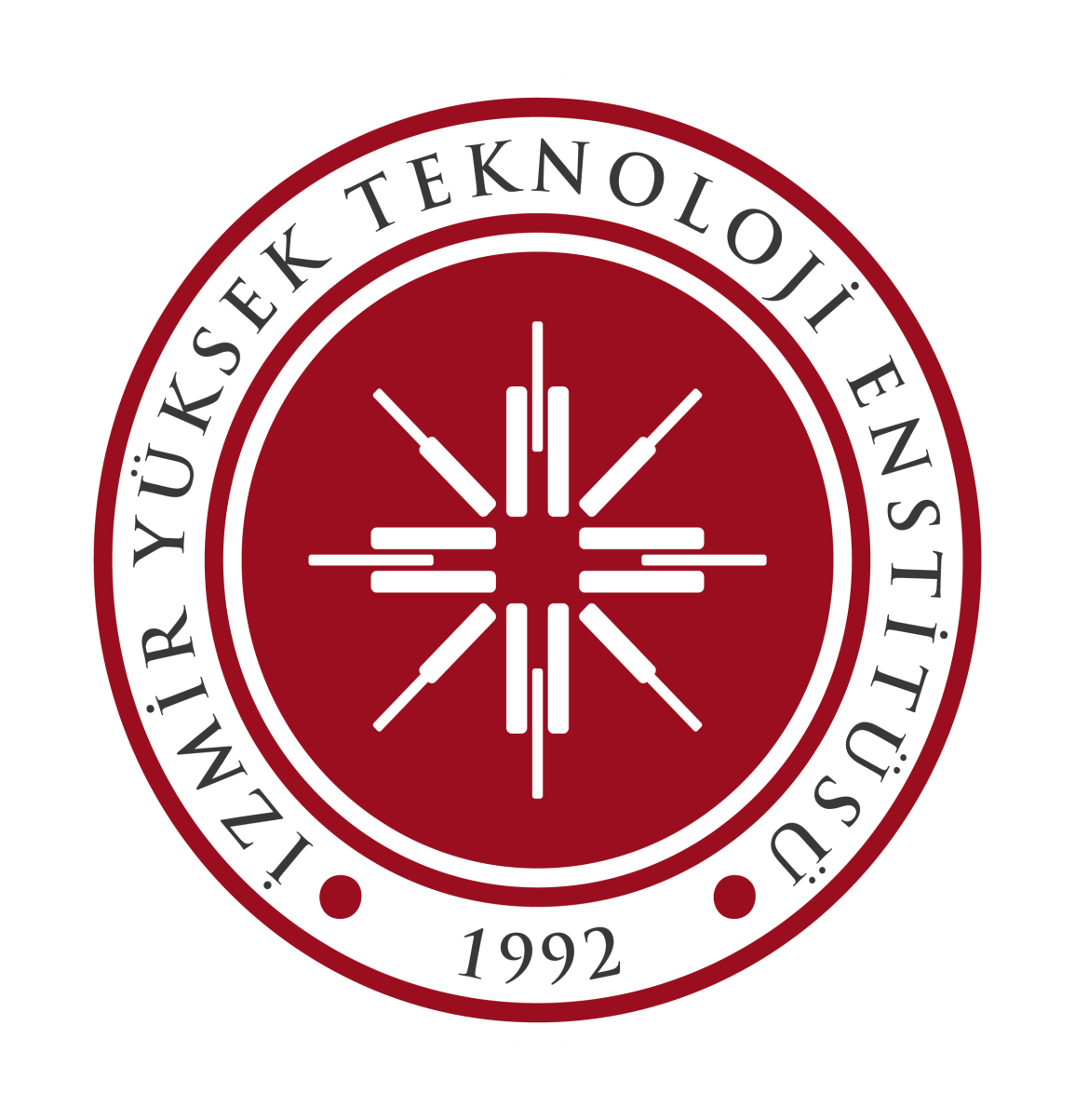 İZMİR YÜKSEK TEKNOLOJİ ENSTİTÜSÜ2019-2023 STRATEJİK PLANI 2020 YILI İZLEME RAPORUİZMİRTemmuz 2020ÜST YÖNETİCİ SUNUŞU5018 sayılı Kamu Mali Yönetimi ve Kontrol Kanunu’nun ‘‘Stratejik planlama ve performans esaslı bütçeleme’’ başlıklı 9. maddesinde: Kamu idareleri; kalkınma planları, Cumhurbaşkanı tarafından belirlenen politikalar, programlar, ilgili mevzuat ve benimsedikleri temel ilkeler çerçevesinde geleceğe ilişkin misyon ve vizyonlarını oluşturmak, stratejik amaçlar ve ölçülebilir hedefler saptamak, performanslarını önceden belirlenmiş olan göstergeler doğrultusunda ölçmek ve bu sürecin izleme ve değerlendirmesini yapmak amacıyla katılımcı yöntemlerle stratejik plan hazırlarlar.’’ hükmü bulunmaktadır. 5018 sayılı Kamu Mali Yönetimi ve Kontrol Kanunun 9. maddesine dayanılarak hazırlanan Kamu İdarelerinde Stratejik Planlamaya İlişkin Usul ve Esaslar Hakkında Yönetmelikte ‘‘Kamu idareleri Temmuz ayının sonuna kadar stratejik plan izleme raporunu, takip eden yılın Şubat ayının sonuna kadar ise stratejik plan değerlendirme raporunu hazırlar.  Stratejik plan izleme raporu; stratejik plan döneminin her bir uygulama yılının Ocak-Haziran dönemi gerçekleşmelerinin izlenmesini sağlayan rapordur.’’ hükmü bulunmaktadır. Bu kapsamda ‘‘Enstitümüz 2019-2023 Dönemi Stratejik Planı 2020 Yılı İzleme Raporu’’ bilgilerinize sunulmuştur.Raporun hazırlanmasında emeği geçen tüm arkadaşlarıma teşekkür ederim.Kamuoyunun bilgilerine saygıyla arz ederim.                                                                                                        Prof. Dr. Yusuf BARAN                                                                                                          Rektör1.GİRİŞ5018 sayılı Kamu Mali Yönetimi ve Kontrol Kanunun 9. maddesine dayanılarak hazırlanan Kamu İdarelerinde Stratejik Planlamaya İlişkin Usul ve Esaslar Hakkında Yönetmelik 28 Şubat 2018 tarihinde yürürlüğe girmiştir. Söz konusu yönetmelik ile stratejik planlama sürecinin temel aşamaları ile bu sürece ilişkin takvim belirlenmiştir. Stratejik Plan izleme ve değerlendirme çalışmaları bu kapsamda yürütülmektedir. İzleme raporu yılın ilk altı aylık dönemi için hazırlanır. Gerçekleşmelerin birikimli bir şekilde izlenerek plan döneminin başından itibaren elde edilen gelişmelerin ortaya konulması ve planın başarılı bir biçimde uygulanabilmesi için alınması gereken tedbirlere öz bir biçimde yer verilmesi amaçlanır.Bu çerçevede Enstitümüz 2019-2023 Stratejik Planı’nın 2020 yılı Ocak-Haziran dönemi gerçekleşmelerini içeren stratejik plan izleme raporu Strateji Geliştirme Daire Başkanlığı koordinasyonunda Enstitümüz birimlerinden elde edilen veriler ışığında hazırlanmıştır.Tablo 25BİLİMSEL ARAŞTIRMAİNOVASYON EKOSİSTEMİEĞİTİM-ÖĞRETİMKURUMSAL GELİŞİM  VE  TOPLUMSAL  KATKIA1Araştırma üniversitesi misyonuyla evrensel düzeyde bilgi üretmekAraştırma üniversitesi misyonuyla evrensel düzeyde bilgi üretmekAraştırma üniversitesi misyonuyla evrensel düzeyde bilgi üretmekAraştırma üniversitesi misyonuyla evrensel düzeyde bilgi üretmekAraştırma üniversitesi misyonuyla evrensel düzeyde bilgi üretmekH1.1Temel araştırmalara (temel bilim, mühendislik ve mimarlık) verilen desteği artırmakTemel araştırmalara (temel bilim, mühendislik ve mimarlık) verilen desteği artırmakTemel araştırmalara (temel bilim, mühendislik ve mimarlık) verilen desteği artırmakTemel araştırmalara (temel bilim, mühendislik ve mimarlık) verilen desteği artırmakTemel araştırmalara (temel bilim, mühendislik ve mimarlık) verilen desteği artırmakH1.1 Performansı%41,20%41,20%41,20%41,20%41,20İş Birliği Yapılacak BirimlerAraştırmalar Direktörlüğü (AD)Eğitim Direktörlüğü (ED)Mühendislik ve Fen Bilimleri Enstitüsü (MFBE)Fakülteler/Bölümler (F/B)Araştırmalar Direktörlüğü (AD)Eğitim Direktörlüğü (ED)Mühendislik ve Fen Bilimleri Enstitüsü (MFBE)Fakülteler/Bölümler (F/B)Araştırmalar Direktörlüğü (AD)Eğitim Direktörlüğü (ED)Mühendislik ve Fen Bilimleri Enstitüsü (MFBE)Fakülteler/Bölümler (F/B)Araştırmalar Direktörlüğü (AD)Eğitim Direktörlüğü (ED)Mühendislik ve Fen Bilimleri Enstitüsü (MFBE)Fakülteler/Bölümler (F/B)Araştırmalar Direktörlüğü (AD)Eğitim Direktörlüğü (ED)Mühendislik ve Fen Bilimleri Enstitüsü (MFBE)Fakülteler/Bölümler (F/B)Performans GöstergesiHedefe Etkisi (%)Plan Dönemi Başlangıç Değeri(A)İzleme Dönemindeki Yılsonu Hedeflenen Değer (B)İzleme Dönemindeki Gerçekleşme Değeri (C)Performans (%) (C/B)PG1.1.1: Başlangıç (Start-Up) Desteği kapsamında  öğretim  üyesi başına ayrılan bütçe (TL)1550.00060.00050.100%83AçıklamaBiyomühendislikte yeni başlayan bir öğretim üyesi start-up desteği kullanmıştır.İnşaat Bölümüne yeni katılan 3 öğretim üyesinin start-up desteği kapsamında bütçe talebi olmuştur. Ancak henüz bir destek sağlanmamıştır. ESE: Planlaması yapılan ancak harcaması Temmuz Ağustos aylarında yapılacak Start-up bütçemiz vardır. Biyomühendislikte yeni başlayan bir öğretim üyesi start-up desteği kullanmıştır.İnşaat Bölümüne yeni katılan 3 öğretim üyesinin start-up desteği kapsamında bütçe talebi olmuştur. Ancak henüz bir destek sağlanmamıştır. ESE: Planlaması yapılan ancak harcaması Temmuz Ağustos aylarında yapılacak Start-up bütçemiz vardır. Biyomühendislikte yeni başlayan bir öğretim üyesi start-up desteği kullanmıştır.İnşaat Bölümüne yeni katılan 3 öğretim üyesinin start-up desteği kapsamında bütçe talebi olmuştur. Ancak henüz bir destek sağlanmamıştır. ESE: Planlaması yapılan ancak harcaması Temmuz Ağustos aylarında yapılacak Start-up bütçemiz vardır. Biyomühendislikte yeni başlayan bir öğretim üyesi start-up desteği kullanmıştır.İnşaat Bölümüne yeni katılan 3 öğretim üyesinin start-up desteği kapsamında bütçe talebi olmuştur. Ancak henüz bir destek sağlanmamıştır. ESE: Planlaması yapılan ancak harcaması Temmuz Ağustos aylarında yapılacak Start-up bütçemiz vardır. Biyomühendislikte yeni başlayan bir öğretim üyesi start-up desteği kullanmıştır.İnşaat Bölümüne yeni katılan 3 öğretim üyesinin start-up desteği kapsamında bütçe talebi olmuştur. Ancak henüz bir destek sağlanmamıştır. ESE: Planlaması yapılan ancak harcaması Temmuz Ağustos aylarında yapılacak Start-up bütçemiz vardır. Performans GöstergesiHedefe Etkisi (%)Plan Dönemi Başlangıç Değeri (A)İzleme Dönemindeki Yılsonu Hedeflenen Değer (B)İzleme Dönemindeki Gerçekleşme Değeri (C)Performans (%) (C/B)PG1.1.2: Öğretim  üyesi  başına  tamamlanan ortalama yıllık dış destekli proje sayısı250,200,220,04%18AçıklamaHedef ilk altı ay için %18 gerçekleşmiştir.Hedef ilk altı ay için %18 gerçekleşmiştir.Hedef ilk altı ay için %18 gerçekleşmiştir.Hedef ilk altı ay için %18 gerçekleşmiştir.Hedef ilk altı ay için %18 gerçekleşmiştir.Performans GöstergesiHedefe Etkisi (%)Plan Dönemi Başlangıç Değeri (A)İzleme Dönemindeki Yılsonu Hedeflenen Değer (B)İzleme Dönemindeki Gerçekleşme Değeri (C)Performans (%) (C/B)PG1.1.3: Öğretim elemanlarının aktif katılım sağladığı bilimsel etkinlik sayısı2029030544%14AçıklamaYılın ilk altı aylık bölümünde öğretim elemanlarının aktif katılım sağladığı bilimsel etkinlik sayısı hedeflenen değerin altında kalmıştır. Bu durumun başlıca nedeni dünya genelinde etkili olan Covid 19 salgınına bağlı olarak gerçekleşen etkinlik sayısındaki azalma olarak belirtilebilir. Etkinlik katılım ücretlerinin yüksekliği de katılım sayısında ayrıca etkilidir. Hedeflenen değere ulaşabilmek için bilimsel etkinliklere katılım için sağlanan mali desteğin arttırılması etkili olacaktır.Yılın ilk altı aylık bölümünde öğretim elemanlarının aktif katılım sağladığı bilimsel etkinlik sayısı hedeflenen değerin altında kalmıştır. Bu durumun başlıca nedeni dünya genelinde etkili olan Covid 19 salgınına bağlı olarak gerçekleşen etkinlik sayısındaki azalma olarak belirtilebilir. Etkinlik katılım ücretlerinin yüksekliği de katılım sayısında ayrıca etkilidir. Hedeflenen değere ulaşabilmek için bilimsel etkinliklere katılım için sağlanan mali desteğin arttırılması etkili olacaktır.Yılın ilk altı aylık bölümünde öğretim elemanlarının aktif katılım sağladığı bilimsel etkinlik sayısı hedeflenen değerin altında kalmıştır. Bu durumun başlıca nedeni dünya genelinde etkili olan Covid 19 salgınına bağlı olarak gerçekleşen etkinlik sayısındaki azalma olarak belirtilebilir. Etkinlik katılım ücretlerinin yüksekliği de katılım sayısında ayrıca etkilidir. Hedeflenen değere ulaşabilmek için bilimsel etkinliklere katılım için sağlanan mali desteğin arttırılması etkili olacaktır.Yılın ilk altı aylık bölümünde öğretim elemanlarının aktif katılım sağladığı bilimsel etkinlik sayısı hedeflenen değerin altında kalmıştır. Bu durumun başlıca nedeni dünya genelinde etkili olan Covid 19 salgınına bağlı olarak gerçekleşen etkinlik sayısındaki azalma olarak belirtilebilir. Etkinlik katılım ücretlerinin yüksekliği de katılım sayısında ayrıca etkilidir. Hedeflenen değere ulaşabilmek için bilimsel etkinliklere katılım için sağlanan mali desteğin arttırılması etkili olacaktır.Yılın ilk altı aylık bölümünde öğretim elemanlarının aktif katılım sağladığı bilimsel etkinlik sayısı hedeflenen değerin altında kalmıştır. Bu durumun başlıca nedeni dünya genelinde etkili olan Covid 19 salgınına bağlı olarak gerçekleşen etkinlik sayısındaki azalma olarak belirtilebilir. Etkinlik katılım ücretlerinin yüksekliği de katılım sayısında ayrıca etkilidir. Hedeflenen değere ulaşabilmek için bilimsel etkinliklere katılım için sağlanan mali desteğin arttırılması etkili olacaktır.Performans GöstergesiHedefe Etkisi (%)Plan Dönemi Başlangıç Değeri** (A)İzleme Dönemindeki Yılsonu Hedeflenen Değer (B)İzleme Dönemindeki Gerçekleşme Değeri (C)Performans (%) (C/B)PG1.1.4: Öğretim  üyesi  başına  lisansüstü öğrenci sayısı56,266,545,50%84AçıklamaHedef yılın ilk altı ayında %84 gerçekleştirilmiştir.Hedef yılın ilk altı ayında %84 gerçekleştirilmiştir.Hedef yılın ilk altı ayında %84 gerçekleştirilmiştir.Hedef yılın ilk altı ayında %84 gerçekleştirilmiştir.Hedef yılın ilk altı ayında %84 gerçekleştirilmiştir.Performans GöstergesiHedefe Etkisi (%)Plan Dönemi Başlangıç Değeri (A)İzleme Dönemindeki Yılsonu Hedeflenen Değer (B)İzleme Dönemindeki Gerçekleşme Değeri (C)Performans (%) (C-A)/(B-A)PG1.1.5: İYTE ARGEP kapsamında desteklen proje sayısı100500AçıklamaPerformans GöstergesiHedefe Etkisi (%)Plan Dönemi Başlangıç DeğeriA)İzleme Dönemindeki Yılsonu Hedeflenen Değer (B)İzleme Dönemindeki Gerçekleşme Değeri (C)Performans (%) (C/B)PG1.1.6: Öğretim üyesi başına SCI, SSCI ve AHCI endeksli dergilerde ortalama yıllık makale/derleme sayısı25CERNDahil: 1,82 CERN Hariç: 1,231,79 1,360,91%69AçıklamaHedef yılın ilk altı ayında %69 gerçekleştirilmiştir.Hedef yılın ilk altı ayında %69 gerçekleştirilmiştir.Hedef yılın ilk altı ayında %69 gerçekleştirilmiştir.Hedef yılın ilk altı ayında %69 gerçekleştirilmiştir.Hedef yılın ilk altı ayında %69 gerçekleştirilmiştir.A1Araştırma üniversitesi misyonuyla evrensel düzeyde bilgi üretmekAraştırma üniversitesi misyonuyla evrensel düzeyde bilgi üretmekAraştırma üniversitesi misyonuyla evrensel düzeyde bilgi üretmekAraştırma üniversitesi misyonuyla evrensel düzeyde bilgi üretmekAraştırma üniversitesi misyonuyla evrensel düzeyde bilgi üretmekH1.2Araştırmaları ulusal bilim ve teknoloji öncelikleriyle uyumlu hale getirmekAraştırmaları ulusal bilim ve teknoloji öncelikleriyle uyumlu hale getirmekAraştırmaları ulusal bilim ve teknoloji öncelikleriyle uyumlu hale getirmekAraştırmaları ulusal bilim ve teknoloji öncelikleriyle uyumlu hale getirmekAraştırmaları ulusal bilim ve teknoloji öncelikleriyle uyumlu hale getirmekH1.2 Performansı%69,50%69,50%69,50%69,50%69,50İş Birliği Yapılacak BirimlerAraştırmalar Direktörlüğü (AD)Eğitim Direktörlüğü (ED)Mühendislik ve Fen Bilimleri Enstitüsü (MFBE)Fakülteler/Bölümler (F/B)Merkezler Araştırmalar Direktörlüğü (AD)Eğitim Direktörlüğü (ED)Mühendislik ve Fen Bilimleri Enstitüsü (MFBE)Fakülteler/Bölümler (F/B)Merkezler Araştırmalar Direktörlüğü (AD)Eğitim Direktörlüğü (ED)Mühendislik ve Fen Bilimleri Enstitüsü (MFBE)Fakülteler/Bölümler (F/B)Merkezler Araştırmalar Direktörlüğü (AD)Eğitim Direktörlüğü (ED)Mühendislik ve Fen Bilimleri Enstitüsü (MFBE)Fakülteler/Bölümler (F/B)Merkezler Araştırmalar Direktörlüğü (AD)Eğitim Direktörlüğü (ED)Mühendislik ve Fen Bilimleri Enstitüsü (MFBE)Fakülteler/Bölümler (F/B)Merkezler Performans GöstergesiHedefe Etkisi (%)Plan Dönemi Başlangıç Değeri(A)İzleme Dönemindeki Yılsonu Hedeflenen Değer (B)İzleme Dönemindeki Gerçekleşme Değeri (C)Performans (%) (C-A)/(B-A)PG1.2.1: Farklı birimlerden araştırmacıların bir araya gelmesiyle “kritik kütle” oluşturularak kurulan odaklı proje ekibi sayısı25021%50Açıklama19.02.2020 tarih 6/1 sayılı İYTE Yönetim Kurulu kararı ile TAM bünyesindeki merkezlerin proje kabul ve yürütme esaslarının ortaya konulmasını takiben ilk özel sektör projesi alınarak uygulamaya konulmuştur. Yaşanılan pandemi süreci ve TAM binasında uygulanacak büyük onarım düşünüldüğünde önümüzdeki altı aylık süreçte yapılacak proje sayısının arttırılması hedefinin yakalanması mümkün olmayabilir.19.02.2020 tarih 6/1 sayılı İYTE Yönetim Kurulu kararı ile TAM bünyesindeki merkezlerin proje kabul ve yürütme esaslarının ortaya konulmasını takiben ilk özel sektör projesi alınarak uygulamaya konulmuştur. Yaşanılan pandemi süreci ve TAM binasında uygulanacak büyük onarım düşünüldüğünde önümüzdeki altı aylık süreçte yapılacak proje sayısının arttırılması hedefinin yakalanması mümkün olmayabilir.19.02.2020 tarih 6/1 sayılı İYTE Yönetim Kurulu kararı ile TAM bünyesindeki merkezlerin proje kabul ve yürütme esaslarının ortaya konulmasını takiben ilk özel sektör projesi alınarak uygulamaya konulmuştur. Yaşanılan pandemi süreci ve TAM binasında uygulanacak büyük onarım düşünüldüğünde önümüzdeki altı aylık süreçte yapılacak proje sayısının arttırılması hedefinin yakalanması mümkün olmayabilir.19.02.2020 tarih 6/1 sayılı İYTE Yönetim Kurulu kararı ile TAM bünyesindeki merkezlerin proje kabul ve yürütme esaslarının ortaya konulmasını takiben ilk özel sektör projesi alınarak uygulamaya konulmuştur. Yaşanılan pandemi süreci ve TAM binasında uygulanacak büyük onarım düşünüldüğünde önümüzdeki altı aylık süreçte yapılacak proje sayısının arttırılması hedefinin yakalanması mümkün olmayabilir.19.02.2020 tarih 6/1 sayılı İYTE Yönetim Kurulu kararı ile TAM bünyesindeki merkezlerin proje kabul ve yürütme esaslarının ortaya konulmasını takiben ilk özel sektör projesi alınarak uygulamaya konulmuştur. Yaşanılan pandemi süreci ve TAM binasında uygulanacak büyük onarım düşünüldüğünde önümüzdeki altı aylık süreçte yapılacak proje sayısının arttırılması hedefinin yakalanması mümkün olmayabilir.Performans GöstergesiHedefe Etkisi (%)Plan Dönemi Başlangıç Değeri (A)İzleme Dönemindeki Yılsonu Hedeflenen Değer (B)İzleme Dönemindeki Gerçekleşme Değeri (C)Performans (%) (C/B)PG1.2.2: Disiplinler arası lisansüstü program sayısı158812%150AçıklamaHedeflenen değerin üzerine çıkılmıştır.Hedeflenen değerin üzerine çıkılmıştır.Hedeflenen değerin üzerine çıkılmıştır.Hedeflenen değerin üzerine çıkılmıştır.Hedeflenen değerin üzerine çıkılmıştır.Performans GöstergesiHedefe Etkisi (%)Plan Dönemi Başlangıç Değeri(A)İzleme Dönemindeki Yılsonu Hedeflenen Değer (B)İzleme Dönemindeki Gerçekleşme Değeri (C)Performans (%) (C-A)/(B-A)PG1.2.3: YÖK 100/2000 Doktora Burs Programı Alan sayısı (başvurulan)30844%100AçıklamaYılın ilk altı ayında hedef değere ulaşılmıştır.Yılın ilk altı ayında hedef değere ulaşılmıştır.Yılın ilk altı ayında hedef değere ulaşılmıştır.Yılın ilk altı ayında hedef değere ulaşılmıştır.Yılın ilk altı ayında hedef değere ulaşılmıştır.Performans GöstergesiHedefe Etkisi (%)Plan Dönemi Başlangıç Değeri (A)İzleme Dönemindeki Yılsonu Hedeflenen Değer (B)İzleme Dönemindeki Gerçekleşme Değeri (C)Performans (%) (C/B)PG1.2.4: YÖK 100/2000 Doktora Burs Programı Yeni Bursiyer Sayısı3040156%40AçıklamaA1Araştırma üniversitesi misyonuyla evrensel düzeyde bilgi üretmekAraştırma üniversitesi misyonuyla evrensel düzeyde bilgi üretmekAraştırma üniversitesi misyonuyla evrensel düzeyde bilgi üretmekAraştırma üniversitesi misyonuyla evrensel düzeyde bilgi üretmekAraştırma üniversitesi misyonuyla evrensel düzeyde bilgi üretmekH1.3Uluslararası proje ve ortaklıklarla iş birliklerini artırmakUluslararası proje ve ortaklıklarla iş birliklerini artırmakUluslararası proje ve ortaklıklarla iş birliklerini artırmakUluslararası proje ve ortaklıklarla iş birliklerini artırmakUluslararası proje ve ortaklıklarla iş birliklerini artırmakH1.3 Performansı%56,50%56,50%56,50%56,50%56,50İş Birliği Yapılacak BirimlerAraştırmalar Direktörlüğü (AD)Mühendislik ve Fen Bilimleri Enstitüsü(MFBE)Fakülteler/Bölümler (F/B) Atmosfer TTO (TTO)Avrasya İleri Araştırmalar Uyg. ve Arş. Mrk. (AVİLAR)Araştırmalar Direktörlüğü (AD)Mühendislik ve Fen Bilimleri Enstitüsü(MFBE)Fakülteler/Bölümler (F/B) Atmosfer TTO (TTO)Avrasya İleri Araştırmalar Uyg. ve Arş. Mrk. (AVİLAR)Araştırmalar Direktörlüğü (AD)Mühendislik ve Fen Bilimleri Enstitüsü(MFBE)Fakülteler/Bölümler (F/B) Atmosfer TTO (TTO)Avrasya İleri Araştırmalar Uyg. ve Arş. Mrk. (AVİLAR)Araştırmalar Direktörlüğü (AD)Mühendislik ve Fen Bilimleri Enstitüsü(MFBE)Fakülteler/Bölümler (F/B) Atmosfer TTO (TTO)Avrasya İleri Araştırmalar Uyg. ve Arş. Mrk. (AVİLAR)Araştırmalar Direktörlüğü (AD)Mühendislik ve Fen Bilimleri Enstitüsü(MFBE)Fakülteler/Bölümler (F/B) Atmosfer TTO (TTO)Avrasya İleri Araştırmalar Uyg. ve Arş. Mrk. (AVİLAR)Performans GöstergesiHedefe Etkisi (%)Plan Dönemi Başlangıç Değeri (A)İzleme Dönemindeki Yılsonu Hedeflenen Değer (B)İzleme Dönemindeki Gerçekleşme Değeri (C)Performans (%) (C/B)PG1.3.1: Uluslararası ortaklı/destekli proje sayısı25788%100AçıklamaPerformans GöstergesiHedefe Etkisi (%)Plan Dönemi Başlangıç Değeri (A)İzleme Dönemindeki Yılsonu Hedeflenen Değer (B)İzleme Dönemindeki Gerçekleşme Değeri (C)Performans (%) (C/B)PG1.3.2: Araştırma amaçlı yurt dışına giden öğretim elemanı sayısı2521227%32AçıklamaPandemi nedeniyle gidilecek olan bazı etkinlikler iptal edilmiştir.Pandemi nedeniyle gidilecek olan bazı etkinlikler iptal edilmiştir.Pandemi nedeniyle gidilecek olan bazı etkinlikler iptal edilmiştir.Pandemi nedeniyle gidilecek olan bazı etkinlikler iptal edilmiştir.Pandemi nedeniyle gidilecek olan bazı etkinlikler iptal edilmiştir.Performans GöstergesiHedefe Etkisi (%)Plan Dönemi Başlangıç Değeri (A)İzleme Dönemindeki Yılsonu Hedeflenen Değer (B)İzleme Dönemindeki Gerçekleşme Değeri (C)Performans (%) (C/B)PG1.3.3: Düzenlenen uluslararası bilimsel etkinlik sayısı2510102%20AçıklamaPandemi nedeniyle gidilecek olan bazı etkinlikler iptal edilmiştir. Yıl sonunda hedef değere ulaşılamayacağı ön görülüyor.Pandemi nedeniyle gidilecek olan bazı etkinlikler iptal edilmiştir. Yıl sonunda hedef değere ulaşılamayacağı ön görülüyor.Pandemi nedeniyle gidilecek olan bazı etkinlikler iptal edilmiştir. Yıl sonunda hedef değere ulaşılamayacağı ön görülüyor.Pandemi nedeniyle gidilecek olan bazı etkinlikler iptal edilmiştir. Yıl sonunda hedef değere ulaşılamayacağı ön görülüyor.Pandemi nedeniyle gidilecek olan bazı etkinlikler iptal edilmiştir. Yıl sonunda hedef değere ulaşılamayacağı ön görülüyor.Performans GöstergesiHedefe Etkisi (%)Plan Dönemi Başlangıç Değeri** (A)İzleme Dönemindeki Yılsonu Hedeflenen Değer (B)İzleme Dönemindeki Gerçekleşme Değeri (C)Performans (%) (C/B)PG1.3.4: İYTE’li araştırmacılar tarafından açık erişime açılan makale/derleme vb. yayın oranı (%)25959671%74AçıklamaA1Araştırma üniversitesi misyonuyla evrensel düzeyde bilgi üretmekAraştırma üniversitesi misyonuyla evrensel düzeyde bilgi üretmekAraştırma üniversitesi misyonuyla evrensel düzeyde bilgi üretmekAraştırma üniversitesi misyonuyla evrensel düzeyde bilgi üretmekAraştırma üniversitesi misyonuyla evrensel düzeyde bilgi üretmekH1.4Uluslararası makro politikalara uyum ve ilgili araçların İYTE’de benimsenmesini ve yaygın kullanılmasını sağlamakUluslararası makro politikalara uyum ve ilgili araçların İYTE’de benimsenmesini ve yaygın kullanılmasını sağlamakUluslararası makro politikalara uyum ve ilgili araçların İYTE’de benimsenmesini ve yaygın kullanılmasını sağlamakUluslararası makro politikalara uyum ve ilgili araçların İYTE’de benimsenmesini ve yaygın kullanılmasını sağlamakUluslararası makro politikalara uyum ve ilgili araçların İYTE’de benimsenmesini ve yaygın kullanılmasını sağlamakH1.4 Performansı%71%71%71%71%71İş Birliği Yapılacak BirimlerEURAXESS Hizmet Merkezi (EURAXESS)EURAXESS Hizmet Merkezi (EURAXESS)EURAXESS Hizmet Merkezi (EURAXESS)EURAXESS Hizmet Merkezi (EURAXESS)EURAXESS Hizmet Merkezi (EURAXESS)Performans GöstergesiHedefe Etkisi (%)Plan Dönemi Başlangıç Değeri(A)İzleme Dönemindeki Yılsonu Hedeflenen Değer (B)İzleme Dönemindeki Gerçekleşme Değeri (C)Performans (%) (C/B)PG1.4.1: EURAXESS aracılığı ile İYTE, Ege Bölgesi ve Türkiye’deki diğer üniversiteler(e/den) yapılan bilgi talebi, başvuru vb. sayısı10042519%71AçıklamaHaziran 2020 sonu itibari ile gerçekleşme yüzdesinin %71.4 olduğu göz önüne alındığında, 2020 yılı sonunda hedeflenen değerlere ulaşılacağı beklenmektedir.Her ne kadar, COVID-19 pandemisi dolayısı ile yapmayı planladığımız İYTE dışı çalışma ve etkinlikler çok ciddi oranda sekteye uğramış ise de, ancak yine aynı pandemi sebebinden dolayı uzaktan çalışan İYTE öğretim elemanlarının artan oranlarda uluslararası ve ulusal projeler yazmaları neticesinde bu eksiklikten gelecek olan fark kapanmış bulunmaktadır.Haziran 2020 sonu itibari ile gerçekleşme yüzdesinin %71.4 olduğu göz önüne alındığında, 2020 yılı sonunda hedeflenen değerlere ulaşılacağı beklenmektedir.Her ne kadar, COVID-19 pandemisi dolayısı ile yapmayı planladığımız İYTE dışı çalışma ve etkinlikler çok ciddi oranda sekteye uğramış ise de, ancak yine aynı pandemi sebebinden dolayı uzaktan çalışan İYTE öğretim elemanlarının artan oranlarda uluslararası ve ulusal projeler yazmaları neticesinde bu eksiklikten gelecek olan fark kapanmış bulunmaktadır.Haziran 2020 sonu itibari ile gerçekleşme yüzdesinin %71.4 olduğu göz önüne alındığında, 2020 yılı sonunda hedeflenen değerlere ulaşılacağı beklenmektedir.Her ne kadar, COVID-19 pandemisi dolayısı ile yapmayı planladığımız İYTE dışı çalışma ve etkinlikler çok ciddi oranda sekteye uğramış ise de, ancak yine aynı pandemi sebebinden dolayı uzaktan çalışan İYTE öğretim elemanlarının artan oranlarda uluslararası ve ulusal projeler yazmaları neticesinde bu eksiklikten gelecek olan fark kapanmış bulunmaktadır.Haziran 2020 sonu itibari ile gerçekleşme yüzdesinin %71.4 olduğu göz önüne alındığında, 2020 yılı sonunda hedeflenen değerlere ulaşılacağı beklenmektedir.Her ne kadar, COVID-19 pandemisi dolayısı ile yapmayı planladığımız İYTE dışı çalışma ve etkinlikler çok ciddi oranda sekteye uğramış ise de, ancak yine aynı pandemi sebebinden dolayı uzaktan çalışan İYTE öğretim elemanlarının artan oranlarda uluslararası ve ulusal projeler yazmaları neticesinde bu eksiklikten gelecek olan fark kapanmış bulunmaktadır.Haziran 2020 sonu itibari ile gerçekleşme yüzdesinin %71.4 olduğu göz önüne alındığında, 2020 yılı sonunda hedeflenen değerlere ulaşılacağı beklenmektedir.Her ne kadar, COVID-19 pandemisi dolayısı ile yapmayı planladığımız İYTE dışı çalışma ve etkinlikler çok ciddi oranda sekteye uğramış ise de, ancak yine aynı pandemi sebebinden dolayı uzaktan çalışan İYTE öğretim elemanlarının artan oranlarda uluslararası ve ulusal projeler yazmaları neticesinde bu eksiklikten gelecek olan fark kapanmış bulunmaktadır.A2Üretilen bilgi ve teknolojiyi topluma ve sanayiye transfer etmekÜretilen bilgi ve teknolojiyi topluma ve sanayiye transfer etmekÜretilen bilgi ve teknolojiyi topluma ve sanayiye transfer etmekÜretilen bilgi ve teknolojiyi topluma ve sanayiye transfer etmekÜretilen bilgi ve teknolojiyi topluma ve sanayiye transfer etmekH2.1Temel araştırmalardan yola çıkarak bilgi ve teknoloji transferi için kolaylaştırıcı arayüzleri oluşturmak ve faaliyetleri geliştirmekTemel araştırmalardan yola çıkarak bilgi ve teknoloji transferi için kolaylaştırıcı arayüzleri oluşturmak ve faaliyetleri geliştirmekTemel araştırmalardan yola çıkarak bilgi ve teknoloji transferi için kolaylaştırıcı arayüzleri oluşturmak ve faaliyetleri geliştirmekTemel araştırmalardan yola çıkarak bilgi ve teknoloji transferi için kolaylaştırıcı arayüzleri oluşturmak ve faaliyetleri geliştirmekTemel araştırmalardan yola çıkarak bilgi ve teknoloji transferi için kolaylaştırıcı arayüzleri oluşturmak ve faaliyetleri geliştirmekH2.1 Performansı%82,10%82,10%82,10%82,10%82,10İş Birliği Yapılacak BirimlerFSMH Değerlendirme ve Destekleme Kurulu (FSMH-DDK)Atmosfer TTO (TTO)Araştırmalar Direktörlüğü (AD)FSMH Değerlendirme ve Destekleme Kurulu (FSMH-DDK)Atmosfer TTO (TTO)Araştırmalar Direktörlüğü (AD)FSMH Değerlendirme ve Destekleme Kurulu (FSMH-DDK)Atmosfer TTO (TTO)Araştırmalar Direktörlüğü (AD)FSMH Değerlendirme ve Destekleme Kurulu (FSMH-DDK)Atmosfer TTO (TTO)Araştırmalar Direktörlüğü (AD)FSMH Değerlendirme ve Destekleme Kurulu (FSMH-DDK)Atmosfer TTO (TTO)Araştırmalar Direktörlüğü (AD)Performans GöstergesiHedefe Etkisi (%)Plan Dönemi Başlangıç Değeri (A)İzleme Dönemindeki Yılsonu Hedeflenen Değer (B)İzleme Dönemindeki Gerçekleşme Değeri (C)Performans (%) (C/B)PG2.1.1: Patent desteği verilen çalışma sayısı30161725%147AçıklamaDüzenlenen etkinlikler ile patent desteği verilen çalışma sayısı beklenenin üzerinde gerçekleşmiştir.Düzenlenen etkinlikler ile patent desteği verilen çalışma sayısı beklenenin üzerinde gerçekleşmiştir.Düzenlenen etkinlikler ile patent desteği verilen çalışma sayısı beklenenin üzerinde gerçekleşmiştir.Düzenlenen etkinlikler ile patent desteği verilen çalışma sayısı beklenenin üzerinde gerçekleşmiştir.Düzenlenen etkinlikler ile patent desteği verilen çalışma sayısı beklenenin üzerinde gerçekleşmiştir.Performans GöstergesiHedefe Etkisi (%)Plan Dönemi Başlangıç Değeri (A)İzleme Dönemindeki Yılsonu Hedeflenen Değer (B)İzleme Dönemindeki Gerçekleşme Değeri (C)Performans (%)(C/B)PG2.1.2: Patent başvurusu sayısı308817%212Açıklamaİzleme döneminde, düzenlenen 2 FSMH Kurul toplantısı ve devam eden çalışmalar neticesinde, toplam 17 patent başvurusu gerçekleştirilmiştir.İzleme döneminde, düzenlenen 2 FSMH Kurul toplantısı ve devam eden çalışmalar neticesinde, toplam 17 patent başvurusu gerçekleştirilmiştir.İzleme döneminde, düzenlenen 2 FSMH Kurul toplantısı ve devam eden çalışmalar neticesinde, toplam 17 patent başvurusu gerçekleştirilmiştir.İzleme döneminde, düzenlenen 2 FSMH Kurul toplantısı ve devam eden çalışmalar neticesinde, toplam 17 patent başvurusu gerçekleştirilmiştir.İzleme döneminde, düzenlenen 2 FSMH Kurul toplantısı ve devam eden çalışmalar neticesinde, toplam 17 patent başvurusu gerçekleştirilmiştir.Performans GöstergesiHedefe Etkisi (%)Plan Dönemi Başlangıç Değeri** (A)İzleme Dönemindeki Yılsonu Hedeflenen Değer (B)İzleme Dönemindeki Gerçekleşme Değeri (C)Performans (%) (C/B)PG2.1.3: Öğretim üyesi başına ortalama yıllık ulusal/uluslararası patent belge sayısı150,00530,00530,005%94AçıklamaPatent başvuru süreçlerinin 3-4 yıl sürmesi nedeniyle, tescil aşamasına ulaşan patent başvuru sayısı sınırlıdır.Patent başvuru süreçlerinin 3-4 yıl sürmesi nedeniyle, tescil aşamasına ulaşan patent başvuru sayısı sınırlıdır.Patent başvuru süreçlerinin 3-4 yıl sürmesi nedeniyle, tescil aşamasına ulaşan patent başvuru sayısı sınırlıdır.Patent başvuru süreçlerinin 3-4 yıl sürmesi nedeniyle, tescil aşamasına ulaşan patent başvuru sayısı sınırlıdır.Patent başvuru süreçlerinin 3-4 yıl sürmesi nedeniyle, tescil aşamasına ulaşan patent başvuru sayısı sınırlıdır.Performans GöstergesiHedefe Etkisi (%)Plan Dönemi Başlangıç Değeri** (A)İzleme Dönemindeki Yılsonu Hedeflenen Değer (B)İzleme Dönemindeki Gerçekleşme Değeri (C)Performans (%) (C-A)/(B-A)PG2.1.4: Öğretim  üyesi  başına ortalama yıllık faydalı model ve endüstriyel  tasarım sayısı50,00530,005300Açıklamaİzleme dönemi içerisinde, faydalı model ve endüstriyel tasarım başvurusu gerçekleşmemiştir.İzleme dönemi içerisinde, faydalı model ve endüstriyel tasarım başvurusu gerçekleşmemiştir.İzleme dönemi içerisinde, faydalı model ve endüstriyel tasarım başvurusu gerçekleşmemiştir.İzleme dönemi içerisinde, faydalı model ve endüstriyel tasarım başvurusu gerçekleşmemiştir.İzleme dönemi içerisinde, faydalı model ve endüstriyel tasarım başvurusu gerçekleşmemiştir.Performans GöstergesiHedefe Etkisi (%)Plan Dönemi Başlangıç Değeri** (A)İzleme Dönemindeki Yılsonu Hedeflenen Değer (B)İzleme Dönemindeki Gerçekleşme Değeri (C)Performans (%) (C/B)PG2.1.5: Lisans programlarında sanayiye/meslek pratiğine yönelik gerçekleşen iş birliği sayısı(COOP ve benzeri iş birlikleri)20352%40AçıklamaA2Üretilen bilgi ve teknolojiyi topluma ve sanayiye transfer etmekÜretilen bilgi ve teknolojiyi topluma ve sanayiye transfer etmekÜretilen bilgi ve teknolojiyi topluma ve sanayiye transfer etmekÜretilen bilgi ve teknolojiyi topluma ve sanayiye transfer etmekÜretilen bilgi ve teknolojiyi topluma ve sanayiye transfer etmekH2.2Mevcut araştırma merkezlerinin ve bölüm araştırma laboratuvarlarının yetkinliğini artırmak ve yenilerini oluşturmakMevcut araştırma merkezlerinin ve bölüm araştırma laboratuvarlarının yetkinliğini artırmak ve yenilerini oluşturmakMevcut araştırma merkezlerinin ve bölüm araştırma laboratuvarlarının yetkinliğini artırmak ve yenilerini oluşturmakMevcut araştırma merkezlerinin ve bölüm araştırma laboratuvarlarının yetkinliğini artırmak ve yenilerini oluşturmakMevcut araştırma merkezlerinin ve bölüm araştırma laboratuvarlarının yetkinliğini artırmak ve yenilerini oluşturmakH2.1 Performansı%35,70%35,70%35,70%35,70%35,70İş Birliği Yapılacak BirimlerAraştırmalar Direktörlüğü (AD)Eğitim Direktörlüğü (ED)Mühendislik ve Fen Bilimleri Enstitüsü(MFBE) Fakülteler/Bölümler (F/B)MerkezlerAraştırmalar Direktörlüğü (AD)Eğitim Direktörlüğü (ED)Mühendislik ve Fen Bilimleri Enstitüsü(MFBE) Fakülteler/Bölümler (F/B)MerkezlerAraştırmalar Direktörlüğü (AD)Eğitim Direktörlüğü (ED)Mühendislik ve Fen Bilimleri Enstitüsü(MFBE) Fakülteler/Bölümler (F/B)MerkezlerAraştırmalar Direktörlüğü (AD)Eğitim Direktörlüğü (ED)Mühendislik ve Fen Bilimleri Enstitüsü(MFBE) Fakülteler/Bölümler (F/B)MerkezlerAraştırmalar Direktörlüğü (AD)Eğitim Direktörlüğü (ED)Mühendislik ve Fen Bilimleri Enstitüsü(MFBE) Fakülteler/Bölümler (F/B)MerkezlerPerformans GöstergesiHedefe Etkisi (%)Plan Dönemi Başlangıç Değeri(A)İzleme Dönemindeki Yılsonu Hedeflenen Değer (B)İzleme Dönemindeki Gerçekleşme Değeri (C)Performans (%) (C/B)PG2.2.1: Araştırma altyapılarının sürdürülebilirliği için ayrılan bütçenin genel bütçeye oranı (%)203,813,200,009%0,28AçıklamaPerformans GöstergesiHedefe Etkisi (%)Plan Dönemi Başlangıç Değeri (A)İzleme Dönemindeki Yılsonu Hedeflenen Değer (B)İzleme Dönemindeki Gerçekleşme Değeri (C)Performans (%) (C/B)PG2.2.2: Araştırma Merkezleri, Tematik İleri Araştırma Merkezleri ve bölüm laboratuvarları tarafından İYTE içi ve dışına verilen hizmet (yararlanan araştırmacı) sayısı30450490196%40AçıklamaGeçtiğimiz altı aylık süreçte pandemi sebebiyle sınırlı sayıda test – analizhizmeti verilebilmiştir. Önümüzdeki üç aylık süreçte TAM binasının büyükonarımı nedeniyle test ve analiz hizmetlerinde sınırlamaların devam etmesi veyıl sonu test analiz sayısı hedefinin tutturulmasında güçlük yaşanmasıbeklenmektedir. Kimya bölümünde hizmetten yararlanan araştırmacı sayısı 20 dir.Geçtiğimiz altı aylık süreçte pandemi sebebiyle sınırlı sayıda test – analizhizmeti verilebilmiştir. Önümüzdeki üç aylık süreçte TAM binasının büyükonarımı nedeniyle test ve analiz hizmetlerinde sınırlamaların devam etmesi veyıl sonu test analiz sayısı hedefinin tutturulmasında güçlük yaşanmasıbeklenmektedir. Kimya bölümünde hizmetten yararlanan araştırmacı sayısı 20 dir.Geçtiğimiz altı aylık süreçte pandemi sebebiyle sınırlı sayıda test – analizhizmeti verilebilmiştir. Önümüzdeki üç aylık süreçte TAM binasının büyükonarımı nedeniyle test ve analiz hizmetlerinde sınırlamaların devam etmesi veyıl sonu test analiz sayısı hedefinin tutturulmasında güçlük yaşanmasıbeklenmektedir. Kimya bölümünde hizmetten yararlanan araştırmacı sayısı 20 dir.Geçtiğimiz altı aylık süreçte pandemi sebebiyle sınırlı sayıda test – analizhizmeti verilebilmiştir. Önümüzdeki üç aylık süreçte TAM binasının büyükonarımı nedeniyle test ve analiz hizmetlerinde sınırlamaların devam etmesi veyıl sonu test analiz sayısı hedefinin tutturulmasında güçlük yaşanmasıbeklenmektedir. Kimya bölümünde hizmetten yararlanan araştırmacı sayısı 20 dir.Geçtiğimiz altı aylık süreçte pandemi sebebiyle sınırlı sayıda test – analizhizmeti verilebilmiştir. Önümüzdeki üç aylık süreçte TAM binasının büyükonarımı nedeniyle test ve analiz hizmetlerinde sınırlamaların devam etmesi veyıl sonu test analiz sayısı hedefinin tutturulmasında güçlük yaşanmasıbeklenmektedir. Kimya bölümünde hizmetten yararlanan araştırmacı sayısı 20 dir.Performans GöstergesiHedefe Etkisi (%)Plan Dönemi Başlangıç Değeri** (A)İzleme Dönemindeki Yılsonu Hedeflenen Değer (B)İzleme Dönemindeki Gerçekleşme Değeri (C)Performans (%)(C/B)PG2.2.3: Araştırma Merkezleri, Tematik İleri Araştırma Merkezleri ve bölüm laboratuvarları tarafından İYTE içi ve dışına verilen hizmet karşılığı getirilen bütçe (TL)20400.000450.000272.583%60AçıklamaDevreye alınmış olan İYTE TAM Kredisi ve EAS-e-TAM uygulaması özellikle İYTEiçine verilen test ve analiz hizmetlerinin kayda alınmasında ve carieş  değerlerinin tespit edilmesinde büyük yarar sağlamıştır. Bu aşamada hemcari olarak oluşan döner sermaye gelirleri hem de İYTE TAM kredisi ilegerçekleştirilen hizmetlerin bedelleri değerlendirmenize sunulmuştur. Geçtiğimiz altı aylık pandemi sürecinde verilen hizmetlerde oluşan sınırlamalarnedeniyle tahmin edilenin altında gelir elde edilmiştir. Kasım ayına kadarsürmesi beklenen TAM binasının büyük onarımı döneminde vereceğimizhizmet seviyesinin kısıtlanacak olması yıl sonu gelir hedefimizi tutturmamızdazorluk yaratacaktır. Kimya bölümünden bu veri 14.563 TL olarak sunulmuştur.Devreye alınmış olan İYTE TAM Kredisi ve EAS-e-TAM uygulaması özellikle İYTEiçine verilen test ve analiz hizmetlerinin kayda alınmasında ve carieş  değerlerinin tespit edilmesinde büyük yarar sağlamıştır. Bu aşamada hemcari olarak oluşan döner sermaye gelirleri hem de İYTE TAM kredisi ilegerçekleştirilen hizmetlerin bedelleri değerlendirmenize sunulmuştur. Geçtiğimiz altı aylık pandemi sürecinde verilen hizmetlerde oluşan sınırlamalarnedeniyle tahmin edilenin altında gelir elde edilmiştir. Kasım ayına kadarsürmesi beklenen TAM binasının büyük onarımı döneminde vereceğimizhizmet seviyesinin kısıtlanacak olması yıl sonu gelir hedefimizi tutturmamızdazorluk yaratacaktır. Kimya bölümünden bu veri 14.563 TL olarak sunulmuştur.Devreye alınmış olan İYTE TAM Kredisi ve EAS-e-TAM uygulaması özellikle İYTEiçine verilen test ve analiz hizmetlerinin kayda alınmasında ve carieş  değerlerinin tespit edilmesinde büyük yarar sağlamıştır. Bu aşamada hemcari olarak oluşan döner sermaye gelirleri hem de İYTE TAM kredisi ilegerçekleştirilen hizmetlerin bedelleri değerlendirmenize sunulmuştur. Geçtiğimiz altı aylık pandemi sürecinde verilen hizmetlerde oluşan sınırlamalarnedeniyle tahmin edilenin altında gelir elde edilmiştir. Kasım ayına kadarsürmesi beklenen TAM binasının büyük onarımı döneminde vereceğimizhizmet seviyesinin kısıtlanacak olması yıl sonu gelir hedefimizi tutturmamızdazorluk yaratacaktır. Kimya bölümünden bu veri 14.563 TL olarak sunulmuştur.Devreye alınmış olan İYTE TAM Kredisi ve EAS-e-TAM uygulaması özellikle İYTEiçine verilen test ve analiz hizmetlerinin kayda alınmasında ve carieş  değerlerinin tespit edilmesinde büyük yarar sağlamıştır. Bu aşamada hemcari olarak oluşan döner sermaye gelirleri hem de İYTE TAM kredisi ilegerçekleştirilen hizmetlerin bedelleri değerlendirmenize sunulmuştur. Geçtiğimiz altı aylık pandemi sürecinde verilen hizmetlerde oluşan sınırlamalarnedeniyle tahmin edilenin altında gelir elde edilmiştir. Kasım ayına kadarsürmesi beklenen TAM binasının büyük onarımı döneminde vereceğimizhizmet seviyesinin kısıtlanacak olması yıl sonu gelir hedefimizi tutturmamızdazorluk yaratacaktır. Kimya bölümünden bu veri 14.563 TL olarak sunulmuştur.Devreye alınmış olan İYTE TAM Kredisi ve EAS-e-TAM uygulaması özellikle İYTEiçine verilen test ve analiz hizmetlerinin kayda alınmasında ve carieş  değerlerinin tespit edilmesinde büyük yarar sağlamıştır. Bu aşamada hemcari olarak oluşan döner sermaye gelirleri hem de İYTE TAM kredisi ilegerçekleştirilen hizmetlerin bedelleri değerlendirmenize sunulmuştur. Geçtiğimiz altı aylık pandemi sürecinde verilen hizmetlerde oluşan sınırlamalarnedeniyle tahmin edilenin altında gelir elde edilmiştir. Kasım ayına kadarsürmesi beklenen TAM binasının büyük onarımı döneminde vereceğimizhizmet seviyesinin kısıtlanacak olması yıl sonu gelir hedefimizi tutturmamızdazorluk yaratacaktır. Kimya bölümünden bu veri 14.563 TL olarak sunulmuştur.Performans GöstergesiHedefe Etkisi (%)Plan Dönemi Başlangıç Değeri(A)İzleme Dönemindeki Yılsonu Hedeflenen Değer (B)İzleme Dönemindeki Gerçekleşme Değeri (C)Performans (%)(C/B)PG2.2.4: Hizmet sunulan paydaşların sayısı/çeşitliği(Döner Sermaye İşletmesi ve TTO aracılığı ile hizmet sunulan tüzel ve gerçek kişi sayısı)5360400532%133AçıklamaYapılan etkinliklerin sayısı ve çeşitliliğinin artması ve online ortamda etkinliklere devam edilmesi nedeniyle, beklenenin üzerinde gerçekleşme olmuştur.Yapılan etkinliklerin sayısı ve çeşitliliğinin artması ve online ortamda etkinliklere devam edilmesi nedeniyle, beklenenin üzerinde gerçekleşme olmuştur.Yapılan etkinliklerin sayısı ve çeşitliliğinin artması ve online ortamda etkinliklere devam edilmesi nedeniyle, beklenenin üzerinde gerçekleşme olmuştur.Yapılan etkinliklerin sayısı ve çeşitliliğinin artması ve online ortamda etkinliklere devam edilmesi nedeniyle, beklenenin üzerinde gerçekleşme olmuştur.Yapılan etkinliklerin sayısı ve çeşitliliğinin artması ve online ortamda etkinliklere devam edilmesi nedeniyle, beklenenin üzerinde gerçekleşme olmuştur.Performans GöstergesiHedefe Etkisi (%)Plan Dönemi Başlangıç Değeri(A)İzleme Dönemindeki Yılsonu Hedeflenen Değer (B)İzleme Dönemindeki Gerçekleşme Değeri (C)Performans (%)(C/B)PG2.2.5 Bölümlerin ihtiyaçları doğrultusunda revize edilen/yeni yapılan araştırma ve eğitim laboratuvarlarının sayısı20682%25Açıklama2020 yılı  ikinci yarısında 3 laboratuvar için revizyon çalışması gerçekleştirilecektir.2020 yılı  ikinci yarısında 3 laboratuvar için revizyon çalışması gerçekleştirilecektir.2020 yılı  ikinci yarısında 3 laboratuvar için revizyon çalışması gerçekleştirilecektir.2020 yılı  ikinci yarısında 3 laboratuvar için revizyon çalışması gerçekleştirilecektir.2020 yılı  ikinci yarısında 3 laboratuvar için revizyon çalışması gerçekleştirilecektir.Performans GöstergesiHedefe Etkisi (%)Plan Dönemi Başlangıç Değeri(A)İzleme Dönemindeki Yılsonu Hedeflenen Değer (B)İzleme Dönemindeki Gerçekleşme Değeri (C)Performans (%)(C-A)/(B-A)PG2.2.6 Lisansüstü/ lisans tezlerine ve bağımsız araştırmalara yönelik kolaylaştırıcı faaliyet/proje sayısı (Fablab veya benzeri oluşumlar aracılığı ile yürütülen etkinlik sayısı)5031%33AçıklamaGeçtiğimiz altı aylık süreçte pandemi sebebiyle az sayıda etkinlik yapılabilmiştir.Geçtiğimiz altı aylık süreçte pandemi sebebiyle az sayıda etkinlik yapılabilmiştir.Geçtiğimiz altı aylık süreçte pandemi sebebiyle az sayıda etkinlik yapılabilmiştir.Geçtiğimiz altı aylık süreçte pandemi sebebiyle az sayıda etkinlik yapılabilmiştir.Geçtiğimiz altı aylık süreçte pandemi sebebiyle az sayıda etkinlik yapılabilmiştir.A3İYTE’nin, Ege Bölgesi’nin “araştırma cazibe merkezi”, “bilim ve teknoloji üssü” olması amacıyla beşeri ve altyapı anlamında Ar-Ge desteği sağlamakİYTE’nin, Ege Bölgesi’nin “araştırma cazibe merkezi”, “bilim ve teknoloji üssü” olması amacıyla beşeri ve altyapı anlamında Ar-Ge desteği sağlamakİYTE’nin, Ege Bölgesi’nin “araştırma cazibe merkezi”, “bilim ve teknoloji üssü” olması amacıyla beşeri ve altyapı anlamında Ar-Ge desteği sağlamakİYTE’nin, Ege Bölgesi’nin “araştırma cazibe merkezi”, “bilim ve teknoloji üssü” olması amacıyla beşeri ve altyapı anlamında Ar-Ge desteği sağlamakİYTE’nin, Ege Bölgesi’nin “araştırma cazibe merkezi”, “bilim ve teknoloji üssü” olması amacıyla beşeri ve altyapı anlamında Ar-Ge desteği sağlamakH3.1İYTE’nin beşeri ve diğer altyapı gücünü kullanarak, ülkemiz ve bölge için odaklı projeler geliştirmekİYTE’nin beşeri ve diğer altyapı gücünü kullanarak, ülkemiz ve bölge için odaklı projeler geliştirmekİYTE’nin beşeri ve diğer altyapı gücünü kullanarak, ülkemiz ve bölge için odaklı projeler geliştirmekİYTE’nin beşeri ve diğer altyapı gücünü kullanarak, ülkemiz ve bölge için odaklı projeler geliştirmekİYTE’nin beşeri ve diğer altyapı gücünü kullanarak, ülkemiz ve bölge için odaklı projeler geliştirmekH3.1 Performansı%41,40%41,40%41,40%41,40%41,40İş Birliği Yapılacak BirimlerAraştırmalar Direktörlüğü (AD) Mühendislik ve Fen Bilimleri Enstitüsü (MFBE)Fakülteler/Bölümler (F/B) MerkezlerAtmosfer TTO (TTO)Teknopark İzmir (Teknopark)Döner Sermaye İşletme Müdürlüğü (DSİM)Araştırmalar Direktörlüğü (AD) Mühendislik ve Fen Bilimleri Enstitüsü (MFBE)Fakülteler/Bölümler (F/B) MerkezlerAtmosfer TTO (TTO)Teknopark İzmir (Teknopark)Döner Sermaye İşletme Müdürlüğü (DSİM)Araştırmalar Direktörlüğü (AD) Mühendislik ve Fen Bilimleri Enstitüsü (MFBE)Fakülteler/Bölümler (F/B) MerkezlerAtmosfer TTO (TTO)Teknopark İzmir (Teknopark)Döner Sermaye İşletme Müdürlüğü (DSİM)Araştırmalar Direktörlüğü (AD) Mühendislik ve Fen Bilimleri Enstitüsü (MFBE)Fakülteler/Bölümler (F/B) MerkezlerAtmosfer TTO (TTO)Teknopark İzmir (Teknopark)Döner Sermaye İşletme Müdürlüğü (DSİM)Araştırmalar Direktörlüğü (AD) Mühendislik ve Fen Bilimleri Enstitüsü (MFBE)Fakülteler/Bölümler (F/B) MerkezlerAtmosfer TTO (TTO)Teknopark İzmir (Teknopark)Döner Sermaye İşletme Müdürlüğü (DSİM)Performans GöstergesiHedefe Etkisi (%)Plan Dönemi Başlangıç Değeri** (A)İzleme Dönemindeki Yılsonu Hedeflenen Değer (B)İzleme Dönemindeki Gerçekleşme Değeri (C)Performans (%) (C-A)/(B-A)PG3.1.1: Odak ekiplerle hazırlanan proje başvurusu sayısı40020 0AçıklamaGeçtiğimiz altı aylık süreçte pandemi sebebiyle bir girişim gerçekleşememiştir.Geçtiğimiz altı aylık süreçte pandemi sebebiyle bir girişim gerçekleşememiştir.Geçtiğimiz altı aylık süreçte pandemi sebebiyle bir girişim gerçekleşememiştir.Geçtiğimiz altı aylık süreçte pandemi sebebiyle bir girişim gerçekleşememiştir.Geçtiğimiz altı aylık süreçte pandemi sebebiyle bir girişim gerçekleşememiştir.Performans GöstergesiHedefe Etkisi (%)Plan Dönemi Başlangıç Değeri(A)İzleme Dönemindeki Yılsonu Hedeflenen Değer (B)İzleme Dönemindeki Gerçekleşme Değeri (C)Performans (%) (C/B)PG3.1.2: İnovatif ürün/süreç odaklı hazırlanan proje ve   lisansüstü tez sayısı30203039%130AçıklamaHedeflenen değere ulaşılmıştır.Hedeflenen değere ulaşılmıştır.Hedeflenen değere ulaşılmıştır.Hedeflenen değere ulaşılmıştır.Hedeflenen değere ulaşılmıştır.Performans GöstergesiHedefe Etkisi (%)Plan Dönemi Başlangıç Değeri(A)İzleme Dönemindeki Yılsonu Hedeflenen Değer (B)İzleme Dönemindeki Gerçekleşme Değeri (C)Performans (%)(C/B)PG3.1.3: Öğretim üyesi başına tamamlanan ortalama yıllık sözleşmeli proje sayısı300,150,180,07 %38AçıklamaA1İnovasyon konusunda bilinçlendirme çalışmalarını artırmak ve Teknopark İzmir’dekiler başta olmak üzere tüm inovatif firmalarla iletişimi güçlendirmekİnovasyon konusunda bilinçlendirme çalışmalarını artırmak ve Teknopark İzmir’dekiler başta olmak üzere tüm inovatif firmalarla iletişimi güçlendirmekİnovasyon konusunda bilinçlendirme çalışmalarını artırmak ve Teknopark İzmir’dekiler başta olmak üzere tüm inovatif firmalarla iletişimi güçlendirmekİnovasyon konusunda bilinçlendirme çalışmalarını artırmak ve Teknopark İzmir’dekiler başta olmak üzere tüm inovatif firmalarla iletişimi güçlendirmekİnovasyon konusunda bilinçlendirme çalışmalarını artırmak ve Teknopark İzmir’dekiler başta olmak üzere tüm inovatif firmalarla iletişimi güçlendirmekH1.1İYTE’li araştırmacıları  ve  sanayicileri inovasyon, Ür-Ge, teknoloji yönetimi, proje yönetimi, teşvikler, proje başvuruları konusunda bilinçlendirmekİYTE’li araştırmacıları  ve  sanayicileri inovasyon, Ür-Ge, teknoloji yönetimi, proje yönetimi, teşvikler, proje başvuruları konusunda bilinçlendirmekİYTE’li araştırmacıları  ve  sanayicileri inovasyon, Ür-Ge, teknoloji yönetimi, proje yönetimi, teşvikler, proje başvuruları konusunda bilinçlendirmekİYTE’li araştırmacıları  ve  sanayicileri inovasyon, Ür-Ge, teknoloji yönetimi, proje yönetimi, teşvikler, proje başvuruları konusunda bilinçlendirmekİYTE’li araştırmacıları  ve  sanayicileri inovasyon, Ür-Ge, teknoloji yönetimi, proje yönetimi, teşvikler, proje başvuruları konusunda bilinçlendirmekH1.1 Performansı%69,50%69,50%69,50%69,50%69,50İş Birliği Yapılacak BirimlerAraştırmalar Direktörlüğü (AD)Atmosfer TTO (TTO) Teknopark İzmir (Teknopark)Araştırmalar Direktörlüğü (AD)Atmosfer TTO (TTO) Teknopark İzmir (Teknopark)Araştırmalar Direktörlüğü (AD)Atmosfer TTO (TTO) Teknopark İzmir (Teknopark)Araştırmalar Direktörlüğü (AD)Atmosfer TTO (TTO) Teknopark İzmir (Teknopark)Araştırmalar Direktörlüğü (AD)Atmosfer TTO (TTO) Teknopark İzmir (Teknopark)Performans GöstergesiHedefe Etkisi (%)Plan Dönemi Başlangıç Değeri** (A)İzleme Dönemindeki Yılsonu Hedeflenen Değer (B)İzleme Dönemindeki Gerçekleşme Değeri (C)Performans (%) (C-A)/(B-A)PG1.1.1: Teknopark şirketleriyle birlikte yürütülen Ar-Ge projesi sayısı50014%400AçıklamaYıl sonunda hedeflenen değerin üzerinde bir gerçekleşme meydana gelecektir.Yıl sonunda hedeflenen değerin üzerinde bir gerçekleşme meydana gelecektir.Yıl sonunda hedeflenen değerin üzerinde bir gerçekleşme meydana gelecektir.Yıl sonunda hedeflenen değerin üzerinde bir gerçekleşme meydana gelecektir.Yıl sonunda hedeflenen değerin üzerinde bir gerçekleşme meydana gelecektir.Performans GöstergesiHedefe Etkisi (%)Plan Dönemi Başlangıç Değeri (A)İzleme Dönemindeki Yılsonu Hedeflenen Değer (B)İzleme Dönemindeki Gerçekleşme Değeri (C)Performans (%)(C/B)PG1.1.2: Kuluçkaya alınan firma sayısı50434618%39AçıklamaTÜBİTAK BİGG 2019 çağrısı sonuçlarının açıklanması ve şirketleşme potansiyeli olan İYTE’li akademisyen ve öğrencilerin yıl içerisinde şirketleşmeleri ile hedeflenen değere yaklaşılması beklenmektedir.TÜBİTAK BİGG 2019 çağrısı sonuçlarının açıklanması ve şirketleşme potansiyeli olan İYTE’li akademisyen ve öğrencilerin yıl içerisinde şirketleşmeleri ile hedeflenen değere yaklaşılması beklenmektedir.TÜBİTAK BİGG 2019 çağrısı sonuçlarının açıklanması ve şirketleşme potansiyeli olan İYTE’li akademisyen ve öğrencilerin yıl içerisinde şirketleşmeleri ile hedeflenen değere yaklaşılması beklenmektedir.TÜBİTAK BİGG 2019 çağrısı sonuçlarının açıklanması ve şirketleşme potansiyeli olan İYTE’li akademisyen ve öğrencilerin yıl içerisinde şirketleşmeleri ile hedeflenen değere yaklaşılması beklenmektedir.TÜBİTAK BİGG 2019 çağrısı sonuçlarının açıklanması ve şirketleşme potansiyeli olan İYTE’li akademisyen ve öğrencilerin yıl içerisinde şirketleşmeleri ile hedeflenen değere yaklaşılması beklenmektedir.A1İnovasyon konusunda bilinçlendirme çalışmalarını artırmak ve Teknopark İzmir’dekiler başta olmak üzere tüm inovatif firmalarla iletişimi güçlendirmekİnovasyon konusunda bilinçlendirme çalışmalarını artırmak ve Teknopark İzmir’dekiler başta olmak üzere tüm inovatif firmalarla iletişimi güçlendirmekİnovasyon konusunda bilinçlendirme çalışmalarını artırmak ve Teknopark İzmir’dekiler başta olmak üzere tüm inovatif firmalarla iletişimi güçlendirmekİnovasyon konusunda bilinçlendirme çalışmalarını artırmak ve Teknopark İzmir’dekiler başta olmak üzere tüm inovatif firmalarla iletişimi güçlendirmekİnovasyon konusunda bilinçlendirme çalışmalarını artırmak ve Teknopark İzmir’dekiler başta olmak üzere tüm inovatif firmalarla iletişimi güçlendirmekH1.2İnovasyon  ile  ilgili  çeşitli  konu  ve   seviyelerde  farkındalık   çalışmaları  yapmakİnovasyon  ile  ilgili  çeşitli  konu  ve   seviyelerde  farkındalık   çalışmaları  yapmakİnovasyon  ile  ilgili  çeşitli  konu  ve   seviyelerde  farkındalık   çalışmaları  yapmakİnovasyon  ile  ilgili  çeşitli  konu  ve   seviyelerde  farkındalık   çalışmaları  yapmakİnovasyon  ile  ilgili  çeşitli  konu  ve   seviyelerde  farkındalık   çalışmaları  yapmakH1.2 Performansı%43,60%43,60%43,60%43,60%43,60İş Birliği Yapılacak BirimlerTeknopark İzmir (Teknopark) Atmosfer TTO (TTO) Araştırmalar Direktörlüğü (AD)MerkezlerMühendislik ve Fen Bilimleri Enstitüsü(MFBE)Fakülteler/Bölümler (F/B)Genel Kültür Dersleri Bölümü (GKDB) Sağlık Kültür ve Spor Daire Başkanlığı (SKS)Teknopark İzmir (Teknopark) Atmosfer TTO (TTO) Araştırmalar Direktörlüğü (AD)MerkezlerMühendislik ve Fen Bilimleri Enstitüsü(MFBE)Fakülteler/Bölümler (F/B)Genel Kültür Dersleri Bölümü (GKDB) Sağlık Kültür ve Spor Daire Başkanlığı (SKS)Teknopark İzmir (Teknopark) Atmosfer TTO (TTO) Araştırmalar Direktörlüğü (AD)MerkezlerMühendislik ve Fen Bilimleri Enstitüsü(MFBE)Fakülteler/Bölümler (F/B)Genel Kültür Dersleri Bölümü (GKDB) Sağlık Kültür ve Spor Daire Başkanlığı (SKS)Teknopark İzmir (Teknopark) Atmosfer TTO (TTO) Araştırmalar Direktörlüğü (AD)MerkezlerMühendislik ve Fen Bilimleri Enstitüsü(MFBE)Fakülteler/Bölümler (F/B)Genel Kültür Dersleri Bölümü (GKDB) Sağlık Kültür ve Spor Daire Başkanlığı (SKS)Teknopark İzmir (Teknopark) Atmosfer TTO (TTO) Araştırmalar Direktörlüğü (AD)MerkezlerMühendislik ve Fen Bilimleri Enstitüsü(MFBE)Fakülteler/Bölümler (F/B)Genel Kültür Dersleri Bölümü (GKDB) Sağlık Kültür ve Spor Daire Başkanlığı (SKS)Performans GöstergesiHedefe Etkisi (%)Plan Dönemi Başlangıç Değeri (A)İzleme Dönemindeki Yılsonu Hedeflenen Değer (B)İzleme Dönemindeki Gerçekleşme Değeri (C)Performans (%) (C-A)/(B-A)PG1.2.1: Düzenlenen, girişimcilik ekosisteminde yer edinmiş “Teknogirişim Akademisi” programı sayısı301100Açıklama12 Mart tarihi itibari ile öğrenci topluluklarımızın etkinlikleri Covit-19 tedbirleri kapsamında iptal edilmiştir. Söz konusu tarihe kadar olan etkinliklerden “İnovasyon konusunda bilinçlendirme çalışmalarını artırmak ve Teknoparkİzmir’dekiler başta olmak üzere tüm inovatif firmalarla iletişimi güçlendirmek” ve “İnovasyon ile ilgili çeşitli konu ve seviyelerde farkındalık çalışmaları yapmak” konularında etkinliğimiz bulunmamaktadır.12 Mart tarihi itibari ile öğrenci topluluklarımızın etkinlikleri Covit-19 tedbirleri kapsamında iptal edilmiştir. Söz konusu tarihe kadar olan etkinliklerden “İnovasyon konusunda bilinçlendirme çalışmalarını artırmak ve Teknoparkİzmir’dekiler başta olmak üzere tüm inovatif firmalarla iletişimi güçlendirmek” ve “İnovasyon ile ilgili çeşitli konu ve seviyelerde farkındalık çalışmaları yapmak” konularında etkinliğimiz bulunmamaktadır.12 Mart tarihi itibari ile öğrenci topluluklarımızın etkinlikleri Covit-19 tedbirleri kapsamında iptal edilmiştir. Söz konusu tarihe kadar olan etkinliklerden “İnovasyon konusunda bilinçlendirme çalışmalarını artırmak ve Teknoparkİzmir’dekiler başta olmak üzere tüm inovatif firmalarla iletişimi güçlendirmek” ve “İnovasyon ile ilgili çeşitli konu ve seviyelerde farkındalık çalışmaları yapmak” konularında etkinliğimiz bulunmamaktadır.12 Mart tarihi itibari ile öğrenci topluluklarımızın etkinlikleri Covit-19 tedbirleri kapsamında iptal edilmiştir. Söz konusu tarihe kadar olan etkinliklerden “İnovasyon konusunda bilinçlendirme çalışmalarını artırmak ve Teknoparkİzmir’dekiler başta olmak üzere tüm inovatif firmalarla iletişimi güçlendirmek” ve “İnovasyon ile ilgili çeşitli konu ve seviyelerde farkındalık çalışmaları yapmak” konularında etkinliğimiz bulunmamaktadır.12 Mart tarihi itibari ile öğrenci topluluklarımızın etkinlikleri Covit-19 tedbirleri kapsamında iptal edilmiştir. Söz konusu tarihe kadar olan etkinliklerden “İnovasyon konusunda bilinçlendirme çalışmalarını artırmak ve Teknoparkİzmir’dekiler başta olmak üzere tüm inovatif firmalarla iletişimi güçlendirmek” ve “İnovasyon ile ilgili çeşitli konu ve seviyelerde farkındalık çalışmaları yapmak” konularında etkinliğimiz bulunmamaktadır.Performans GöstergesiHedefe Etkisi (%)Plan Dönemi Başlangıç Değeri** (A)İzleme Dönemindeki Yılsonu Hedeflenen Değer (B)İzleme Dönemindeki Gerçekleşme Değeri (C)Performans (%)(C/B)PG1.2.2: Yenilikçilik ve girişimcilik temalı ders sayısı20303127%87AçıklamaMAN205 dersi kapsamında dönem içinde iki seminer düzenlenmiştir: 4 Haziran Webinar Dr. Mehmet Hızarcı “İnovasyon ve Girişimcilik”19 Haziran Webinar Okan Alper “İnovasyon Yönetimi”MAN205 dersi kapsamında dönem içinde iki seminer düzenlenmiştir: 4 Haziran Webinar Dr. Mehmet Hızarcı “İnovasyon ve Girişimcilik”19 Haziran Webinar Okan Alper “İnovasyon Yönetimi”MAN205 dersi kapsamında dönem içinde iki seminer düzenlenmiştir: 4 Haziran Webinar Dr. Mehmet Hızarcı “İnovasyon ve Girişimcilik”19 Haziran Webinar Okan Alper “İnovasyon Yönetimi”MAN205 dersi kapsamında dönem içinde iki seminer düzenlenmiştir: 4 Haziran Webinar Dr. Mehmet Hızarcı “İnovasyon ve Girişimcilik”19 Haziran Webinar Okan Alper “İnovasyon Yönetimi”MAN205 dersi kapsamında dönem içinde iki seminer düzenlenmiştir: 4 Haziran Webinar Dr. Mehmet Hızarcı “İnovasyon ve Girişimcilik”19 Haziran Webinar Okan Alper “İnovasyon Yönetimi”Performans GöstergesiHedefe Etkisi (%)Plan Dönemi Başlangıç Değeri** (A)İzleme Dönemindeki Yılsonu Hedeflenen Değer (B)İzleme Dönemindeki Gerçekleşme Değeri (C)Performans (%)(C/B)PG1.2.3: Girişimcilik konusunda faaliyet gösteren öğrenci sayısı309213071%54AçıklamaTeknopark İzmir ve Atmosfer TTO’nun girişimcilik faaliyetleri ile bigg.assist kapsamında şirketleşecek girişimciler ile eylül ayında açılacak Classboom ön kuluçka yeni dönem girişimcileri ile hedeflenen değerlere yakınlaşılacaktır.Teknopark İzmir ve Atmosfer TTO’nun girişimcilik faaliyetleri ile bigg.assist kapsamında şirketleşecek girişimciler ile eylül ayında açılacak Classboom ön kuluçka yeni dönem girişimcileri ile hedeflenen değerlere yakınlaşılacaktır.Teknopark İzmir ve Atmosfer TTO’nun girişimcilik faaliyetleri ile bigg.assist kapsamında şirketleşecek girişimciler ile eylül ayında açılacak Classboom ön kuluçka yeni dönem girişimcileri ile hedeflenen değerlere yakınlaşılacaktır.Teknopark İzmir ve Atmosfer TTO’nun girişimcilik faaliyetleri ile bigg.assist kapsamında şirketleşecek girişimciler ile eylül ayında açılacak Classboom ön kuluçka yeni dönem girişimcileri ile hedeflenen değerlere yakınlaşılacaktır.Teknopark İzmir ve Atmosfer TTO’nun girişimcilik faaliyetleri ile bigg.assist kapsamında şirketleşecek girişimciler ile eylül ayında açılacak Classboom ön kuluçka yeni dönem girişimcileri ile hedeflenen değerlere yakınlaşılacaktır.Performans GöstergesiHedefe Etkisi (%)Plan Dönemi Başlangıç Değeri(A)İzleme Dönemindeki Yılsonu Hedeflenen Değer (B)İzleme Dönemindeki Gerçekleşme Değeri (C)Performans (%)(C/B)PG1.2.4: Teknopark İzmir’deki öğrenci şirketi sayısı20192010%50AçıklamaTÜBİTAK BİGG sonuçlarının açıklanması ve İYTE’li akademisyen ve öğrencilerden şirketleşme potansiyeli olan girişimci adaylarının şirketleşmelerini tamamlaması ile hedeflenen değere ulaşılması beklenmektedir.TÜBİTAK BİGG sonuçlarının açıklanması ve İYTE’li akademisyen ve öğrencilerden şirketleşme potansiyeli olan girişimci adaylarının şirketleşmelerini tamamlaması ile hedeflenen değere ulaşılması beklenmektedir.TÜBİTAK BİGG sonuçlarının açıklanması ve İYTE’li akademisyen ve öğrencilerden şirketleşme potansiyeli olan girişimci adaylarının şirketleşmelerini tamamlaması ile hedeflenen değere ulaşılması beklenmektedir.TÜBİTAK BİGG sonuçlarının açıklanması ve İYTE’li akademisyen ve öğrencilerden şirketleşme potansiyeli olan girişimci adaylarının şirketleşmelerini tamamlaması ile hedeflenen değere ulaşılması beklenmektedir.TÜBİTAK BİGG sonuçlarının açıklanması ve İYTE’li akademisyen ve öğrencilerden şirketleşme potansiyeli olan girişimci adaylarının şirketleşmelerini tamamlaması ile hedeflenen değere ulaşılması beklenmektedir.A1İnovasyon konusunda bilinçlendirme çalışmalarını artırmak ve Teknopark İzmir’dekiler başta olmak üzere tüm inovatif firmalarla iletişimi güçlendirmekİnovasyon konusunda bilinçlendirme çalışmalarını artırmak ve Teknopark İzmir’dekiler başta olmak üzere tüm inovatif firmalarla iletişimi güçlendirmekİnovasyon konusunda bilinçlendirme çalışmalarını artırmak ve Teknopark İzmir’dekiler başta olmak üzere tüm inovatif firmalarla iletişimi güçlendirmekİnovasyon konusunda bilinçlendirme çalışmalarını artırmak ve Teknopark İzmir’dekiler başta olmak üzere tüm inovatif firmalarla iletişimi güçlendirmekİnovasyon konusunda bilinçlendirme çalışmalarını artırmak ve Teknopark İzmir’dekiler başta olmak üzere tüm inovatif firmalarla iletişimi güçlendirmekH1.3Teknopark İzmir’deki firmalar ile iletişimi geliştirmekTeknopark İzmir’deki firmalar ile iletişimi geliştirmekTeknopark İzmir’deki firmalar ile iletişimi geliştirmekTeknopark İzmir’deki firmalar ile iletişimi geliştirmekTeknopark İzmir’deki firmalar ile iletişimi geliştirmekH1.3Performansı%83,20%83,20%83,20%83,20%83,20İş Birliği Yapılacak BirimlerTeknopark İzmir (Teknopark)Atmosfer TTO (TTO)Araştırmalar Direktörlüğü (AD)Teknopark İzmir (Teknopark)Atmosfer TTO (TTO)Araştırmalar Direktörlüğü (AD)Teknopark İzmir (Teknopark)Atmosfer TTO (TTO)Araştırmalar Direktörlüğü (AD)Teknopark İzmir (Teknopark)Atmosfer TTO (TTO)Araştırmalar Direktörlüğü (AD)Teknopark İzmir (Teknopark)Atmosfer TTO (TTO)Araştırmalar Direktörlüğü (AD)Performans GöstergesiHedefe Etkisi (%)Plan Dönemi Başlangıç Değeri (A)İzleme Dönemindeki Yılsonu Hedeflenen Değer (B)İzleme Dönemindeki Gerçekleşme Değeri (C)Performans (%) (C/B)PG1.3.1: Teknopark İzmir’deki şirket sayısı30151165160%96AçıklamaYıl sonunda hedeflenen değere yaklaşılmıştır. 2020 yılının ilk altı ayının sonunda Teknopark İzmir doluluk oranı %100’e yaklaşmıştır. Bölgede yapılacak olan yeni binaların tamamlanmasından sonra değerlendirmesi kabul olan girişimciler ofislere yerleştirilecektir.Yıl sonunda hedeflenen değere yaklaşılmıştır. 2020 yılının ilk altı ayının sonunda Teknopark İzmir doluluk oranı %100’e yaklaşmıştır. Bölgede yapılacak olan yeni binaların tamamlanmasından sonra değerlendirmesi kabul olan girişimciler ofislere yerleştirilecektir.Yıl sonunda hedeflenen değere yaklaşılmıştır. 2020 yılının ilk altı ayının sonunda Teknopark İzmir doluluk oranı %100’e yaklaşmıştır. Bölgede yapılacak olan yeni binaların tamamlanmasından sonra değerlendirmesi kabul olan girişimciler ofislere yerleştirilecektir.Yıl sonunda hedeflenen değere yaklaşılmıştır. 2020 yılının ilk altı ayının sonunda Teknopark İzmir doluluk oranı %100’e yaklaşmıştır. Bölgede yapılacak olan yeni binaların tamamlanmasından sonra değerlendirmesi kabul olan girişimciler ofislere yerleştirilecektir.Yıl sonunda hedeflenen değere yaklaşılmıştır. 2020 yılının ilk altı ayının sonunda Teknopark İzmir doluluk oranı %100’e yaklaşmıştır. Bölgede yapılacak olan yeni binaların tamamlanmasından sonra değerlendirmesi kabul olan girişimciler ofislere yerleştirilecektir.Performans GöstergesiHedefe Etkisi (%)Plan Dönemi Başlangıç Değeri** (A)İzleme Dönemindeki Yılsonu Hedeflenen Değer (B)İzleme Dönemindeki Gerçekleşme Değeri (C)Performans (%)(C/B)PG1.3.2: Teknopark İzmir’deki faal olan öğretim üyesi teknoloji şirketi sayısı10161714%82AçıklamaYılsonu hedeflenen değere ilk altı ayda olukça yaklaşılmıştır. 2020’nin ilk yarısına denk gelen COVİD -19 Pandemi süreci sebebi ile Hocalar firma kurmakta çekimser davranmaktadır. Bu sebeple yılsonunda belirlenen hedefe ulaşılamama riski bulunmaktadır.Yılsonu hedeflenen değere ilk altı ayda olukça yaklaşılmıştır. 2020’nin ilk yarısına denk gelen COVİD -19 Pandemi süreci sebebi ile Hocalar firma kurmakta çekimser davranmaktadır. Bu sebeple yılsonunda belirlenen hedefe ulaşılamama riski bulunmaktadır.Yılsonu hedeflenen değere ilk altı ayda olukça yaklaşılmıştır. 2020’nin ilk yarısına denk gelen COVİD -19 Pandemi süreci sebebi ile Hocalar firma kurmakta çekimser davranmaktadır. Bu sebeple yılsonunda belirlenen hedefe ulaşılamama riski bulunmaktadır.Yılsonu hedeflenen değere ilk altı ayda olukça yaklaşılmıştır. 2020’nin ilk yarısına denk gelen COVİD -19 Pandemi süreci sebebi ile Hocalar firma kurmakta çekimser davranmaktadır. Bu sebeple yılsonunda belirlenen hedefe ulaşılamama riski bulunmaktadır.Yılsonu hedeflenen değere ilk altı ayda olukça yaklaşılmıştır. 2020’nin ilk yarısına denk gelen COVİD -19 Pandemi süreci sebebi ile Hocalar firma kurmakta çekimser davranmaktadır. Bu sebeple yılsonunda belirlenen hedefe ulaşılamama riski bulunmaktadır.Performans GöstergesiHedefe Etkisi (%)Plan Dönemi Başlangıç Değeri (A)İzleme Dönemindeki Yılsonu Hedeflenen Değer (B)İzleme Dönemindeki Gerçekleşme Değeri (C)Performans (%) (C/B)PG1.3.3: Teknopark İzmir’deki şirketlerin toplam cirosu (TL)30141.350.771220.000.000118.305.811,36%54Açıklama2020 ilk altı ayında hedeflenen değere yaklaşılmıştır.2020 ilk altı ayında hedeflenen değere yaklaşılmıştır.2020 ilk altı ayında hedeflenen değere yaklaşılmıştır.2020 ilk altı ayında hedeflenen değere yaklaşılmıştır.2020 ilk altı ayında hedeflenen değere yaklaşılmıştır.Performans GöstergesiHedefe Etkisi (%)Plan Dönemi Başlangıç Değeri** (A)İzleme Dönemindeki Yılsonu Hedeflenen Değer (B)İzleme Dönemindeki Gerçekleşme Değeri (C)Performans (%) (C/B)PG1.3.4: Teknopark İzmir şirketlerindeki toplam istihdam sayısı208789501165%122AçıklamaEkonomik dalgalanmalar istihdam sayısı üzerinde risk yaratmaktadır. Ancak İYTE Kariyer Destek Birimi teknopark firmalarının İK ihtiyaçlarının karşılanmasına destek olmaktadır.Ekonomik dalgalanmalar istihdam sayısı üzerinde risk yaratmaktadır. Ancak İYTE Kariyer Destek Birimi teknopark firmalarının İK ihtiyaçlarının karşılanmasına destek olmaktadır.Ekonomik dalgalanmalar istihdam sayısı üzerinde risk yaratmaktadır. Ancak İYTE Kariyer Destek Birimi teknopark firmalarının İK ihtiyaçlarının karşılanmasına destek olmaktadır.Ekonomik dalgalanmalar istihdam sayısı üzerinde risk yaratmaktadır. Ancak İYTE Kariyer Destek Birimi teknopark firmalarının İK ihtiyaçlarının karşılanmasına destek olmaktadır.Ekonomik dalgalanmalar istihdam sayısı üzerinde risk yaratmaktadır. Ancak İYTE Kariyer Destek Birimi teknopark firmalarının İK ihtiyaçlarının karşılanmasına destek olmaktadır.Performans GöstergesiHedefe Etkisi (%)Plan Dönemi Başlangıç Değeri** (A)İzleme Dönemindeki Yılsonu Hedeflenen Değer (B)İzleme Dönemindeki Gerçekleşme Değeri (C)Performans (%) (C/B)PG1.3.5: Teknopark İzmir şirketleriyle birlikte yürütülen girişimcilik projesi sayısı10687283%115AçıklamaHedeflenen değere ulaşılmıştır.Hedeflenen değere ulaşılmıştır.Hedeflenen değere ulaşılmıştır.Hedeflenen değere ulaşılmıştır.Hedeflenen değere ulaşılmıştır.A2Enstitünün inovasyon faaliyetlerine yönelik altyapısını geliştirerek sürdürmekEnstitünün inovasyon faaliyetlerine yönelik altyapısını geliştirerek sürdürmekEnstitünün inovasyon faaliyetlerine yönelik altyapısını geliştirerek sürdürmekEnstitünün inovasyon faaliyetlerine yönelik altyapısını geliştirerek sürdürmekEnstitünün inovasyon faaliyetlerine yönelik altyapısını geliştirerek sürdürmekH2.1İnovasyon, girişimcilik, patent vb. konularda bilinçlendirme ve destek  faaliyetlerini  artırmakİnovasyon, girişimcilik, patent vb. konularda bilinçlendirme ve destek  faaliyetlerini  artırmakİnovasyon, girişimcilik, patent vb. konularda bilinçlendirme ve destek  faaliyetlerini  artırmakİnovasyon, girişimcilik, patent vb. konularda bilinçlendirme ve destek  faaliyetlerini  artırmakİnovasyon, girişimcilik, patent vb. konularda bilinçlendirme ve destek  faaliyetlerini  artırmakH2.1Performansıİş Birliği Yapılacak BirimlerFSMH Değerlendirme ve Destekleme Kurulu (FSMH-DDK)Atmosfer TTO (TTO) Araştırmalar Direktörlüğü (AD)FSMH Değerlendirme ve Destekleme Kurulu (FSMH-DDK)Atmosfer TTO (TTO) Araştırmalar Direktörlüğü (AD)FSMH Değerlendirme ve Destekleme Kurulu (FSMH-DDK)Atmosfer TTO (TTO) Araştırmalar Direktörlüğü (AD)FSMH Değerlendirme ve Destekleme Kurulu (FSMH-DDK)Atmosfer TTO (TTO) Araştırmalar Direktörlüğü (AD)FSMH Değerlendirme ve Destekleme Kurulu (FSMH-DDK)Atmosfer TTO (TTO) Araştırmalar Direktörlüğü (AD)Performans GöstergesiHedefe Etkisi (%)Plan Dönemi Başlangıç Değeri (A)İzleme Dönemindeki Yılsonu Hedeflenen Değer (B)İzleme Dönemindeki Gerçekleşme Değeri (C)Performans (%) (C-A)/(B-A)PG2.1.1: Ticarileşmiş patent sayısı1000100Açıklamaİzleme döneminde İYTE patent portföyünde yer alan tescilli 2 patent için firmalar ile görüşmeler gerçekleştirilmiş, fakat ticarileşme olarak sonuçlanmamıştır. 2 firma ile görüşmelere devam edilmektedir.İzleme döneminde İYTE patent portföyünde yer alan tescilli 2 patent için firmalar ile görüşmeler gerçekleştirilmiş, fakat ticarileşme olarak sonuçlanmamıştır. 2 firma ile görüşmelere devam edilmektedir.İzleme döneminde İYTE patent portföyünde yer alan tescilli 2 patent için firmalar ile görüşmeler gerçekleştirilmiş, fakat ticarileşme olarak sonuçlanmamıştır. 2 firma ile görüşmelere devam edilmektedir.İzleme döneminde İYTE patent portföyünde yer alan tescilli 2 patent için firmalar ile görüşmeler gerçekleştirilmiş, fakat ticarileşme olarak sonuçlanmamıştır. 2 firma ile görüşmelere devam edilmektedir.İzleme döneminde İYTE patent portföyünde yer alan tescilli 2 patent için firmalar ile görüşmeler gerçekleştirilmiş, fakat ticarileşme olarak sonuçlanmamıştır. 2 firma ile görüşmelere devam edilmektedir.A2Enstitünün inovasyon faaliyetlerine yönelik altyapısını geliştirerek sürdürmekEnstitünün inovasyon faaliyetlerine yönelik altyapısını geliştirerek sürdürmekEnstitünün inovasyon faaliyetlerine yönelik altyapısını geliştirerek sürdürmekEnstitünün inovasyon faaliyetlerine yönelik altyapısını geliştirerek sürdürmekEnstitünün inovasyon faaliyetlerine yönelik altyapısını geliştirerek sürdürmekH2.2Konumlama, imaj ve inovasyon faaliyetlerini  İYTE içi ve dışında yaygınlaştırmak ve sürdürülebilir kılmakKonumlama, imaj ve inovasyon faaliyetlerini  İYTE içi ve dışında yaygınlaştırmak ve sürdürülebilir kılmakKonumlama, imaj ve inovasyon faaliyetlerini  İYTE içi ve dışında yaygınlaştırmak ve sürdürülebilir kılmakKonumlama, imaj ve inovasyon faaliyetlerini  İYTE içi ve dışında yaygınlaştırmak ve sürdürülebilir kılmakKonumlama, imaj ve inovasyon faaliyetlerini  İYTE içi ve dışında yaygınlaştırmak ve sürdürülebilir kılmakH2.2Performansı%38%38%38%38%38İş Birliği Yapılacak BirimlerTeknopark İzmir (Teknopark)Teknopark İzmir (Teknopark)Teknopark İzmir (Teknopark)Teknopark İzmir (Teknopark)Teknopark İzmir (Teknopark)Performans GöstergesiHedefe Etkisi (%)Plan Dönemi Başlangıç Değeri (A)İzleme Dönemindeki Yılsonu Hedeflenen Değer (B)İzleme Dönemindeki Gerçekleşme Değeri (C)Performans (%) (C/B)PG2.2.1: Teknopark İzmir bünyesinde düzenlenen açık inovasyon/ girişimcilik kampı, sosyal sorumluluk projesi vb. etkinlik sayısı10013115057%38AçıklamaNisan 2020 de Türkiyede de çıkan COVİD 19 salgını nedeni ile etkinlik düzenlenememiştir. Bu sebeple hedeflenen değere ulaşılamamıştır.Nisan 2020 de Türkiyede de çıkan COVİD 19 salgını nedeni ile etkinlik düzenlenememiştir. Bu sebeple hedeflenen değere ulaşılamamıştır.Nisan 2020 de Türkiyede de çıkan COVİD 19 salgını nedeni ile etkinlik düzenlenememiştir. Bu sebeple hedeflenen değere ulaşılamamıştır.Nisan 2020 de Türkiyede de çıkan COVİD 19 salgını nedeni ile etkinlik düzenlenememiştir. Bu sebeple hedeflenen değere ulaşılamamıştır.Nisan 2020 de Türkiyede de çıkan COVİD 19 salgını nedeni ile etkinlik düzenlenememiştir. Bu sebeple hedeflenen değere ulaşılamamıştır.A3Konumlama, imaj ve inovasyon faaliyetlerini  İYTE içi ve dışında yaygınlaştırmak ve sürdürülebilir kılmakKonumlama, imaj ve inovasyon faaliyetlerini  İYTE içi ve dışında yaygınlaştırmak ve sürdürülebilir kılmakKonumlama, imaj ve inovasyon faaliyetlerini  İYTE içi ve dışında yaygınlaştırmak ve sürdürülebilir kılmakKonumlama, imaj ve inovasyon faaliyetlerini  İYTE içi ve dışında yaygınlaştırmak ve sürdürülebilir kılmakKonumlama, imaj ve inovasyon faaliyetlerini  İYTE içi ve dışında yaygınlaştırmak ve sürdürülebilir kılmakH3.1Karmaşık teknolojik  problemlere çok yönlü bakış getirebilecek “disiplinler arası/çok disiplinli” çalışmaları özendirmek ve bu yeteneği geliştirmekKarmaşık teknolojik  problemlere çok yönlü bakış getirebilecek “disiplinler arası/çok disiplinli” çalışmaları özendirmek ve bu yeteneği geliştirmekKarmaşık teknolojik  problemlere çok yönlü bakış getirebilecek “disiplinler arası/çok disiplinli” çalışmaları özendirmek ve bu yeteneği geliştirmekKarmaşık teknolojik  problemlere çok yönlü bakış getirebilecek “disiplinler arası/çok disiplinli” çalışmaları özendirmek ve bu yeteneği geliştirmekKarmaşık teknolojik  problemlere çok yönlü bakış getirebilecek “disiplinler arası/çok disiplinli” çalışmaları özendirmek ve bu yeteneği geliştirmekH3.1Performansı%83%83%83%83%83İş Birliği Yapılacak BirimlerGenel Kültür Dersleri Bölümü (GKDB)Genel Kültür Dersleri Bölümü (GKDB)Genel Kültür Dersleri Bölümü (GKDB)Genel Kültür Dersleri Bölümü (GKDB)Genel Kültür Dersleri Bölümü (GKDB)Performans GöstergesiHedefe Etkisi (%)Plan Dönemi Başlangıç Değeri(A)İzleme Dönemindeki Yılsonu Hedeflenen Değer (B)İzleme Dönemindeki Gerçekleşme Değeri (C)Performans (%) (C/B)PG3.1.1: Dış paydaşların mezun öğrencilerin disiplinler arası veya çok disiplinli çalışmalardaki başarım düzeyine ilişkin değerlendirmeleri100%90%90%75%83AçıklamaA1Araştırma ve uygulamaya dayalı çok boyutlu eğitimin gerçekleştirilmesine yönelik altyapıyı oluşturmakAraştırma ve uygulamaya dayalı çok boyutlu eğitimin gerçekleştirilmesine yönelik altyapıyı oluşturmakAraştırma ve uygulamaya dayalı çok boyutlu eğitimin gerçekleştirilmesine yönelik altyapıyı oluşturmakAraştırma ve uygulamaya dayalı çok boyutlu eğitimin gerçekleştirilmesine yönelik altyapıyı oluşturmakAraştırma ve uygulamaya dayalı çok boyutlu eğitimin gerçekleştirilmesine yönelik altyapıyı oluşturmakH1.1Yeni öğrencilerin İYTE değerleri ile tanıştırılması ve İYTE’ye uyumunun sağlanması, eğitimde yenilikçi, özgün, uygulamaya dönük ve öğrenci odaklı yaklaşımları geliştirmekYeni öğrencilerin İYTE değerleri ile tanıştırılması ve İYTE’ye uyumunun sağlanması, eğitimde yenilikçi, özgün, uygulamaya dönük ve öğrenci odaklı yaklaşımları geliştirmekYeni öğrencilerin İYTE değerleri ile tanıştırılması ve İYTE’ye uyumunun sağlanması, eğitimde yenilikçi, özgün, uygulamaya dönük ve öğrenci odaklı yaklaşımları geliştirmekYeni öğrencilerin İYTE değerleri ile tanıştırılması ve İYTE’ye uyumunun sağlanması, eğitimde yenilikçi, özgün, uygulamaya dönük ve öğrenci odaklı yaklaşımları geliştirmekYeni öğrencilerin İYTE değerleri ile tanıştırılması ve İYTE’ye uyumunun sağlanması, eğitimde yenilikçi, özgün, uygulamaya dönük ve öğrenci odaklı yaklaşımları geliştirmekH1.1Performansı%97,95%97,95%97,95%97,95%97,95İş Birliği Yapılacak BirimlerEğitim Direktörlüğü (ED)Mühendislik ve Fen Bilimleri Enstitüsü (MFBE) Fakülteler/Bölümler (F/B)Öğrenci İşleri Daire Başkanlığı (ÖİDB) Teknopark İzmir (Teknopark)Eğitim Direktörlüğü (ED)Mühendislik ve Fen Bilimleri Enstitüsü (MFBE) Fakülteler/Bölümler (F/B)Öğrenci İşleri Daire Başkanlığı (ÖİDB) Teknopark İzmir (Teknopark)Eğitim Direktörlüğü (ED)Mühendislik ve Fen Bilimleri Enstitüsü (MFBE) Fakülteler/Bölümler (F/B)Öğrenci İşleri Daire Başkanlığı (ÖİDB) Teknopark İzmir (Teknopark)Eğitim Direktörlüğü (ED)Mühendislik ve Fen Bilimleri Enstitüsü (MFBE) Fakülteler/Bölümler (F/B)Öğrenci İşleri Daire Başkanlığı (ÖİDB) Teknopark İzmir (Teknopark)Eğitim Direktörlüğü (ED)Mühendislik ve Fen Bilimleri Enstitüsü (MFBE) Fakülteler/Bölümler (F/B)Öğrenci İşleri Daire Başkanlığı (ÖİDB) Teknopark İzmir (Teknopark)Performans GöstergesiHedefe Etkisi (%)Plan Dönemi Başlangıç Değeri (A)İzleme Dönemindeki Yılsonu Hedeflenen Değer (B)İzleme Dönemindeki Gerçekleşme Değeri (C)Performans (%) (C-A)/(B-A)PG1.1.1: İYTE’nin vizyon, misyon ve temel değerlerinin farkındalık düzeyi100%95%95 %100AçıklamaPerformans GöstergesiHedefe Etkisi (%)Plan Dönemi Başlangıç Değeri(A)İzleme Dönemindeki Yılsonu Hedeflenen Değer (B)İzleme Dönemindeki Gerçekleşme Değeri (C)Performans (%) (C/B)PG1.1.2: Lisans programı öğrencilerinin  başarım seviyesi15%60%90%66%73AçıklamaProgram öğrencilerinden özel öğrenciler, 667 sayılı KHK kapsamında kayıtlı özel öğrenciler ve Erasmus öğrencileri çıkarılarak hesaplanmıştır.Program öğrencilerinden özel öğrenciler, 667 sayılı KHK kapsamında kayıtlı özel öğrenciler ve Erasmus öğrencileri çıkarılarak hesaplanmıştır.Program öğrencilerinden özel öğrenciler, 667 sayılı KHK kapsamında kayıtlı özel öğrenciler ve Erasmus öğrencileri çıkarılarak hesaplanmıştır.Program öğrencilerinden özel öğrenciler, 667 sayılı KHK kapsamında kayıtlı özel öğrenciler ve Erasmus öğrencileri çıkarılarak hesaplanmıştır.Program öğrencilerinden özel öğrenciler, 667 sayılı KHK kapsamında kayıtlı özel öğrenciler ve Erasmus öğrencileri çıkarılarak hesaplanmıştır.Performans GöstergesiHedefe Etkisi (%)Plan Dönemi Başlangıç Değeri(A)İzleme Dönemindeki Yılsonu Hedeflenen Değer (B)İzleme Dönemindeki Gerçekleşme Değeri (C)Performans (%) (C-A)/(B-A)PG1.1.3: Lisans ve lisansüstü programlarda ders çıktılarına ilişkin başarım düzeyi150%90%90 %100AçıklamaPerformans GöstergesiHedefe Etkisi (%)Plan Dönemi Başlangıç Değeri(A)İzleme Dönemindeki Yılsonu Hedeflenen Değer (B)İzleme Dönemindeki Gerçekleşme Değeri (C)Performans (%) (C-A)/(B-A)PG1.1.4: Lisans ve lisansüstü programlarda program çıktılarına ilişkin başarım düzeyi150%90%90 %100AçıklamaPerformans GöstergesiHedefe Etkisi (%)Plan Dönemi Başlangıç Değeri** (A)İzleme Dönemindeki Yılsonu Hedeflenen Değer (B)İzleme Dönemindeki Gerçekleşme Değeri (C)Performans (%) (C-A)/(B-A)PG1.1.5 Lisans ve lisansüstü programlarına ilişkin “program çıktılarının” “Ulusal Mesleki Yeterlilikler” ile olan uyum düzeyi15%100%100%100%100AçıklamaPerformans GöstergesiHedefe Etkisi (%)Plan Dönemi Başlangıç Değeri** (A)İzleme Dönemindeki Yılsonu Hedeflenen Değer (B)İzleme Dönemindeki Gerçekleşme Değeri (C)Performans (%) (C-A)/(B-A)PG1.1.6: Lisans ve lisansüstü programlarına ilişkin “program çıktılarının” meslek pratiğinin/ sanayinin talep ettiği temel yeterlilikleri uyum düzeyi15%100%100%100 %100AçıklamaPerformans GöstergesiHedefe Etkisi (%)Plan Dönemi Başlangıç Değeri(A)İzleme Dönemindeki Yılsonu Hedeflenen Değer (B)İzleme Dönemindeki Gerçekleşme Değeri (C)Performans (%) (C-A)/(B-A)PG1.1.7 CO-OP uygulamasına katılan öğrenci sayısı2521299%31Açıklama2019-2020 Eğitim Öğretim Yılı Bahar Yarıyılında açılan 2 CO-OP (Ortak Eğitim Dersi) dersine kayıtlanan öğrenci sayısı2019-2020 Eğitim Öğretim Yılı Bahar Yarıyılında açılan 2 CO-OP (Ortak Eğitim Dersi) dersine kayıtlanan öğrenci sayısı2019-2020 Eğitim Öğretim Yılı Bahar Yarıyılında açılan 2 CO-OP (Ortak Eğitim Dersi) dersine kayıtlanan öğrenci sayısı2019-2020 Eğitim Öğretim Yılı Bahar Yarıyılında açılan 2 CO-OP (Ortak Eğitim Dersi) dersine kayıtlanan öğrenci sayısı2019-2020 Eğitim Öğretim Yılı Bahar Yarıyılında açılan 2 CO-OP (Ortak Eğitim Dersi) dersine kayıtlanan öğrenci sayısıPerformans GöstergesiHedefe Etkisi (%)Plan Dönemi Başlangıç Değeri(A)İzleme Dönemindeki Yılsonu Hedeflenen Değer (B)İzleme Dönemindeki Gerçekleşme Değeri (C)Performans (%) (C/B)PG1.1.8: Sanayide staj yapan öğrenci sayısı25637700262%37AçıklamaA1Araştırma ve uygulamaya dayalı çok boyutlu eğitimin gerçekleştirilmesine yönelik altyapıyı oluşturmakAraştırma ve uygulamaya dayalı çok boyutlu eğitimin gerçekleştirilmesine yönelik altyapıyı oluşturmakAraştırma ve uygulamaya dayalı çok boyutlu eğitimin gerçekleştirilmesine yönelik altyapıyı oluşturmakAraştırma ve uygulamaya dayalı çok boyutlu eğitimin gerçekleştirilmesine yönelik altyapıyı oluşturmakAraştırma ve uygulamaya dayalı çok boyutlu eğitimin gerçekleştirilmesine yönelik altyapıyı oluşturmakH1.2Lisansüstü/lisans eğitimi ve araştırmada ulaşılan kaliteyi ve bu programlardan memnuniyet seviyesini geliştirerek sürdürmekLisansüstü/lisans eğitimi ve araştırmada ulaşılan kaliteyi ve bu programlardan memnuniyet seviyesini geliştirerek sürdürmekLisansüstü/lisans eğitimi ve araştırmada ulaşılan kaliteyi ve bu programlardan memnuniyet seviyesini geliştirerek sürdürmekLisansüstü/lisans eğitimi ve araştırmada ulaşılan kaliteyi ve bu programlardan memnuniyet seviyesini geliştirerek sürdürmekLisansüstü/lisans eğitimi ve araştırmada ulaşılan kaliteyi ve bu programlardan memnuniyet seviyesini geliştirerek sürdürmekH1.2Performansı%66,80%66,80%66,80%66,80%66,80İş Birliği Yapılacak BirimlerEğitim Direktörlüğü (ED)Mühendislik ve Fen Bilimleri Enstitüsü (MFBE)Fakülteler/Bölümler(F/B) Yabancı Diller Yüksekokulu (YDYO) Öğrenci İşleri Daire Başkanlığı (ÖİDB)Ölçme ve Değerlendirme Birimi (ÖDB)Eğitim Direktörlüğü (ED)Mühendislik ve Fen Bilimleri Enstitüsü (MFBE)Fakülteler/Bölümler(F/B) Yabancı Diller Yüksekokulu (YDYO) Öğrenci İşleri Daire Başkanlığı (ÖİDB)Ölçme ve Değerlendirme Birimi (ÖDB)Eğitim Direktörlüğü (ED)Mühendislik ve Fen Bilimleri Enstitüsü (MFBE)Fakülteler/Bölümler(F/B) Yabancı Diller Yüksekokulu (YDYO) Öğrenci İşleri Daire Başkanlığı (ÖİDB)Ölçme ve Değerlendirme Birimi (ÖDB)Eğitim Direktörlüğü (ED)Mühendislik ve Fen Bilimleri Enstitüsü (MFBE)Fakülteler/Bölümler(F/B) Yabancı Diller Yüksekokulu (YDYO) Öğrenci İşleri Daire Başkanlığı (ÖİDB)Ölçme ve Değerlendirme Birimi (ÖDB)Eğitim Direktörlüğü (ED)Mühendislik ve Fen Bilimleri Enstitüsü (MFBE)Fakülteler/Bölümler(F/B) Yabancı Diller Yüksekokulu (YDYO) Öğrenci İşleri Daire Başkanlığı (ÖİDB)Ölçme ve Değerlendirme Birimi (ÖDB)Performans GöstergesiHedefe Etkisi (%)Plan Dönemi Başlangıç Değeri (A)İzleme Dönemindeki Yılsonu Hedeflenen Değer (B)İzleme Dönemindeki Gerçekleşme Değeri (C)Performans (%) (C-A)/(B-A)PG1.2.1: Düzenlenen pedagojik eğitimlere (eğiticilerin eğitimi) katılan öğretim elemanı sayısı15020085%42AçıklamaYayınevlerinin desteğiyle okulumuzda düzenlenen eğitici eğitimleri ve fakültelerden gelen veriler dahil edilmiştir.Yayınevlerinin desteğiyle okulumuzda düzenlenen eğitici eğitimleri ve fakültelerden gelen veriler dahil edilmiştir.Yayınevlerinin desteğiyle okulumuzda düzenlenen eğitici eğitimleri ve fakültelerden gelen veriler dahil edilmiştir.Yayınevlerinin desteğiyle okulumuzda düzenlenen eğitici eğitimleri ve fakültelerden gelen veriler dahil edilmiştir.Yayınevlerinin desteğiyle okulumuzda düzenlenen eğitici eğitimleri ve fakültelerden gelen veriler dahil edilmiştir.Performans GöstergesiHedefe Etkisi (%)Plan Dönemi Başlangıç Değeri (A)İzleme Dönemindeki Yılsonu Hedeflenen Değer (B)İzleme Dönemindeki Gerçekleşme Değeri (C)Performans (%) (C/B)PG1.2.2: İYTE genelinde ders/eğitim ortamı/ öğretim elemanı değerlendirme ortalama puanı254,104,134,00%96AçıklamaPerformans GöstergesiHedefe Etkisi (%)Plan Dönemi Başlangıç Değeri(A)İzleme Dönemindeki Yılsonu Hedeflenen Değer (B)İzleme Dönemindeki Gerçekleşme Değeri (C)Performans (%) (C/B)PG1.2.3: İngilizce hazırlık sınıfındaki ve lisans programlarında ENG101 ve ENG102 derslerindeki başarı oranı (dersi alan tüm öğrencilerin ortalama notu)25808569,31%86AçıklamaENG 102 ortalaması, final sonuçlanmadığı için verilememiştir.ENG 102 ortalaması, final sonuçlanmadığı için verilememiştir.ENG 102 ortalaması, final sonuçlanmadığı için verilememiştir.ENG 102 ortalaması, final sonuçlanmadığı için verilememiştir.ENG 102 ortalaması, final sonuçlanmadığı için verilememiştir.Performans GöstergesiHedefe Etkisi (%)Plan Dönemi Başlangıç Değeri(A)İzleme Dönemindeki Yılsonu Hedeflenen Değer (B)İzleme Dönemindeki Gerçekleşme Değeri (C)Performans (%)(C/B)PG1.2.4: Öğretim üyesi başına düşen lisans, yüksek lisans ve doktora öğrenci sayısı1528,5426,8026,86%100,22AçıklamaHedefe ulaşılmıştır.Hedefe ulaşılmıştır.Hedefe ulaşılmıştır.Hedefe ulaşılmıştır.Hedefe ulaşılmıştır.A1Araştırma ve uygulamaya dayalı çok boyutlu eğitimin gerçekleştirilmesine yönelik altyapıyı oluşturmakAraştırma ve uygulamaya dayalı çok boyutlu eğitimin gerçekleştirilmesine yönelik altyapıyı oluşturmakAraştırma ve uygulamaya dayalı çok boyutlu eğitimin gerçekleştirilmesine yönelik altyapıyı oluşturmakAraştırma ve uygulamaya dayalı çok boyutlu eğitimin gerçekleştirilmesine yönelik altyapıyı oluşturmakAraştırma ve uygulamaya dayalı çok boyutlu eğitimin gerçekleştirilmesine yönelik altyapıyı oluşturmakAraştırma ve uygulamaya dayalı çok boyutlu eğitimin gerçekleştirilmesine yönelik altyapıyı oluşturmakH1.3Lisansüstü/lisans programlarından mezuniyet sürelerini optimize etmek; mezunların istihdam oranını artırmakLisansüstü/lisans programlarından mezuniyet sürelerini optimize etmek; mezunların istihdam oranını artırmakLisansüstü/lisans programlarından mezuniyet sürelerini optimize etmek; mezunların istihdam oranını artırmakLisansüstü/lisans programlarından mezuniyet sürelerini optimize etmek; mezunların istihdam oranını artırmakLisansüstü/lisans programlarından mezuniyet sürelerini optimize etmek; mezunların istihdam oranını artırmakLisansüstü/lisans programlarından mezuniyet sürelerini optimize etmek; mezunların istihdam oranını artırmakH1.3Performansı%86,47%86,47%86,47%86,47%86,47%86,47İş Birliği Yapılacak BirimlerEğitim Direktörlüğü (ED)Mühendislik ve Fen Bilimleri Enstitüsü (MFBE) Fakülteler/Bölümler (F/B)Kariyer Destek Merkezi (KARDES)Eğitim Direktörlüğü (ED)Mühendislik ve Fen Bilimleri Enstitüsü (MFBE) Fakülteler/Bölümler (F/B)Kariyer Destek Merkezi (KARDES)Eğitim Direktörlüğü (ED)Mühendislik ve Fen Bilimleri Enstitüsü (MFBE) Fakülteler/Bölümler (F/B)Kariyer Destek Merkezi (KARDES)Eğitim Direktörlüğü (ED)Mühendislik ve Fen Bilimleri Enstitüsü (MFBE) Fakülteler/Bölümler (F/B)Kariyer Destek Merkezi (KARDES)Eğitim Direktörlüğü (ED)Mühendislik ve Fen Bilimleri Enstitüsü (MFBE) Fakülteler/Bölümler (F/B)Kariyer Destek Merkezi (KARDES)Eğitim Direktörlüğü (ED)Mühendislik ve Fen Bilimleri Enstitüsü (MFBE) Fakülteler/Bölümler (F/B)Kariyer Destek Merkezi (KARDES)Performans GöstergesiHedefe Etkisi (%)Plan Dönemi Başlangıç Değeri (A)İzleme Dönemindeki Yılsonu Hedeflenen Değer (B)İzleme Dönemindeki Gerçekleşme Değeri (C)İzleme Dönemindeki Gerçekleşme Değeri (C)Performans (%)(C/B)PG1.3.1: Ortalama doktora mezuniyet süresi (yarıyıl)2511,8811,1077%63AçıklamaPerformans GöstergesiHedefe Etkisi (%)Plan Dönemi Başlangıç Değeri** (A)İzleme Dönemindeki Yılsonu Hedeflenen Değer (B)İzleme Dönemindeki Yılsonu Hedeflenen Değer (B)İzleme Dönemindeki Gerçekleşme Değeri (C)Performans (%) (C/B)PG1.3.2: Ortalama yüksek lisans mezuniyet süresi (yarıyıl)256,045,505,505%90,90AçıklamaPerformans GöstergesiHedefe Etkisi (%)Plan Dönemi Başlangıç Değeri(A)İzleme Dönemindeki Yılsonu Hedeflenen Değer (B)İzleme Dönemindeki Yılsonu Hedeflenen Değer (B)İzleme Dönemindeki Gerçekleşme Değeri (C)Performans (%)(C/B)PG1.3.3: Ortalama lisans mezuniyet süresi (yarıyıl)259,209,109,108,4%92AçıklamaPerformans GöstergesiHedefe Etkisi (%)Plan Dönemi Başlangıç Değeri (A)İzleme Dönemindeki Yılsonu Hedeflenen Değer (B)İzleme Dönemindeki Yılsonu Hedeflenen Değer (B)İzleme Dönemindeki Gerçekleşme Değeri (C)Performans (%)(C/B)PG1.3.4: Mezunların mezuniyet sonrası ilk yıl içinde işe yerleşme oranı (%)2560707078%111AçıklamaMezun iletişim formunu dolduran 1847 kişinin verileri ortalamasıyla tespit edilmiştir.Mezun iletişim formunu dolduran 1847 kişinin verileri ortalamasıyla tespit edilmiştir.Mezun iletişim formunu dolduran 1847 kişinin verileri ortalamasıyla tespit edilmiştir.Mezun iletişim formunu dolduran 1847 kişinin verileri ortalamasıyla tespit edilmiştir.Mezun iletişim formunu dolduran 1847 kişinin verileri ortalamasıyla tespit edilmiştir.Mezun iletişim formunu dolduran 1847 kişinin verileri ortalamasıyla tespit edilmiştir.A2A2Öğrenci odaklı ve uygulamalı eğitim için dijital dönüşüm ve teknolojik değişime uygun öğrenme ortamını oluşturmakÖğrenci odaklı ve uygulamalı eğitim için dijital dönüşüm ve teknolojik değişime uygun öğrenme ortamını oluşturmakÖğrenci odaklı ve uygulamalı eğitim için dijital dönüşüm ve teknolojik değişime uygun öğrenme ortamını oluşturmakÖğrenci odaklı ve uygulamalı eğitim için dijital dönüşüm ve teknolojik değişime uygun öğrenme ortamını oluşturmakÖğrenci odaklı ve uygulamalı eğitim için dijital dönüşüm ve teknolojik değişime uygun öğrenme ortamını oluşturmakÖğrenci odaklı ve uygulamalı eğitim için dijital dönüşüm ve teknolojik değişime uygun öğrenme ortamını oluşturmakH2.1H2.1Teknolojide  değişim  ve  dijital  dönüşüme  uygun  eğitim  ve  öğrenme  altyapılarını   oluşturmak  ve  nitelikli  insan  kaynağını  yetiştirmekTeknolojide  değişim  ve  dijital  dönüşüme  uygun  eğitim  ve  öğrenme  altyapılarını   oluşturmak  ve  nitelikli  insan  kaynağını  yetiştirmekTeknolojide  değişim  ve  dijital  dönüşüme  uygun  eğitim  ve  öğrenme  altyapılarını   oluşturmak  ve  nitelikli  insan  kaynağını  yetiştirmekTeknolojide  değişim  ve  dijital  dönüşüme  uygun  eğitim  ve  öğrenme  altyapılarını   oluşturmak  ve  nitelikli  insan  kaynağını  yetiştirmekTeknolojide  değişim  ve  dijital  dönüşüme  uygun  eğitim  ve  öğrenme  altyapılarını   oluşturmak  ve  nitelikli  insan  kaynağını  yetiştirmekTeknolojide  değişim  ve  dijital  dönüşüme  uygun  eğitim  ve  öğrenme  altyapılarını   oluşturmak  ve  nitelikli  insan  kaynağını  yetiştirmekH2.1PerformansıH2.1Performansı%30%30%30%30%30%30İş Birliği Yapılacak Birimlerİş Birliği Yapılacak BirimlerEğitim Direktörlüğü (ED)Mühendislik ve Fen Bilimleri Enstitüsü(MFBE) Fakülteler/Bölümler (F/B)Yabancı Diller Yüksekokulu (YDYO)Yapı İşleri Daire Başkanlığı (YİDB)Eğitim Direktörlüğü (ED)Mühendislik ve Fen Bilimleri Enstitüsü(MFBE) Fakülteler/Bölümler (F/B)Yabancı Diller Yüksekokulu (YDYO)Yapı İşleri Daire Başkanlığı (YİDB)Eğitim Direktörlüğü (ED)Mühendislik ve Fen Bilimleri Enstitüsü(MFBE) Fakülteler/Bölümler (F/B)Yabancı Diller Yüksekokulu (YDYO)Yapı İşleri Daire Başkanlığı (YİDB)Eğitim Direktörlüğü (ED)Mühendislik ve Fen Bilimleri Enstitüsü(MFBE) Fakülteler/Bölümler (F/B)Yabancı Diller Yüksekokulu (YDYO)Yapı İşleri Daire Başkanlığı (YİDB)Eğitim Direktörlüğü (ED)Mühendislik ve Fen Bilimleri Enstitüsü(MFBE) Fakülteler/Bölümler (F/B)Yabancı Diller Yüksekokulu (YDYO)Yapı İşleri Daire Başkanlığı (YİDB)Eğitim Direktörlüğü (ED)Mühendislik ve Fen Bilimleri Enstitüsü(MFBE) Fakülteler/Bölümler (F/B)Yabancı Diller Yüksekokulu (YDYO)Yapı İşleri Daire Başkanlığı (YİDB)Performans GöstergesiPerformans GöstergesiHedefe Etkisi (%)Plan Dönemi Başlangıç Değeri(A)İzleme Dönemindeki Yılsonu Hedeflenen Değer (B)İzleme Dönemindeki Yılsonu Hedeflenen Değer (B)İzleme Dönemindeki Gerçekleşme Değeri (C)Performans (%) (C-A)/(B-A)PG2.1.1: Teknoloji tabanlı sistemle desteklenen derslik, çalışma odası vb. mekan sayısıPG2.1.1: Teknoloji tabanlı sistemle desteklenen derslik, çalışma odası vb. mekan sayısı3001100AçıklamaAçıklamaPerformans GöstergesiHedefe Etkisi (%)Hedefe Etkisi (%)Plan Dönemi Başlangıç Değeri (A)İzleme Dönemindeki Yılsonu Hedeflenen Değer (B)İzleme Dönemindeki Gerçekleşme Değeri (C)İzleme Dönemindeki Gerçekleşme Değeri (C)Performans (%) (C-A)/(B-A)PG2.1.2: YDYO’da, optimum öğrenci/sınıf oranı doğrultusunda teknolojik/ dijital dönüşüme uygun şekilde tasarlanan sınıf sayısı30302103030%350AçıklamaMevcut sınıflarımızda bilgisayar ve projektör donanımı bulunmaktadır.Mevcut sınıflarımızda bilgisayar ve projektör donanımı bulunmaktadır.Mevcut sınıflarımızda bilgisayar ve projektör donanımı bulunmaktadır.Mevcut sınıflarımızda bilgisayar ve projektör donanımı bulunmaktadır.Mevcut sınıflarımızda bilgisayar ve projektör donanımı bulunmaktadır.Mevcut sınıflarımızda bilgisayar ve projektör donanımı bulunmaktadır.Mevcut sınıflarımızda bilgisayar ve projektör donanımı bulunmaktadır.Performans GöstergesiHedefe Etkisi (%)Hedefe Etkisi (%)Plan Dönemi Başlangıç Değeri(A)İzleme Dönemindeki Yılsonu Hedeflenen Değer (B)İzleme Dönemindeki Gerçekleşme Değeri (C)İzleme Dönemindeki Gerçekleşme Değeri (C)Performans (%) (C-A)/(B-A)PG2.1.3 FabLab’dan yararlanan öğrenci sayısı4040050000AçıklamaA3Eğitimde ve araştırmada uluslararası tanınırlığı artırmakEğitimde ve araştırmada uluslararası tanınırlığı artırmakEğitimde ve araştırmada uluslararası tanınırlığı artırmakEğitimde ve araştırmada uluslararası tanınırlığı artırmakEğitimde ve araştırmada uluslararası tanınırlığı artırmakH3.1Akademik  programların  ulusal  (MÜDEK, FEDEK)  ve  uluslararası  düzeyde  akreditasyon  almasını  sağlamak, uluslararası üniversite derecelendirme    sistemlerinde yer alınmasını sağlamakAkademik  programların  ulusal  (MÜDEK, FEDEK)  ve  uluslararası  düzeyde  akreditasyon  almasını  sağlamak, uluslararası üniversite derecelendirme    sistemlerinde yer alınmasını sağlamakAkademik  programların  ulusal  (MÜDEK, FEDEK)  ve  uluslararası  düzeyde  akreditasyon  almasını  sağlamak, uluslararası üniversite derecelendirme    sistemlerinde yer alınmasını sağlamakAkademik  programların  ulusal  (MÜDEK, FEDEK)  ve  uluslararası  düzeyde  akreditasyon  almasını  sağlamak, uluslararası üniversite derecelendirme    sistemlerinde yer alınmasını sağlamakAkademik  programların  ulusal  (MÜDEK, FEDEK)  ve  uluslararası  düzeyde  akreditasyon  almasını  sağlamak, uluslararası üniversite derecelendirme    sistemlerinde yer alınmasını sağlamakH3.1Performansı%84%84%84%84%84İş Birliği Yapılacak BirimlerEğitim Direktörlüğü (ED)Mühendislik ve Fen Bilimleri Enstitüsü(MFBE) Fakülteler/Bölümler (F/B)Öğrenci İşleri Daire Başkanlığı (ÖİDB) Araştırmalar Direktörlüğü (AD)Eğitim Direktörlüğü (ED)Mühendislik ve Fen Bilimleri Enstitüsü(MFBE) Fakülteler/Bölümler (F/B)Öğrenci İşleri Daire Başkanlığı (ÖİDB) Araştırmalar Direktörlüğü (AD)Eğitim Direktörlüğü (ED)Mühendislik ve Fen Bilimleri Enstitüsü(MFBE) Fakülteler/Bölümler (F/B)Öğrenci İşleri Daire Başkanlığı (ÖİDB) Araştırmalar Direktörlüğü (AD)Eğitim Direktörlüğü (ED)Mühendislik ve Fen Bilimleri Enstitüsü(MFBE) Fakülteler/Bölümler (F/B)Öğrenci İşleri Daire Başkanlığı (ÖİDB) Araştırmalar Direktörlüğü (AD)Eğitim Direktörlüğü (ED)Mühendislik ve Fen Bilimleri Enstitüsü(MFBE) Fakülteler/Bölümler (F/B)Öğrenci İşleri Daire Başkanlığı (ÖİDB) Araştırmalar Direktörlüğü (AD)Performans GöstergesiHedefe Etkisi (%)Plan Dönemi Başlangıç Değeri (A)İzleme Dönemindeki Yılsonu Hedeflenen Değer (B)İzleme Dönemindeki Gerçekleşme Değeri (C)Performans (%) (C/B)PG3.1.1: Ulusal Akredite olan program sayısının toplam program sayısına oranı500,250,250,17%68Açıklama18 adet olan lisans bölümlerimizden 3 tanesi akreditedir.18 adet olan lisans bölümlerimizden 3 tanesi akreditedir.18 adet olan lisans bölümlerimizden 3 tanesi akreditedir.18 adet olan lisans bölümlerimizden 3 tanesi akreditedir.18 adet olan lisans bölümlerimizden 3 tanesi akreditedir.Performans GöstergesiHedefe Etkisi (%)Plan Dönemi Başlangıç Değeri (A)İzleme Dönemindeki Yılsonu Hedeflenen Değer (B)İzleme Dönemindeki Gerçekleşme Değeri (C)Performans (%)(C/B)PG3.1.2: Uluslararası akademik sıralamada Enstitü’nün sırası50QS EECA: 82 THE:      78     600-800QS EECA:133THE:1001+THE Young University Rankings:251-300%170AçıklamaPerformans GöstergesiHedefe Etkisi (%)Plan Dönemi Başlangıç Değeri(A)İzleme Dönemindeki Yılsonu Hedeflenen Değer (B)İzleme Dönemindeki Gerçekleşme Değeri (C)Performans (%) (C-A)/(B-A)PG3.1.3 Yıl bazında uluslararası üniversite derecelendirmeler sistemlerindeki Enstitü’nün sırasındaki değişimi100%1000AçıklamaA3A3Eğitimde ve araştırmada uluslararası tanınırlığı artırmakEğitimde ve araştırmada uluslararası tanınırlığı artırmakEğitimde ve araştırmada uluslararası tanınırlığı artırmakEğitimde ve araştırmada uluslararası tanınırlığı artırmakEğitimde ve araştırmada uluslararası tanınırlığı artırmakEğitimde ve araştırmada uluslararası tanınırlığı artırmakEğitimde ve araştırmada uluslararası tanınırlığı artırmakH3.2H3.2Uluslararası   öğrenci  ve  personel  hareketliliği  programlarından  (ERASMUS vb.)  azami  ölçüde  yararlanılmasını  sağlamakUluslararası   öğrenci  ve  personel  hareketliliği  programlarından  (ERASMUS vb.)  azami  ölçüde  yararlanılmasını  sağlamakUluslararası   öğrenci  ve  personel  hareketliliği  programlarından  (ERASMUS vb.)  azami  ölçüde  yararlanılmasını  sağlamakUluslararası   öğrenci  ve  personel  hareketliliği  programlarından  (ERASMUS vb.)  azami  ölçüde  yararlanılmasını  sağlamakUluslararası   öğrenci  ve  personel  hareketliliği  programlarından  (ERASMUS vb.)  azami  ölçüde  yararlanılmasını  sağlamakUluslararası   öğrenci  ve  personel  hareketliliği  programlarından  (ERASMUS vb.)  azami  ölçüde  yararlanılmasını  sağlamakUluslararası   öğrenci  ve  personel  hareketliliği  programlarından  (ERASMUS vb.)  azami  ölçüde  yararlanılmasını  sağlamakH3.2PerformansıH3.2Performansı%51,82%51,82%51,82%51,82%51,82%51,82%51,82İş Birliği Yapılacak Birimlerİş Birliği Yapılacak BirimlerUluslararası İlişkiler Ofisi (UİO)EURAXESS Hizmet Merkezi (EURAXESS)Uluslararası İlişkiler Ofisi (UİO)EURAXESS Hizmet Merkezi (EURAXESS)Uluslararası İlişkiler Ofisi (UİO)EURAXESS Hizmet Merkezi (EURAXESS)Uluslararası İlişkiler Ofisi (UİO)EURAXESS Hizmet Merkezi (EURAXESS)Uluslararası İlişkiler Ofisi (UİO)EURAXESS Hizmet Merkezi (EURAXESS)Uluslararası İlişkiler Ofisi (UİO)EURAXESS Hizmet Merkezi (EURAXESS)Uluslararası İlişkiler Ofisi (UİO)EURAXESS Hizmet Merkezi (EURAXESS)Performans GöstergesiPerformans GöstergesiHedefe Etkisi (%)Hedefe Etkisi (%)Plan Dönemi Başlangıç Değeri(A)Plan Dönemi Başlangıç Değeri(A)İzleme Dönemindeki Yılsonu Hedeflenen Değer (B)İzleme Dönemindeki Gerçekleşme Değeri (C)Performans (%) (C/B)PG3.2.1: Uluslararası öğrenci ve öğretim elemanı hareketliliğine yönelik ikili anlaşmaların sayısı ve yıl bazında değişim oranıPG3.2.1: Uluslararası öğrenci ve öğretim elemanı hareketliliğine yönelik ikili anlaşmaların sayısı ve yıl bazında değişim oranı25259999100116%116AçıklamaAçıklamaBölümlerin ve Uluslararası İlişkiler Ofisinin yaptığı ikili anlaşma çalışmaları sonucu henüz yılın ilk 6 ayına rağmen beklenen hedefin üzerine çıkılmıştır.  Yılsonunda performans değerinin daha da artacağı tahmin edilmektedir.Bölümlerin ve Uluslararası İlişkiler Ofisinin yaptığı ikili anlaşma çalışmaları sonucu henüz yılın ilk 6 ayına rağmen beklenen hedefin üzerine çıkılmıştır.  Yılsonunda performans değerinin daha da artacağı tahmin edilmektedir.Bölümlerin ve Uluslararası İlişkiler Ofisinin yaptığı ikili anlaşma çalışmaları sonucu henüz yılın ilk 6 ayına rağmen beklenen hedefin üzerine çıkılmıştır.  Yılsonunda performans değerinin daha da artacağı tahmin edilmektedir.Bölümlerin ve Uluslararası İlişkiler Ofisinin yaptığı ikili anlaşma çalışmaları sonucu henüz yılın ilk 6 ayına rağmen beklenen hedefin üzerine çıkılmıştır.  Yılsonunda performans değerinin daha da artacağı tahmin edilmektedir.Bölümlerin ve Uluslararası İlişkiler Ofisinin yaptığı ikili anlaşma çalışmaları sonucu henüz yılın ilk 6 ayına rağmen beklenen hedefin üzerine çıkılmıştır.  Yılsonunda performans değerinin daha da artacağı tahmin edilmektedir.Bölümlerin ve Uluslararası İlişkiler Ofisinin yaptığı ikili anlaşma çalışmaları sonucu henüz yılın ilk 6 ayına rağmen beklenen hedefin üzerine çıkılmıştır.  Yılsonunda performans değerinin daha da artacağı tahmin edilmektedir.Bölümlerin ve Uluslararası İlişkiler Ofisinin yaptığı ikili anlaşma çalışmaları sonucu henüz yılın ilk 6 ayına rağmen beklenen hedefin üzerine çıkılmıştır.  Yılsonunda performans değerinin daha da artacağı tahmin edilmektedir.Performans GöstergesiHedefe Etkisi (%)Hedefe Etkisi (%)Plan Dönemi Başlangıç Değeri** (A)Plan Dönemi Başlangıç Değeri** (A)İzleme Dönemindeki Yılsonu Hedeflenen Değer (B)İzleme Dönemindeki Yılsonu Hedeflenen Değer (B)İzleme Dönemindeki Gerçekleşme Değeri (C)Performans (%)(C/B)PG3.2.2: Uluslararası değişim programlarına katılan öğrenci sayısı ve yıl bazında değişim oranı252515515516316359%36AçıklamaKoronavirüs salgını nedeni ile giden öğrenci sayılarında hedeflenen rakamın çok altında kalınmıştır. Ancak söz konusu veriler yılın ilk 6 aylık dilimini yansıttığı için yıl sonunda performans değerinin biraz daha yüksek olacağı tahmin edilmektedir.  Koronavirüs salgını nedeni ile giden öğrenci sayılarında hedeflenen rakamın çok altında kalınmıştır. Ancak söz konusu veriler yılın ilk 6 aylık dilimini yansıttığı için yıl sonunda performans değerinin biraz daha yüksek olacağı tahmin edilmektedir.  Koronavirüs salgını nedeni ile giden öğrenci sayılarında hedeflenen rakamın çok altında kalınmıştır. Ancak söz konusu veriler yılın ilk 6 aylık dilimini yansıttığı için yıl sonunda performans değerinin biraz daha yüksek olacağı tahmin edilmektedir.  Koronavirüs salgını nedeni ile giden öğrenci sayılarında hedeflenen rakamın çok altında kalınmıştır. Ancak söz konusu veriler yılın ilk 6 aylık dilimini yansıttığı için yıl sonunda performans değerinin biraz daha yüksek olacağı tahmin edilmektedir.  Koronavirüs salgını nedeni ile giden öğrenci sayılarında hedeflenen rakamın çok altında kalınmıştır. Ancak söz konusu veriler yılın ilk 6 aylık dilimini yansıttığı için yıl sonunda performans değerinin biraz daha yüksek olacağı tahmin edilmektedir.  Koronavirüs salgını nedeni ile giden öğrenci sayılarında hedeflenen rakamın çok altında kalınmıştır. Ancak söz konusu veriler yılın ilk 6 aylık dilimini yansıttığı için yıl sonunda performans değerinin biraz daha yüksek olacağı tahmin edilmektedir.  Koronavirüs salgını nedeni ile giden öğrenci sayılarında hedeflenen rakamın çok altında kalınmıştır. Ancak söz konusu veriler yılın ilk 6 aylık dilimini yansıttığı için yıl sonunda performans değerinin biraz daha yüksek olacağı tahmin edilmektedir.  Koronavirüs salgını nedeni ile giden öğrenci sayılarında hedeflenen rakamın çok altında kalınmıştır. Ancak söz konusu veriler yılın ilk 6 aylık dilimini yansıttığı için yıl sonunda performans değerinin biraz daha yüksek olacağı tahmin edilmektedir.  Performans GöstergesiHedefe Etkisi (%)Hedefe Etkisi (%)Plan Dönemi Başlangıç Değeri(A)Plan Dönemi Başlangıç Değeri(A)İzleme Dönemindeki Yılsonu Hedeflenen Değer (B)İzleme Dönemindeki Yılsonu Hedeflenen Değer (B)İzleme Dönemindeki Gerçekleşme Değeri (C)Performans (%) (C/B)PG3.2.3 Uluslararası değişim programlarından gelen öğrenci sayısı ve yıl bazında değişim oranı25257711117%63AçıklamaKoronavirüs salgını nedeni ile gelen öğrenci sayılarında hedeflenen rakamın altında kalınmıştır. Ancak söz konusu veriler yılın ilk 6 aylık dilimini yansıttığı için yıl sonunda performans değerinin daha yüksek olacağı tahmin edilmektedir.  Koronavirüs salgını nedeni ile gelen öğrenci sayılarında hedeflenen rakamın altında kalınmıştır. Ancak söz konusu veriler yılın ilk 6 aylık dilimini yansıttığı için yıl sonunda performans değerinin daha yüksek olacağı tahmin edilmektedir.  Koronavirüs salgını nedeni ile gelen öğrenci sayılarında hedeflenen rakamın altında kalınmıştır. Ancak söz konusu veriler yılın ilk 6 aylık dilimini yansıttığı için yıl sonunda performans değerinin daha yüksek olacağı tahmin edilmektedir.  Koronavirüs salgını nedeni ile gelen öğrenci sayılarında hedeflenen rakamın altında kalınmıştır. Ancak söz konusu veriler yılın ilk 6 aylık dilimini yansıttığı için yıl sonunda performans değerinin daha yüksek olacağı tahmin edilmektedir.  Koronavirüs salgını nedeni ile gelen öğrenci sayılarında hedeflenen rakamın altında kalınmıştır. Ancak söz konusu veriler yılın ilk 6 aylık dilimini yansıttığı için yıl sonunda performans değerinin daha yüksek olacağı tahmin edilmektedir.  Koronavirüs salgını nedeni ile gelen öğrenci sayılarında hedeflenen rakamın altında kalınmıştır. Ancak söz konusu veriler yılın ilk 6 aylık dilimini yansıttığı için yıl sonunda performans değerinin daha yüksek olacağı tahmin edilmektedir.  Koronavirüs salgını nedeni ile gelen öğrenci sayılarında hedeflenen rakamın altında kalınmıştır. Ancak söz konusu veriler yılın ilk 6 aylık dilimini yansıttığı için yıl sonunda performans değerinin daha yüksek olacağı tahmin edilmektedir.  Koronavirüs salgını nedeni ile gelen öğrenci sayılarında hedeflenen rakamın altında kalınmıştır. Ancak söz konusu veriler yılın ilk 6 aylık dilimini yansıttığı için yıl sonunda performans değerinin daha yüksek olacağı tahmin edilmektedir.  Performans GöstergesiHedefe Etkisi (%)Hedefe Etkisi (%)Plan Dönemi Başlangıç Değeri (A)Plan Dönemi Başlangıç Değeri (A)İzleme Dönemindeki Yılsonu Hedeflenen Değer (B)İzleme Dönemindeki Yılsonu Hedeflenen Değer (B)İzleme Dönemindeki Gerçekleşme Değeri (C)Performans (%)(C/B)PG3.2.4 Uluslararası değişim programlarından yararlanan öğretim üyesi sayısı ve yıl bazında değişim oranı25258812121%8,3AçıklamaKoronavirüs salgını nedeni ile giden öğretim üyeleri sayılarında hedeflenen rakamın çok altında kalınmıştır. Ancak söz konusu veriler yılın ilk 6 aylık dilimini yansıttığı için yıl sonunda performans değerinin daha yüksek olacağı tahmin edilmektedir.  Koronavirüs salgını nedeni ile giden öğretim üyeleri sayılarında hedeflenen rakamın çok altında kalınmıştır. Ancak söz konusu veriler yılın ilk 6 aylık dilimini yansıttığı için yıl sonunda performans değerinin daha yüksek olacağı tahmin edilmektedir.  Koronavirüs salgını nedeni ile giden öğretim üyeleri sayılarında hedeflenen rakamın çok altında kalınmıştır. Ancak söz konusu veriler yılın ilk 6 aylık dilimini yansıttığı için yıl sonunda performans değerinin daha yüksek olacağı tahmin edilmektedir.  Koronavirüs salgını nedeni ile giden öğretim üyeleri sayılarında hedeflenen rakamın çok altında kalınmıştır. Ancak söz konusu veriler yılın ilk 6 aylık dilimini yansıttığı için yıl sonunda performans değerinin daha yüksek olacağı tahmin edilmektedir.  Koronavirüs salgını nedeni ile giden öğretim üyeleri sayılarında hedeflenen rakamın çok altında kalınmıştır. Ancak söz konusu veriler yılın ilk 6 aylık dilimini yansıttığı için yıl sonunda performans değerinin daha yüksek olacağı tahmin edilmektedir.  Koronavirüs salgını nedeni ile giden öğretim üyeleri sayılarında hedeflenen rakamın çok altında kalınmıştır. Ancak söz konusu veriler yılın ilk 6 aylık dilimini yansıttığı için yıl sonunda performans değerinin daha yüksek olacağı tahmin edilmektedir.  Koronavirüs salgını nedeni ile giden öğretim üyeleri sayılarında hedeflenen rakamın çok altında kalınmıştır. Ancak söz konusu veriler yılın ilk 6 aylık dilimini yansıttığı için yıl sonunda performans değerinin daha yüksek olacağı tahmin edilmektedir.  Koronavirüs salgını nedeni ile giden öğretim üyeleri sayılarında hedeflenen rakamın çok altında kalınmıştır. Ancak söz konusu veriler yılın ilk 6 aylık dilimini yansıttığı için yıl sonunda performans değerinin daha yüksek olacağı tahmin edilmektedir.  A3A3Eğitimde ve araştırmada uluslararası tanınırlığı artırmakEğitimde ve araştırmada uluslararası tanınırlığı artırmakEğitimde ve araştırmada uluslararası tanınırlığı artırmakEğitimde ve araştırmada uluslararası tanınırlığı artırmakEğitimde ve araştırmada uluslararası tanınırlığı artırmakEğitimde ve araştırmada uluslararası tanınırlığı artırmakEğitimde ve araştırmada uluslararası tanınırlığı artırmakH3.3H3.3İYTE’nin  dışa  dönük  yüzünde  kurumsal  iletişim  araçlarını  geliştirmekİYTE’nin  dışa  dönük  yüzünde  kurumsal  iletişim  araçlarını  geliştirmekİYTE’nin  dışa  dönük  yüzünde  kurumsal  iletişim  araçlarını  geliştirmekİYTE’nin  dışa  dönük  yüzünde  kurumsal  iletişim  araçlarını  geliştirmekİYTE’nin  dışa  dönük  yüzünde  kurumsal  iletişim  araçlarını  geliştirmekİYTE’nin  dışa  dönük  yüzünde  kurumsal  iletişim  araçlarını  geliştirmekİYTE’nin  dışa  dönük  yüzünde  kurumsal  iletişim  araçlarını  geliştirmekH3.3PerformansıH3.3Performansı%100%100%100%100%100%100%100İş Birliği Yapılacak Birimlerİş Birliği Yapılacak BirimlerEğitim Direktörlüğü (ED)Araştırmalar Direktörlüğü (AD)Kütüphane ve Dokümantasyon Daire Başkanlığı (KDDB)Eğitim Direktörlüğü (ED)Araştırmalar Direktörlüğü (AD)Kütüphane ve Dokümantasyon Daire Başkanlığı (KDDB)Eğitim Direktörlüğü (ED)Araştırmalar Direktörlüğü (AD)Kütüphane ve Dokümantasyon Daire Başkanlığı (KDDB)Eğitim Direktörlüğü (ED)Araştırmalar Direktörlüğü (AD)Kütüphane ve Dokümantasyon Daire Başkanlığı (KDDB)Eğitim Direktörlüğü (ED)Araştırmalar Direktörlüğü (AD)Kütüphane ve Dokümantasyon Daire Başkanlığı (KDDB)Eğitim Direktörlüğü (ED)Araştırmalar Direktörlüğü (AD)Kütüphane ve Dokümantasyon Daire Başkanlığı (KDDB)Eğitim Direktörlüğü (ED)Araştırmalar Direktörlüğü (AD)Kütüphane ve Dokümantasyon Daire Başkanlığı (KDDB)Performans GöstergesiPerformans GöstergesiHedefe Etkisi (%)Plan Dönemi Başlangıç Değeri (A)İzleme Dönemindeki Yılsonu Hedeflenen Değer (B)İzleme Dönemindeki Yılsonu Hedeflenen Değer (B)İzleme Dönemindeki Yılsonu Hedeflenen Değer (B)İzleme Dönemindeki Gerçekleşme Değeri (C)Performans (%)(C/B)PG3.3.1: Açık erişim, açık bilim, açık inovasyon konularında düzenlenen ulusal/uluslararası etkinlik sayısıPG3.3.1: Açık erişim, açık bilim, açık inovasyon konularında düzenlenen ulusal/uluslararası etkinlik sayısı5011116%600AçıklamaAçıklamaPerformans GöstergesiHedefe Etkisi (%)Hedefe Etkisi (%)Plan Dönemi Başlangıç Değeri (A)Plan Dönemi Başlangıç Değeri (A)İzleme Dönemindeki Yılsonu Hedeflenen Değer (B)İzleme Dönemindeki Gerçekleşme Değeri (C)İzleme Dönemindeki Gerçekleşme Değeri (C)Performans (%) (C-A)/(B-A)PG3.3.2: Öğrencilerin kütüphane olanaklarından memnuniyeti (%)505083838485,6985,69%102AçıklamaA3Eğitimde ve araştırmada uluslararası tanınırlığı artırmakEğitimde ve araştırmada uluslararası tanınırlığı artırmakEğitimde ve araştırmada uluslararası tanınırlığı artırmakEğitimde ve araştırmada uluslararası tanınırlığı artırmakEğitimde ve araştırmada uluslararası tanınırlığı artırmakEğitimde ve araştırmada uluslararası tanınırlığı artırmakEğitimde ve araştırmada uluslararası tanınırlığı artırmakEğitimde ve araştırmada uluslararası tanınırlığı artırmakH3.4İYTE’nin nitelikli bilim insanı kadrosunu nitelikli uluslararası bilim insanı ile zenginleştirmekİYTE’nin nitelikli bilim insanı kadrosunu nitelikli uluslararası bilim insanı ile zenginleştirmekİYTE’nin nitelikli bilim insanı kadrosunu nitelikli uluslararası bilim insanı ile zenginleştirmekİYTE’nin nitelikli bilim insanı kadrosunu nitelikli uluslararası bilim insanı ile zenginleştirmekİYTE’nin nitelikli bilim insanı kadrosunu nitelikli uluslararası bilim insanı ile zenginleştirmekİYTE’nin nitelikli bilim insanı kadrosunu nitelikli uluslararası bilim insanı ile zenginleştirmekİYTE’nin nitelikli bilim insanı kadrosunu nitelikli uluslararası bilim insanı ile zenginleştirmekİYTE’nin nitelikli bilim insanı kadrosunu nitelikli uluslararası bilim insanı ile zenginleştirmekH3.4Performansı00000000İş Birliği Yapılacak BirimlerEURAXESS Hizmet Merkezi (EURAXESS) Araştımacılar İçin İnsan Kaynakları Stratejisi (HRS4R) (Human Resources Strategy for Researchers)EURAXESS Hizmet Merkezi (EURAXESS) Araştımacılar İçin İnsan Kaynakları Stratejisi (HRS4R) (Human Resources Strategy for Researchers)EURAXESS Hizmet Merkezi (EURAXESS) Araştımacılar İçin İnsan Kaynakları Stratejisi (HRS4R) (Human Resources Strategy for Researchers)EURAXESS Hizmet Merkezi (EURAXESS) Araştımacılar İçin İnsan Kaynakları Stratejisi (HRS4R) (Human Resources Strategy for Researchers)EURAXESS Hizmet Merkezi (EURAXESS) Araştımacılar İçin İnsan Kaynakları Stratejisi (HRS4R) (Human Resources Strategy for Researchers)EURAXESS Hizmet Merkezi (EURAXESS) Araştımacılar İçin İnsan Kaynakları Stratejisi (HRS4R) (Human Resources Strategy for Researchers)EURAXESS Hizmet Merkezi (EURAXESS) Araştımacılar İçin İnsan Kaynakları Stratejisi (HRS4R) (Human Resources Strategy for Researchers)EURAXESS Hizmet Merkezi (EURAXESS) Araştımacılar İçin İnsan Kaynakları Stratejisi (HRS4R) (Human Resources Strategy for Researchers)Performans GöstergesiHedefe Etkisi (%)Hedefe Etkisi (%)Plan Dönemi Başlangıç Değeri** (A)Plan Dönemi Başlangıç Değeri** (A)İzleme Dönemindeki Yılsonu Hedeflenen Değer (B)İzleme Dönemindeki Yılsonu Hedeflenen Değer (B)İzleme Dönemindeki Gerçekleşme Değeri (C)Performans (%) (C-A)/(B-A)PG3.4.1: HRS4R logosunun alınması5050000000AçıklamaBu konudaki çalışmalar devam ederken, Avrupa Birliği (AB) Komisyonu HRS4R logosunun alınma mevzuatında ve sürecinde önemli bazı değişiklikler yapmıştır. Dolayısı ile, yapılan bu değişikliklere göre çalışmalarımızı baştan güncellemek gerekmektedir.Bu noktada, çalışmalarımız sürerken konu ile ilgili birim çalışanımız başka bir birime görevlendirildiği için çalışmalarımız sekteye uğramıştır. Konu geniş kapsamlı, dikkatli ve titiz bir çalışmayı gerektirdiğinden dolayı zaman alacaktır.Bu konudaki çalışmalar devam ederken, Avrupa Birliği (AB) Komisyonu HRS4R logosunun alınma mevzuatında ve sürecinde önemli bazı değişiklikler yapmıştır. Dolayısı ile, yapılan bu değişikliklere göre çalışmalarımızı baştan güncellemek gerekmektedir.Bu noktada, çalışmalarımız sürerken konu ile ilgili birim çalışanımız başka bir birime görevlendirildiği için çalışmalarımız sekteye uğramıştır. Konu geniş kapsamlı, dikkatli ve titiz bir çalışmayı gerektirdiğinden dolayı zaman alacaktır.Bu konudaki çalışmalar devam ederken, Avrupa Birliği (AB) Komisyonu HRS4R logosunun alınma mevzuatında ve sürecinde önemli bazı değişiklikler yapmıştır. Dolayısı ile, yapılan bu değişikliklere göre çalışmalarımızı baştan güncellemek gerekmektedir.Bu noktada, çalışmalarımız sürerken konu ile ilgili birim çalışanımız başka bir birime görevlendirildiği için çalışmalarımız sekteye uğramıştır. Konu geniş kapsamlı, dikkatli ve titiz bir çalışmayı gerektirdiğinden dolayı zaman alacaktır.Bu konudaki çalışmalar devam ederken, Avrupa Birliği (AB) Komisyonu HRS4R logosunun alınma mevzuatında ve sürecinde önemli bazı değişiklikler yapmıştır. Dolayısı ile, yapılan bu değişikliklere göre çalışmalarımızı baştan güncellemek gerekmektedir.Bu noktada, çalışmalarımız sürerken konu ile ilgili birim çalışanımız başka bir birime görevlendirildiği için çalışmalarımız sekteye uğramıştır. Konu geniş kapsamlı, dikkatli ve titiz bir çalışmayı gerektirdiğinden dolayı zaman alacaktır.Bu konudaki çalışmalar devam ederken, Avrupa Birliği (AB) Komisyonu HRS4R logosunun alınma mevzuatında ve sürecinde önemli bazı değişiklikler yapmıştır. Dolayısı ile, yapılan bu değişikliklere göre çalışmalarımızı baştan güncellemek gerekmektedir.Bu noktada, çalışmalarımız sürerken konu ile ilgili birim çalışanımız başka bir birime görevlendirildiği için çalışmalarımız sekteye uğramıştır. Konu geniş kapsamlı, dikkatli ve titiz bir çalışmayı gerektirdiğinden dolayı zaman alacaktır.Bu konudaki çalışmalar devam ederken, Avrupa Birliği (AB) Komisyonu HRS4R logosunun alınma mevzuatında ve sürecinde önemli bazı değişiklikler yapmıştır. Dolayısı ile, yapılan bu değişikliklere göre çalışmalarımızı baştan güncellemek gerekmektedir.Bu noktada, çalışmalarımız sürerken konu ile ilgili birim çalışanımız başka bir birime görevlendirildiği için çalışmalarımız sekteye uğramıştır. Konu geniş kapsamlı, dikkatli ve titiz bir çalışmayı gerektirdiğinden dolayı zaman alacaktır.Bu konudaki çalışmalar devam ederken, Avrupa Birliği (AB) Komisyonu HRS4R logosunun alınma mevzuatında ve sürecinde önemli bazı değişiklikler yapmıştır. Dolayısı ile, yapılan bu değişikliklere göre çalışmalarımızı baştan güncellemek gerekmektedir.Bu noktada, çalışmalarımız sürerken konu ile ilgili birim çalışanımız başka bir birime görevlendirildiği için çalışmalarımız sekteye uğramıştır. Konu geniş kapsamlı, dikkatli ve titiz bir çalışmayı gerektirdiğinden dolayı zaman alacaktır.Bu konudaki çalışmalar devam ederken, Avrupa Birliği (AB) Komisyonu HRS4R logosunun alınma mevzuatında ve sürecinde önemli bazı değişiklikler yapmıştır. Dolayısı ile, yapılan bu değişikliklere göre çalışmalarımızı baştan güncellemek gerekmektedir.Bu noktada, çalışmalarımız sürerken konu ile ilgili birim çalışanımız başka bir birime görevlendirildiği için çalışmalarımız sekteye uğramıştır. Konu geniş kapsamlı, dikkatli ve titiz bir çalışmayı gerektirdiğinden dolayı zaman alacaktır.Performans GöstergesiPerformans GöstergesiHedefe Etkisi (%)Plan Dönemi Başlangıç Değeri (A)İzleme Dönemindeki Yılsonu Hedeflenen Değer (B)İzleme Dönemindeki Yılsonu Hedeflenen Değer (B)İzleme Dönemindeki Gerçekleşme Değeri (C)İzleme Dönemindeki Gerçekleşme Değeri (C)Performans (%) (C-A)/(B-A)PG3.4.2: İki yıl sonra yapılacak iç denetim raporunda belirtilecek olan Eylem Planı Uygulama ve dört yıl sonra AB Komisyonu tarafından yapılacak olan Dış Denetim Raporunda başarı göstermePG3.4.2: İki yıl sonra yapılacak iç denetim raporunda belirtilecek olan Eylem Planı Uygulama ve dört yıl sonra AB Komisyonu tarafından yapılacak olan Dış Denetim Raporunda başarı gösterme50000000AçıklamaAçıklamaPG3.4.2 nolu bu performans göstergesi, öncelikle ancak yukarıdaki PG3.4.1 nolu performans göstergesi olan “HRS4R logosunun alınması” gerçekleştikten sonra işleyecek olan bir süreçtir. Dolayısı ile, bu performans göstergesi ile ilgili çalışmalar HRS4R logosunun alınmasını takiben daha sonra yapılacaktır.PG3.4.2 nolu bu performans göstergesi, öncelikle ancak yukarıdaki PG3.4.1 nolu performans göstergesi olan “HRS4R logosunun alınması” gerçekleştikten sonra işleyecek olan bir süreçtir. Dolayısı ile, bu performans göstergesi ile ilgili çalışmalar HRS4R logosunun alınmasını takiben daha sonra yapılacaktır.PG3.4.2 nolu bu performans göstergesi, öncelikle ancak yukarıdaki PG3.4.1 nolu performans göstergesi olan “HRS4R logosunun alınması” gerçekleştikten sonra işleyecek olan bir süreçtir. Dolayısı ile, bu performans göstergesi ile ilgili çalışmalar HRS4R logosunun alınmasını takiben daha sonra yapılacaktır.PG3.4.2 nolu bu performans göstergesi, öncelikle ancak yukarıdaki PG3.4.1 nolu performans göstergesi olan “HRS4R logosunun alınması” gerçekleştikten sonra işleyecek olan bir süreçtir. Dolayısı ile, bu performans göstergesi ile ilgili çalışmalar HRS4R logosunun alınmasını takiben daha sonra yapılacaktır.PG3.4.2 nolu bu performans göstergesi, öncelikle ancak yukarıdaki PG3.4.1 nolu performans göstergesi olan “HRS4R logosunun alınması” gerçekleştikten sonra işleyecek olan bir süreçtir. Dolayısı ile, bu performans göstergesi ile ilgili çalışmalar HRS4R logosunun alınmasını takiben daha sonra yapılacaktır.PG3.4.2 nolu bu performans göstergesi, öncelikle ancak yukarıdaki PG3.4.1 nolu performans göstergesi olan “HRS4R logosunun alınması” gerçekleştikten sonra işleyecek olan bir süreçtir. Dolayısı ile, bu performans göstergesi ile ilgili çalışmalar HRS4R logosunun alınmasını takiben daha sonra yapılacaktır.PG3.4.2 nolu bu performans göstergesi, öncelikle ancak yukarıdaki PG3.4.1 nolu performans göstergesi olan “HRS4R logosunun alınması” gerçekleştikten sonra işleyecek olan bir süreçtir. Dolayısı ile, bu performans göstergesi ile ilgili çalışmalar HRS4R logosunun alınmasını takiben daha sonra yapılacaktır.A1Kurumsal yönetişim, kurum kültürü ve organizasyonel kapasiteyi geliştirmekKurumsal yönetişim, kurum kültürü ve organizasyonel kapasiteyi geliştirmekKurumsal yönetişim, kurum kültürü ve organizasyonel kapasiteyi geliştirmekKurumsal yönetişim, kurum kültürü ve organizasyonel kapasiteyi geliştirmekKurumsal yönetişim, kurum kültürü ve organizasyonel kapasiteyi geliştirmekH1.1İdari  ve  akademik  birimler  için  performans  değerlendirme  sistemini  oluşturmakİdari  ve  akademik  birimler  için  performans  değerlendirme  sistemini  oluşturmakİdari  ve  akademik  birimler  için  performans  değerlendirme  sistemini  oluşturmakİdari  ve  akademik  birimler  için  performans  değerlendirme  sistemini  oluşturmakİdari  ve  akademik  birimler  için  performans  değerlendirme  sistemini  oluşturmakH1.1PerformansıHesaplanamadıHesaplanamadıHesaplanamadıHesaplanamadıHesaplanamadıİş Birliği Yapılacak BirimlerEğitim Direktörlüğü (ED)Mühendislik ve Fen Bilimleri Enstitüsü(MFBE) Fakülteler/Bölümler (F/B)Yabancı Diller Yüksekokulu (YDY)Öğrenci  İşleri  Daire  Başkanlığı (ÖİDB) Sürekli Eğitim Merkezi (SEM)Ölçme ve Değerlendirme Birimi (ÖDB)Personel Daire Başkanlığı (PDB)Eğitim Direktörlüğü (ED)Mühendislik ve Fen Bilimleri Enstitüsü(MFBE) Fakülteler/Bölümler (F/B)Yabancı Diller Yüksekokulu (YDY)Öğrenci  İşleri  Daire  Başkanlığı (ÖİDB) Sürekli Eğitim Merkezi (SEM)Ölçme ve Değerlendirme Birimi (ÖDB)Personel Daire Başkanlığı (PDB)Eğitim Direktörlüğü (ED)Mühendislik ve Fen Bilimleri Enstitüsü(MFBE) Fakülteler/Bölümler (F/B)Yabancı Diller Yüksekokulu (YDY)Öğrenci  İşleri  Daire  Başkanlığı (ÖİDB) Sürekli Eğitim Merkezi (SEM)Ölçme ve Değerlendirme Birimi (ÖDB)Personel Daire Başkanlığı (PDB)Eğitim Direktörlüğü (ED)Mühendislik ve Fen Bilimleri Enstitüsü(MFBE) Fakülteler/Bölümler (F/B)Yabancı Diller Yüksekokulu (YDY)Öğrenci  İşleri  Daire  Başkanlığı (ÖİDB) Sürekli Eğitim Merkezi (SEM)Ölçme ve Değerlendirme Birimi (ÖDB)Personel Daire Başkanlığı (PDB)Eğitim Direktörlüğü (ED)Mühendislik ve Fen Bilimleri Enstitüsü(MFBE) Fakülteler/Bölümler (F/B)Yabancı Diller Yüksekokulu (YDY)Öğrenci  İşleri  Daire  Başkanlığı (ÖİDB) Sürekli Eğitim Merkezi (SEM)Ölçme ve Değerlendirme Birimi (ÖDB)Personel Daire Başkanlığı (PDB)Performans GöstergesiHedefe Etkisi (%)Plan Dönemi Başlangıç Değeri(A)İzleme Dönemindeki Yılsonu Hedeflenen Değer (B)İzleme Dönemindeki Gerçekleşme Değeri (C)Performans (%) (C-A)/(B-A)PG1.1.1: Akademik personelin memnuniyet seviyesi (%)257081Anket güncelleniyor.AçıklamaPerformans GöstergesiHedefe Etkisi (%)Plan Dönemi Başlangıç Değeri (A)İzleme Dönemindeki Yılsonu Hedeflenen Değer (B)İzleme Dönemindeki Gerçekleşme Değeri (C)Performans (%) (C-A)/(B-A)PG1.1.2: İdari personelin memnuniyet seviyesi (%)257079Anket güncelleniyor.AçıklamaPerformans GöstergesiHedefe Etkisi (%)Plan Dönemi Başlangıç Değeri** (A)İzleme Dönemindeki Yılsonu Hedeflenen Değer (B)İzleme Dönemindeki Gerçekleşme Değeri (C)Performans (%) (C-A)/(B-A)PG1.1.3: Öğrencilerin memnuniyet seviyesi (%)257076Anket güncelleniyor.AçıklamaPerformans GöstergesiHedefe Etkisi (%)Plan Dönemi Başlangıç Değeri (A)İzleme Dönemindeki Yılsonu Hedeflenen Değer (B)İzleme Dönemindeki Gerçekleşme Değeri (C)Performans (%) (C-A)/(B-A)PG1.1.4: İngilizce kurslarına katılan, kritik görevlerdeki idari personel sayısı25053%60Açıklama3 personel eğitime başlamış, ancak devamlı olarak eğitime katılmamışlardır.3 personel eğitime başlamış, ancak devamlı olarak eğitime katılmamışlardır.3 personel eğitime başlamış, ancak devamlı olarak eğitime katılmamışlardır.3 personel eğitime başlamış, ancak devamlı olarak eğitime katılmamışlardır.3 personel eğitime başlamış, ancak devamlı olarak eğitime katılmamışlardır.A1Kurumsal yönetişim, kurum kültürü ve organizasyonel kapasiteyi geliştirmekKurumsal yönetişim, kurum kültürü ve organizasyonel kapasiteyi geliştirmekKurumsal yönetişim, kurum kültürü ve organizasyonel kapasiteyi geliştirmekKurumsal yönetişim, kurum kültürü ve organizasyonel kapasiteyi geliştirmekKurumsal yönetişim, kurum kültürü ve organizasyonel kapasiteyi geliştirmekH1.2Bilişim donanım/yazılım altyapısını ve kullanıcı destek hizmetlerini güçlendirmek ve sürdürülebilirliğini garanti altına almakBilişim donanım/yazılım altyapısını ve kullanıcı destek hizmetlerini güçlendirmek ve sürdürülebilirliğini garanti altına almakBilişim donanım/yazılım altyapısını ve kullanıcı destek hizmetlerini güçlendirmek ve sürdürülebilirliğini garanti altına almakBilişim donanım/yazılım altyapısını ve kullanıcı destek hizmetlerini güçlendirmek ve sürdürülebilirliğini garanti altına almakBilişim donanım/yazılım altyapısını ve kullanıcı destek hizmetlerini güçlendirmek ve sürdürülebilirliğini garanti altına almakH1.2Performansı%39,55%39,55%39,55%39,55%39,55İş Birliği Yapılacak BirimlerBilgi İşlem Daire Başkanlığı (BİDB)Bilgi İşlem Daire Başkanlığı (BİDB)Bilgi İşlem Daire Başkanlığı (BİDB)Bilgi İşlem Daire Başkanlığı (BİDB)Bilgi İşlem Daire Başkanlığı (BİDB)Performans GöstergesiHedefe Etkisi (%)Plan Dönemi Başlangıç Değeri (A)İzleme Dönemindeki Yılsonu Hedeflenen Değer (B)İzleme Dönemindeki Gerçekleşme Değeri (C)Performans (%) (C/B)PG1.2.1: Kampüsün her noktasından (eğitim/ sosyal/açık alan) internet erişimi (%)402510025%25AçıklamaÖdenek yetersizliğinden dolayı, dönem içerisinde yeni kablosuz cihaz alımı olmamıştır.Ödenek yetersizliğinden dolayı, dönem içerisinde yeni kablosuz cihaz alımı olmamıştır.Ödenek yetersizliğinden dolayı, dönem içerisinde yeni kablosuz cihaz alımı olmamıştır.Ödenek yetersizliğinden dolayı, dönem içerisinde yeni kablosuz cihaz alımı olmamıştır.Ödenek yetersizliğinden dolayı, dönem içerisinde yeni kablosuz cihaz alımı olmamıştır.Performans GöstergesiHedefe Etkisi (%)Plan Dönemi Başlangıç Değeri (A)İzleme Dönemindeki Yılsonu Hedeflenen Değer (B)İzleme Dönemindeki Gerçekleşme Değeri (C)Performans (%) (C-A)/(B-A)PG1.2.2: Bilgi ve veri güvenliği konularında planlanan dönüşümün tamamlanma oranı (%)30108010%12,5AçıklamaKampüs genelinde çalışmalara, COVID-19 ile birlikte değişen çalışma düzeni ve yeni bir gündem olan uzaktan eğitime yönelik yoğun dijitalleşme çalışmaları sebebiyle henüz başlanamamıştır. Belirgin ölçüde Bilgi İşlem Daire Başkanlığı olarak öncelikli tedbirler alınmıştır. Göstergenin değerine henüz ulaşılamadı. İlgili alanda ileri seviyelerde uzmanlaşma ihtiyacı bulunmaktadır. Hedef değerlere ulaşılamaması bir risk oluşturmaktadır.Kampüs genelinde çalışmalara, COVID-19 ile birlikte değişen çalışma düzeni ve yeni bir gündem olan uzaktan eğitime yönelik yoğun dijitalleşme çalışmaları sebebiyle henüz başlanamamıştır. Belirgin ölçüde Bilgi İşlem Daire Başkanlığı olarak öncelikli tedbirler alınmıştır. Göstergenin değerine henüz ulaşılamadı. İlgili alanda ileri seviyelerde uzmanlaşma ihtiyacı bulunmaktadır. Hedef değerlere ulaşılamaması bir risk oluşturmaktadır.Kampüs genelinde çalışmalara, COVID-19 ile birlikte değişen çalışma düzeni ve yeni bir gündem olan uzaktan eğitime yönelik yoğun dijitalleşme çalışmaları sebebiyle henüz başlanamamıştır. Belirgin ölçüde Bilgi İşlem Daire Başkanlığı olarak öncelikli tedbirler alınmıştır. Göstergenin değerine henüz ulaşılamadı. İlgili alanda ileri seviyelerde uzmanlaşma ihtiyacı bulunmaktadır. Hedef değerlere ulaşılamaması bir risk oluşturmaktadır.Kampüs genelinde çalışmalara, COVID-19 ile birlikte değişen çalışma düzeni ve yeni bir gündem olan uzaktan eğitime yönelik yoğun dijitalleşme çalışmaları sebebiyle henüz başlanamamıştır. Belirgin ölçüde Bilgi İşlem Daire Başkanlığı olarak öncelikli tedbirler alınmıştır. Göstergenin değerine henüz ulaşılamadı. İlgili alanda ileri seviyelerde uzmanlaşma ihtiyacı bulunmaktadır. Hedef değerlere ulaşılamaması bir risk oluşturmaktadır.Kampüs genelinde çalışmalara, COVID-19 ile birlikte değişen çalışma düzeni ve yeni bir gündem olan uzaktan eğitime yönelik yoğun dijitalleşme çalışmaları sebebiyle henüz başlanamamıştır. Belirgin ölçüde Bilgi İşlem Daire Başkanlığı olarak öncelikli tedbirler alınmıştır. Göstergenin değerine henüz ulaşılamadı. İlgili alanda ileri seviyelerde uzmanlaşma ihtiyacı bulunmaktadır. Hedef değerlere ulaşılamaması bir risk oluşturmaktadır.Performans GöstergesiHedefe Etkisi (%)Plan Dönemi Başlangıç Değeri (A)İzleme Dönemindeki Yılsonu Hedeflenen Değer (B)İzleme Dönemindeki Gerçekleşme Değeri (C)Performans (%)(C/B)PG1.2.3: İdari birimlerin ihtiyaçlarına yönelik geliştirmelerin gerçekleşme oranı (%)308010086%86AçıklamaCOVID-19 nedeniyle yazılım ihtiyaçları farklı yönde seyir izlemiştir. Mevcut yazılım ihtiyaçları üzerinde yeni bir değişiklik olmadığı için göstergenin değiştirilmesine gerek yoktur. Göstergenin değerine personel eksikliği nedeniyle ulaşılamadı. Hedef değerlere ulaşılamaması bir risk oluşturmamaktadır.COVID-19 nedeniyle yazılım ihtiyaçları farklı yönde seyir izlemiştir. Mevcut yazılım ihtiyaçları üzerinde yeni bir değişiklik olmadığı için göstergenin değiştirilmesine gerek yoktur. Göstergenin değerine personel eksikliği nedeniyle ulaşılamadı. Hedef değerlere ulaşılamaması bir risk oluşturmamaktadır.COVID-19 nedeniyle yazılım ihtiyaçları farklı yönde seyir izlemiştir. Mevcut yazılım ihtiyaçları üzerinde yeni bir değişiklik olmadığı için göstergenin değiştirilmesine gerek yoktur. Göstergenin değerine personel eksikliği nedeniyle ulaşılamadı. Hedef değerlere ulaşılamaması bir risk oluşturmamaktadır.COVID-19 nedeniyle yazılım ihtiyaçları farklı yönde seyir izlemiştir. Mevcut yazılım ihtiyaçları üzerinde yeni bir değişiklik olmadığı için göstergenin değiştirilmesine gerek yoktur. Göstergenin değerine personel eksikliği nedeniyle ulaşılamadı. Hedef değerlere ulaşılamaması bir risk oluşturmamaktadır.COVID-19 nedeniyle yazılım ihtiyaçları farklı yönde seyir izlemiştir. Mevcut yazılım ihtiyaçları üzerinde yeni bir değişiklik olmadığı için göstergenin değiştirilmesine gerek yoktur. Göstergenin değerine personel eksikliği nedeniyle ulaşılamadı. Hedef değerlere ulaşılamaması bir risk oluşturmamaktadır.A1Kurumsal yönetişim, kurum kültürü ve organizasyonel kapasiteyi geliştirmekKurumsal yönetişim, kurum kültürü ve organizasyonel kapasiteyi geliştirmekKurumsal yönetişim, kurum kültürü ve organizasyonel kapasiteyi geliştirmekKurumsal yönetişim, kurum kültürü ve organizasyonel kapasiteyi geliştirmekKurumsal yönetişim, kurum kültürü ve organizasyonel kapasiteyi geliştirmekKurumsal yönetişim, kurum kültürü ve organizasyonel kapasiteyi geliştirmekH1.3Kurumsal kimliği pekiştirmek, İYTE algısını güçlendirmek; yerel, ulusal ve uluslararası düzeyde kurumsal tanıtımı etkinleştirmekKurumsal kimliği pekiştirmek, İYTE algısını güçlendirmek; yerel, ulusal ve uluslararası düzeyde kurumsal tanıtımı etkinleştirmekKurumsal kimliği pekiştirmek, İYTE algısını güçlendirmek; yerel, ulusal ve uluslararası düzeyde kurumsal tanıtımı etkinleştirmekKurumsal kimliği pekiştirmek, İYTE algısını güçlendirmek; yerel, ulusal ve uluslararası düzeyde kurumsal tanıtımı etkinleştirmekKurumsal kimliği pekiştirmek, İYTE algısını güçlendirmek; yerel, ulusal ve uluslararası düzeyde kurumsal tanıtımı etkinleştirmekKurumsal kimliği pekiştirmek, İYTE algısını güçlendirmek; yerel, ulusal ve uluslararası düzeyde kurumsal tanıtımı etkinleştirmekH1.3Performansı%67,50%67,50%67,50%67,50%67,50%67,50İş Birliği Yapılacak BirimlerBasın ve Halkla İlişkiler Birimi (BHİB)Medya-Web ofisi (MWO)Sağlık Kültür ve Spor Daire Başkanlığı (SKS)Basın ve Halkla İlişkiler Birimi (BHİB)Medya-Web ofisi (MWO)Sağlık Kültür ve Spor Daire Başkanlığı (SKS)Basın ve Halkla İlişkiler Birimi (BHİB)Medya-Web ofisi (MWO)Sağlık Kültür ve Spor Daire Başkanlığı (SKS)Basın ve Halkla İlişkiler Birimi (BHİB)Medya-Web ofisi (MWO)Sağlık Kültür ve Spor Daire Başkanlığı (SKS)Basın ve Halkla İlişkiler Birimi (BHİB)Medya-Web ofisi (MWO)Sağlık Kültür ve Spor Daire Başkanlığı (SKS)Basın ve Halkla İlişkiler Birimi (BHİB)Medya-Web ofisi (MWO)Sağlık Kültür ve Spor Daire Başkanlığı (SKS)Performans GöstergesiHedefe Etkisi (%)Plan Dönemi Başlangıç Değeri(A)İzleme Dönemindeki Yılsonu Hedeflenen Değer (B)İzleme Dönemindeki Gerçekleşme Değeri (C)İzleme Dönemindeki Gerçekleşme Değeri (C)Performans (%)(C/B)PG1.3.1: Kurumsal kimliğin pekiştirilmesi ile ilgili bilimsel, teknolojik ve mimari tasarım faaliyetlerinin tamamlanma oranı (%)5030757070%93AçıklamaİYTE Akademisyenlerinden oluşan Tanıtım Komisyonu ve İYTE gönüllü öğrencilerinden oluşan İYTE Elçileri Türkiyenin çeşitli illerinde 35’in üzerinde okul ziyareti ve konferanslar ile İYTE’yi öğrencilere tanıttılar. Bunun yanında Dünyanın ileri gelen 8 Üniversitesi ile ikili işbirliği anlaşmaları imzalandı. Yapılan faaliyetler COVID19 Salgını nedeniyle sekteye uğrasa da çevrimiçi organizasyonlarla yılsonu hedeflenen değerin üzerine çıkılacağı tahmin ediliyor.İYTE Akademisyenlerinden oluşan Tanıtım Komisyonu ve İYTE gönüllü öğrencilerinden oluşan İYTE Elçileri Türkiyenin çeşitli illerinde 35’in üzerinde okul ziyareti ve konferanslar ile İYTE’yi öğrencilere tanıttılar. Bunun yanında Dünyanın ileri gelen 8 Üniversitesi ile ikili işbirliği anlaşmaları imzalandı. Yapılan faaliyetler COVID19 Salgını nedeniyle sekteye uğrasa da çevrimiçi organizasyonlarla yılsonu hedeflenen değerin üzerine çıkılacağı tahmin ediliyor.İYTE Akademisyenlerinden oluşan Tanıtım Komisyonu ve İYTE gönüllü öğrencilerinden oluşan İYTE Elçileri Türkiyenin çeşitli illerinde 35’in üzerinde okul ziyareti ve konferanslar ile İYTE’yi öğrencilere tanıttılar. Bunun yanında Dünyanın ileri gelen 8 Üniversitesi ile ikili işbirliği anlaşmaları imzalandı. Yapılan faaliyetler COVID19 Salgını nedeniyle sekteye uğrasa da çevrimiçi organizasyonlarla yılsonu hedeflenen değerin üzerine çıkılacağı tahmin ediliyor.İYTE Akademisyenlerinden oluşan Tanıtım Komisyonu ve İYTE gönüllü öğrencilerinden oluşan İYTE Elçileri Türkiyenin çeşitli illerinde 35’in üzerinde okul ziyareti ve konferanslar ile İYTE’yi öğrencilere tanıttılar. Bunun yanında Dünyanın ileri gelen 8 Üniversitesi ile ikili işbirliği anlaşmaları imzalandı. Yapılan faaliyetler COVID19 Salgını nedeniyle sekteye uğrasa da çevrimiçi organizasyonlarla yılsonu hedeflenen değerin üzerine çıkılacağı tahmin ediliyor.İYTE Akademisyenlerinden oluşan Tanıtım Komisyonu ve İYTE gönüllü öğrencilerinden oluşan İYTE Elçileri Türkiyenin çeşitli illerinde 35’in üzerinde okul ziyareti ve konferanslar ile İYTE’yi öğrencilere tanıttılar. Bunun yanında Dünyanın ileri gelen 8 Üniversitesi ile ikili işbirliği anlaşmaları imzalandı. Yapılan faaliyetler COVID19 Salgını nedeniyle sekteye uğrasa da çevrimiçi organizasyonlarla yılsonu hedeflenen değerin üzerine çıkılacağı tahmin ediliyor.İYTE Akademisyenlerinden oluşan Tanıtım Komisyonu ve İYTE gönüllü öğrencilerinden oluşan İYTE Elçileri Türkiyenin çeşitli illerinde 35’in üzerinde okul ziyareti ve konferanslar ile İYTE’yi öğrencilere tanıttılar. Bunun yanında Dünyanın ileri gelen 8 Üniversitesi ile ikili işbirliği anlaşmaları imzalandı. Yapılan faaliyetler COVID19 Salgını nedeniyle sekteye uğrasa da çevrimiçi organizasyonlarla yılsonu hedeflenen değerin üzerine çıkılacağı tahmin ediliyor.Performans GöstergesiHedefe Etkisi (%)Plan Dönemi Başlangıç Değeri(A)İzleme Dönemindeki Yılsonu Hedeflenen Değer (B)İzleme Dönemindeki Yılsonu Hedeflenen Değer (B)İzleme Dönemindeki Gerçekleşme Değeri (C)Performans (%)(C/B)PG1.3.2: İYTE’yi ziyaret eden lise/öğrenci sayısı 5083 Lise6.225 Öğrenci836.550836.55035 Lise3284 öğrenci%42AçıklamaMart ve Mayıs ayları için planlanan İYTE Tanıtım Günlerinin Mayıs ayağı COVID19 salgınından dolayı alınan tedbirler kapsamında iptal edilmiştir.  COVID19 Salgını sebebiyle yapılamayacak olan Tanıtım ve Tercih günlerinin yerini çevrimiçi yapılacak olan tanıtım ve tercih günleri alıyor. Bunun yanında sosyal medya üzerinden yapılan çevrimiçi ve öğrenci etkileşimli etkinliklerin katkısıyla da hedeflenen değere ulaşılacağı tahmin ediliyor.Mart ve Mayıs ayları için planlanan İYTE Tanıtım Günlerinin Mayıs ayağı COVID19 salgınından dolayı alınan tedbirler kapsamında iptal edilmiştir.  COVID19 Salgını sebebiyle yapılamayacak olan Tanıtım ve Tercih günlerinin yerini çevrimiçi yapılacak olan tanıtım ve tercih günleri alıyor. Bunun yanında sosyal medya üzerinden yapılan çevrimiçi ve öğrenci etkileşimli etkinliklerin katkısıyla da hedeflenen değere ulaşılacağı tahmin ediliyor.Mart ve Mayıs ayları için planlanan İYTE Tanıtım Günlerinin Mayıs ayağı COVID19 salgınından dolayı alınan tedbirler kapsamında iptal edilmiştir.  COVID19 Salgını sebebiyle yapılamayacak olan Tanıtım ve Tercih günlerinin yerini çevrimiçi yapılacak olan tanıtım ve tercih günleri alıyor. Bunun yanında sosyal medya üzerinden yapılan çevrimiçi ve öğrenci etkileşimli etkinliklerin katkısıyla da hedeflenen değere ulaşılacağı tahmin ediliyor.Mart ve Mayıs ayları için planlanan İYTE Tanıtım Günlerinin Mayıs ayağı COVID19 salgınından dolayı alınan tedbirler kapsamında iptal edilmiştir.  COVID19 Salgını sebebiyle yapılamayacak olan Tanıtım ve Tercih günlerinin yerini çevrimiçi yapılacak olan tanıtım ve tercih günleri alıyor. Bunun yanında sosyal medya üzerinden yapılan çevrimiçi ve öğrenci etkileşimli etkinliklerin katkısıyla da hedeflenen değere ulaşılacağı tahmin ediliyor.Mart ve Mayıs ayları için planlanan İYTE Tanıtım Günlerinin Mayıs ayağı COVID19 salgınından dolayı alınan tedbirler kapsamında iptal edilmiştir.  COVID19 Salgını sebebiyle yapılamayacak olan Tanıtım ve Tercih günlerinin yerini çevrimiçi yapılacak olan tanıtım ve tercih günleri alıyor. Bunun yanında sosyal medya üzerinden yapılan çevrimiçi ve öğrenci etkileşimli etkinliklerin katkısıyla da hedeflenen değere ulaşılacağı tahmin ediliyor.Mart ve Mayıs ayları için planlanan İYTE Tanıtım Günlerinin Mayıs ayağı COVID19 salgınından dolayı alınan tedbirler kapsamında iptal edilmiştir.  COVID19 Salgını sebebiyle yapılamayacak olan Tanıtım ve Tercih günlerinin yerini çevrimiçi yapılacak olan tanıtım ve tercih günleri alıyor. Bunun yanında sosyal medya üzerinden yapılan çevrimiçi ve öğrenci etkileşimli etkinliklerin katkısıyla da hedeflenen değere ulaşılacağı tahmin ediliyor.A1Kurumsal yönetişim, kurum kültürü ve organizasyonel kapasiteyi geliştirmekKurumsal yönetişim, kurum kültürü ve organizasyonel kapasiteyi geliştirmekKurumsal yönetişim, kurum kültürü ve organizasyonel kapasiteyi geliştirmekKurumsal yönetişim, kurum kültürü ve organizasyonel kapasiteyi geliştirmekKurumsal yönetişim, kurum kültürü ve organizasyonel kapasiteyi geliştirmekH1.4Öğrenciler ve mezunlarla ilişkileri geliştirmekÖğrenciler ve mezunlarla ilişkileri geliştirmekÖğrenciler ve mezunlarla ilişkileri geliştirmekÖğrenciler ve mezunlarla ilişkileri geliştirmekÖğrenciler ve mezunlarla ilişkileri geliştirmekH1.4Performansı%133,61%133,61%133,61%133,61%133,61İş Birliği Yapılacak BirimlerKariyer Destek Merkezi (KARDES)Mühendislik ve fen Bilimleri Enstitüsü(MFBE) Fakülteler/Bölümler (F/B)Sağlık Kültür ve Spor Daire Başkanlığı (SKS) Basın ve Halkla İlişkiler Birimi (BHİB)Kariyer Destek Merkezi (KARDES)Mühendislik ve fen Bilimleri Enstitüsü(MFBE) Fakülteler/Bölümler (F/B)Sağlık Kültür ve Spor Daire Başkanlığı (SKS) Basın ve Halkla İlişkiler Birimi (BHİB)Kariyer Destek Merkezi (KARDES)Mühendislik ve fen Bilimleri Enstitüsü(MFBE) Fakülteler/Bölümler (F/B)Sağlık Kültür ve Spor Daire Başkanlığı (SKS) Basın ve Halkla İlişkiler Birimi (BHİB)Kariyer Destek Merkezi (KARDES)Mühendislik ve fen Bilimleri Enstitüsü(MFBE) Fakülteler/Bölümler (F/B)Sağlık Kültür ve Spor Daire Başkanlığı (SKS) Basın ve Halkla İlişkiler Birimi (BHİB)Kariyer Destek Merkezi (KARDES)Mühendislik ve fen Bilimleri Enstitüsü(MFBE) Fakülteler/Bölümler (F/B)Sağlık Kültür ve Spor Daire Başkanlığı (SKS) Basın ve Halkla İlişkiler Birimi (BHİB)Performans GöstergesiHedefe Etkisi (%)Plan Dönemi Başlangıç Değeri (A)İzleme Dönemindeki Yılsonu Hedeflenen Değer (B)İzleme Dönemindeki Gerçekleşme Değeri (C)Performans (%)(C/B)PG1.4.1: KARDES ve akademik birimlerce düzenlenen  Kariyer Günü, Mezunlar Günü vb. faaliyetlerin sayısı40271%14,28Açıklama12 Mart tarihi itibari ile öğrenci topluluklarımızın etkinlikleri Covit-19 tedbirleri kapsamında iptal edilmiştir. Söz konusu tarihe kadar olan etkinliklerden “Kurumsal yönetişim, kurum kültürü ve organizasyonel kapasiteyi geliştirmek” ve “Öğrenciler ve mezunlarla ilişkileri geliştirmek” konularında etkinliğimiz bulunmamaktadır. Sadece Mimarlık Fakültesi bünyesinde 1 etkinlik düzenlenmiştir.12 Mart tarihi itibari ile öğrenci topluluklarımızın etkinlikleri Covit-19 tedbirleri kapsamında iptal edilmiştir. Söz konusu tarihe kadar olan etkinliklerden “Kurumsal yönetişim, kurum kültürü ve organizasyonel kapasiteyi geliştirmek” ve “Öğrenciler ve mezunlarla ilişkileri geliştirmek” konularında etkinliğimiz bulunmamaktadır. Sadece Mimarlık Fakültesi bünyesinde 1 etkinlik düzenlenmiştir.12 Mart tarihi itibari ile öğrenci topluluklarımızın etkinlikleri Covit-19 tedbirleri kapsamında iptal edilmiştir. Söz konusu tarihe kadar olan etkinliklerden “Kurumsal yönetişim, kurum kültürü ve organizasyonel kapasiteyi geliştirmek” ve “Öğrenciler ve mezunlarla ilişkileri geliştirmek” konularında etkinliğimiz bulunmamaktadır. Sadece Mimarlık Fakültesi bünyesinde 1 etkinlik düzenlenmiştir.12 Mart tarihi itibari ile öğrenci topluluklarımızın etkinlikleri Covit-19 tedbirleri kapsamında iptal edilmiştir. Söz konusu tarihe kadar olan etkinliklerden “Kurumsal yönetişim, kurum kültürü ve organizasyonel kapasiteyi geliştirmek” ve “Öğrenciler ve mezunlarla ilişkileri geliştirmek” konularında etkinliğimiz bulunmamaktadır. Sadece Mimarlık Fakültesi bünyesinde 1 etkinlik düzenlenmiştir.12 Mart tarihi itibari ile öğrenci topluluklarımızın etkinlikleri Covit-19 tedbirleri kapsamında iptal edilmiştir. Söz konusu tarihe kadar olan etkinliklerden “Kurumsal yönetişim, kurum kültürü ve organizasyonel kapasiteyi geliştirmek” ve “Öğrenciler ve mezunlarla ilişkileri geliştirmek” konularında etkinliğimiz bulunmamaktadır. Sadece Mimarlık Fakültesi bünyesinde 1 etkinlik düzenlenmiştir.Performans GöstergesiHedefe Etkisi (%)Plan Dönemi Başlangıç Değeri** (A)İzleme Dönemindeki Yılsonu Hedeflenen Değer (B)İzleme Dönemindeki Gerçekleşme Değeri (C)Performans (%) (C-A)/(B-A)PG1.4.2: Mezun  Bilgi  Sistemine   kayıtlı öğrenci sayısı4060012001970%228AçıklamaMezun İletişim Formunun doldurulması çalışmaları sürdürülmekte olup, Temmuz 2020 tarihi itibarı ile 1970 mezun form doldurarak kaydolmuştur.Mezun İletişim Formunun doldurulması çalışmaları sürdürülmekte olup, Temmuz 2020 tarihi itibarı ile 1970 mezun form doldurarak kaydolmuştur.Mezun İletişim Formunun doldurulması çalışmaları sürdürülmekte olup, Temmuz 2020 tarihi itibarı ile 1970 mezun form doldurarak kaydolmuştur.Mezun İletişim Formunun doldurulması çalışmaları sürdürülmekte olup, Temmuz 2020 tarihi itibarı ile 1970 mezun form doldurarak kaydolmuştur.Mezun İletişim Formunun doldurulması çalışmaları sürdürülmekte olup, Temmuz 2020 tarihi itibarı ile 1970 mezun form doldurarak kaydolmuştur.Performans GöstergesiHedefe Etkisi (%)Plan Dönemi Başlangıç Değeri (A)İzleme Dönemindeki Yılsonu Hedeflenen Değer (B)İzleme Dönemindeki Gerçekleşme Değeri (C)Performans (%) (C-A)/(B-A)PG1.4.3: Enstitü’nün tesislerinden yararlanan kişi sayısı203155390065.385%83,53AçıklamaA2A2İYTE Kampüsünü sürdürülebilir/yaşayan/doğayla dost bir “eğitim-araştırma laboratuvarı” olarak yeniden tanımlamakİYTE Kampüsünü sürdürülebilir/yaşayan/doğayla dost bir “eğitim-araştırma laboratuvarı” olarak yeniden tanımlamakİYTE Kampüsünü sürdürülebilir/yaşayan/doğayla dost bir “eğitim-araştırma laboratuvarı” olarak yeniden tanımlamakİYTE Kampüsünü sürdürülebilir/yaşayan/doğayla dost bir “eğitim-araştırma laboratuvarı” olarak yeniden tanımlamakİYTE Kampüsünü sürdürülebilir/yaşayan/doğayla dost bir “eğitim-araştırma laboratuvarı” olarak yeniden tanımlamakİYTE Kampüsünü sürdürülebilir/yaşayan/doğayla dost bir “eğitim-araştırma laboratuvarı” olarak yeniden tanımlamakİYTE Kampüsünü sürdürülebilir/yaşayan/doğayla dost bir “eğitim-araştırma laboratuvarı” olarak yeniden tanımlamakİYTE Kampüsünü sürdürülebilir/yaşayan/doğayla dost bir “eğitim-araştırma laboratuvarı” olarak yeniden tanımlamakİYTE Kampüsünü sürdürülebilir/yaşayan/doğayla dost bir “eğitim-araştırma laboratuvarı” olarak yeniden tanımlamakH2.1H2.1“Yaşayan Kampüs”  projesine ilişkin eylem  planı   hazırlamak   ve   plan   döneminde   uygulamaya  geçmek“Yaşayan Kampüs”  projesine ilişkin eylem  planı   hazırlamak   ve   plan   döneminde   uygulamaya  geçmek“Yaşayan Kampüs”  projesine ilişkin eylem  planı   hazırlamak   ve   plan   döneminde   uygulamaya  geçmek“Yaşayan Kampüs”  projesine ilişkin eylem  planı   hazırlamak   ve   plan   döneminde   uygulamaya  geçmek“Yaşayan Kampüs”  projesine ilişkin eylem  planı   hazırlamak   ve   plan   döneminde   uygulamaya  geçmek“Yaşayan Kampüs”  projesine ilişkin eylem  planı   hazırlamak   ve   plan   döneminde   uygulamaya  geçmek“Yaşayan Kampüs”  projesine ilişkin eylem  planı   hazırlamak   ve   plan   döneminde   uygulamaya  geçmek“Yaşayan Kampüs”  projesine ilişkin eylem  planı   hazırlamak   ve   plan   döneminde   uygulamaya  geçmek“Yaşayan Kampüs”  projesine ilişkin eylem  planı   hazırlamak   ve   plan   döneminde   uygulamaya  geçmekH2.1PerformansıH2.1Performansı%34,99%34,99%34,99%34,99%34,99%34,99%34,99%34,99%34,99İş Birliği Yapılacak Birimlerİş Birliği Yapılacak BirimlerSürdürülebilir Kampüs Koordinatörlüğü (SKK)Yapı İşleri Daire Başkanlığı (YİDB) İş Sağlığı ve Güvenliği Birimi (İSGB)Sürdürülebilir Kampüs Koordinatörlüğü (SKK)Yapı İşleri Daire Başkanlığı (YİDB) İş Sağlığı ve Güvenliği Birimi (İSGB)Sürdürülebilir Kampüs Koordinatörlüğü (SKK)Yapı İşleri Daire Başkanlığı (YİDB) İş Sağlığı ve Güvenliği Birimi (İSGB)Sürdürülebilir Kampüs Koordinatörlüğü (SKK)Yapı İşleri Daire Başkanlığı (YİDB) İş Sağlığı ve Güvenliği Birimi (İSGB)Sürdürülebilir Kampüs Koordinatörlüğü (SKK)Yapı İşleri Daire Başkanlığı (YİDB) İş Sağlığı ve Güvenliği Birimi (İSGB)Sürdürülebilir Kampüs Koordinatörlüğü (SKK)Yapı İşleri Daire Başkanlığı (YİDB) İş Sağlığı ve Güvenliği Birimi (İSGB)Sürdürülebilir Kampüs Koordinatörlüğü (SKK)Yapı İşleri Daire Başkanlığı (YİDB) İş Sağlığı ve Güvenliği Birimi (İSGB)Sürdürülebilir Kampüs Koordinatörlüğü (SKK)Yapı İşleri Daire Başkanlığı (YİDB) İş Sağlığı ve Güvenliği Birimi (İSGB)Sürdürülebilir Kampüs Koordinatörlüğü (SKK)Yapı İşleri Daire Başkanlığı (YİDB) İş Sağlığı ve Güvenliği Birimi (İSGB)Performans GöstergesiPerformans GöstergesiHedefe Etkisi (%)Hedefe Etkisi (%)Plan Dönemi Başlangıç Değeri(A)Plan Dönemi Başlangıç Değeri(A)İzleme Dönemindeki Yılsonu Hedeflenen Değer (B)İzleme Dönemindeki Gerçekleşme Değeri (C)İzleme Dönemindeki Gerçekleşme Değeri (C)İzleme Dönemindeki Gerçekleşme Değeri (C)Performans (%) (C-A)/(B-A)PG2.1.1: Kampüs yaya yollarının düzenlenmesi kapsamında mola noktaları, şehir mobilyaları vb. yapım faaliyetlerinin tamamlanma oranı (%)PG2.1.1: Kampüs yaya yollarının düzenlenmesi kapsamında mola noktaları, şehir mobilyaları vb. yapım faaliyetlerinin tamamlanma oranı (%)20202525800000AçıklamaAçıklamaPerformansın yerine getirebilmesi için gereken ödenek, izleme döneminde temin edilememiştir. Yılsonuna kadar ödenek temin edilememesi durumunda belirtilen faaliyetlerin gerçekleştirilememe riski vardır.Performansın yerine getirebilmesi için gereken ödenek, izleme döneminde temin edilememiştir. Yılsonuna kadar ödenek temin edilememesi durumunda belirtilen faaliyetlerin gerçekleştirilememe riski vardır.Performansın yerine getirebilmesi için gereken ödenek, izleme döneminde temin edilememiştir. Yılsonuna kadar ödenek temin edilememesi durumunda belirtilen faaliyetlerin gerçekleştirilememe riski vardır.Performansın yerine getirebilmesi için gereken ödenek, izleme döneminde temin edilememiştir. Yılsonuna kadar ödenek temin edilememesi durumunda belirtilen faaliyetlerin gerçekleştirilememe riski vardır.Performansın yerine getirebilmesi için gereken ödenek, izleme döneminde temin edilememiştir. Yılsonuna kadar ödenek temin edilememesi durumunda belirtilen faaliyetlerin gerçekleştirilememe riski vardır.Performansın yerine getirebilmesi için gereken ödenek, izleme döneminde temin edilememiştir. Yılsonuna kadar ödenek temin edilememesi durumunda belirtilen faaliyetlerin gerçekleştirilememe riski vardır.Performansın yerine getirebilmesi için gereken ödenek, izleme döneminde temin edilememiştir. Yılsonuna kadar ödenek temin edilememesi durumunda belirtilen faaliyetlerin gerçekleştirilememe riski vardır.Performansın yerine getirebilmesi için gereken ödenek, izleme döneminde temin edilememiştir. Yılsonuna kadar ödenek temin edilememesi durumunda belirtilen faaliyetlerin gerçekleştirilememe riski vardır.Performansın yerine getirebilmesi için gereken ödenek, izleme döneminde temin edilememiştir. Yılsonuna kadar ödenek temin edilememesi durumunda belirtilen faaliyetlerin gerçekleştirilememe riski vardır.Performans GöstergesiHedefe Etkisi (%)Hedefe Etkisi (%)Plan Dönemi Başlangıç Değeri (A)Plan Dönemi Başlangıç Değeri (A)İzleme Dönemindeki Yılsonu Hedeflenen Değer (B)İzleme Dönemindeki Yılsonu Hedeflenen Değer (B)İzleme Dönemindeki Yılsonu Hedeflenen Değer (B)İzleme Dönemindeki Gerçekleşme Değeri (C)Performans (%) (C/B)Performans (%) (C/B)PG2.1.2: Kampüsteki kapalı ve açık alanlarda sürdürülebilir tehlikeli atık yönetim sisteminin gerçekleşme oranı (%)2020100100100100100100%100%100AçıklamaKampüsümüzde tehlikeli atık yönetimi etkin bir şekilde yürütülmektedir. Her yıl olduğu bu yıl da Nisan ayında lisanslı taşıyıcı ve bertaraf edici firmalarla anlaşılmış ve tehlikeli atıklar kampüsümüzden uzaklaştırılmıştır.Kampüsümüzde tehlikeli atık yönetimi etkin bir şekilde yürütülmektedir. Her yıl olduğu bu yıl da Nisan ayında lisanslı taşıyıcı ve bertaraf edici firmalarla anlaşılmış ve tehlikeli atıklar kampüsümüzden uzaklaştırılmıştır.Kampüsümüzde tehlikeli atık yönetimi etkin bir şekilde yürütülmektedir. Her yıl olduğu bu yıl da Nisan ayında lisanslı taşıyıcı ve bertaraf edici firmalarla anlaşılmış ve tehlikeli atıklar kampüsümüzden uzaklaştırılmıştır.Kampüsümüzde tehlikeli atık yönetimi etkin bir şekilde yürütülmektedir. Her yıl olduğu bu yıl da Nisan ayında lisanslı taşıyıcı ve bertaraf edici firmalarla anlaşılmış ve tehlikeli atıklar kampüsümüzden uzaklaştırılmıştır.Kampüsümüzde tehlikeli atık yönetimi etkin bir şekilde yürütülmektedir. Her yıl olduğu bu yıl da Nisan ayında lisanslı taşıyıcı ve bertaraf edici firmalarla anlaşılmış ve tehlikeli atıklar kampüsümüzden uzaklaştırılmıştır.Kampüsümüzde tehlikeli atık yönetimi etkin bir şekilde yürütülmektedir. Her yıl olduğu bu yıl da Nisan ayında lisanslı taşıyıcı ve bertaraf edici firmalarla anlaşılmış ve tehlikeli atıklar kampüsümüzden uzaklaştırılmıştır.Kampüsümüzde tehlikeli atık yönetimi etkin bir şekilde yürütülmektedir. Her yıl olduğu bu yıl da Nisan ayında lisanslı taşıyıcı ve bertaraf edici firmalarla anlaşılmış ve tehlikeli atıklar kampüsümüzden uzaklaştırılmıştır.Kampüsümüzde tehlikeli atık yönetimi etkin bir şekilde yürütülmektedir. Her yıl olduğu bu yıl da Nisan ayında lisanslı taşıyıcı ve bertaraf edici firmalarla anlaşılmış ve tehlikeli atıklar kampüsümüzden uzaklaştırılmıştır.Kampüsümüzde tehlikeli atık yönetimi etkin bir şekilde yürütülmektedir. Her yıl olduğu bu yıl da Nisan ayında lisanslı taşıyıcı ve bertaraf edici firmalarla anlaşılmış ve tehlikeli atıklar kampüsümüzden uzaklaştırılmıştır.Kampüsümüzde tehlikeli atık yönetimi etkin bir şekilde yürütülmektedir. Her yıl olduğu bu yıl da Nisan ayında lisanslı taşıyıcı ve bertaraf edici firmalarla anlaşılmış ve tehlikeli atıklar kampüsümüzden uzaklaştırılmıştır.Performans GöstergesiPerformans GöstergesiHedefe Etkisi (%)Hedefe Etkisi (%)Plan Dönemi Başlangıç Değeri (A)Plan Dönemi Başlangıç Değeri (A)İzleme Dönemindeki Yılsonu Hedeflenen Değer (B)İzleme Dönemindeki Gerçekleşme Değeri (C)İzleme Dönemindeki Gerçekleşme Değeri (C)İzleme Dönemindeki Gerçekleşme Değeri (C)Performans (%)(C/B)PG2.1.3: Kampüsteki kapalı ve açık alanlarda sürdürülebilir tehlikesiz atık yönetim sisteminin (İYTE Sıfır Atık Projesi) gerçekleşme oranı (%)PG2.1.3: Kampüsteki kapalı ve açık alanlarda sürdürülebilir tehlikesiz atık yönetim sisteminin (İYTE Sıfır Atık Projesi) gerçekleşme oranı (%)2020202060555%8,33AçıklamaAçıklama2020 Mart ayında başlayan pandemi süreci dolayısıyla 2020 yılının ilk altı ayında kampüsümüzde normal şartlarda toplanandan daha az tehlikesiz, geri dönüştürülebilir atık toplanabilmiştir. Ayrıca bu süreçte geri dönüştürülebilir atık toplama işinde bazı aksaklıklar yaşanmıştır. Dolayısıyla ilk altı aylık sürede hedef değerin bir miktar altında kalındığı görülmektedir.2020 Mart ayında başlayan pandemi süreci dolayısıyla 2020 yılının ilk altı ayında kampüsümüzde normal şartlarda toplanandan daha az tehlikesiz, geri dönüştürülebilir atık toplanabilmiştir. Ayrıca bu süreçte geri dönüştürülebilir atık toplama işinde bazı aksaklıklar yaşanmıştır. Dolayısıyla ilk altı aylık sürede hedef değerin bir miktar altında kalındığı görülmektedir.2020 Mart ayında başlayan pandemi süreci dolayısıyla 2020 yılının ilk altı ayında kampüsümüzde normal şartlarda toplanandan daha az tehlikesiz, geri dönüştürülebilir atık toplanabilmiştir. Ayrıca bu süreçte geri dönüştürülebilir atık toplama işinde bazı aksaklıklar yaşanmıştır. Dolayısıyla ilk altı aylık sürede hedef değerin bir miktar altında kalındığı görülmektedir.2020 Mart ayında başlayan pandemi süreci dolayısıyla 2020 yılının ilk altı ayında kampüsümüzde normal şartlarda toplanandan daha az tehlikesiz, geri dönüştürülebilir atık toplanabilmiştir. Ayrıca bu süreçte geri dönüştürülebilir atık toplama işinde bazı aksaklıklar yaşanmıştır. Dolayısıyla ilk altı aylık sürede hedef değerin bir miktar altında kalındığı görülmektedir.2020 Mart ayında başlayan pandemi süreci dolayısıyla 2020 yılının ilk altı ayında kampüsümüzde normal şartlarda toplanandan daha az tehlikesiz, geri dönüştürülebilir atık toplanabilmiştir. Ayrıca bu süreçte geri dönüştürülebilir atık toplama işinde bazı aksaklıklar yaşanmıştır. Dolayısıyla ilk altı aylık sürede hedef değerin bir miktar altında kalındığı görülmektedir.2020 Mart ayında başlayan pandemi süreci dolayısıyla 2020 yılının ilk altı ayında kampüsümüzde normal şartlarda toplanandan daha az tehlikesiz, geri dönüştürülebilir atık toplanabilmiştir. Ayrıca bu süreçte geri dönüştürülebilir atık toplama işinde bazı aksaklıklar yaşanmıştır. Dolayısıyla ilk altı aylık sürede hedef değerin bir miktar altında kalındığı görülmektedir.2020 Mart ayında başlayan pandemi süreci dolayısıyla 2020 yılının ilk altı ayında kampüsümüzde normal şartlarda toplanandan daha az tehlikesiz, geri dönüştürülebilir atık toplanabilmiştir. Ayrıca bu süreçte geri dönüştürülebilir atık toplama işinde bazı aksaklıklar yaşanmıştır. Dolayısıyla ilk altı aylık sürede hedef değerin bir miktar altında kalındığı görülmektedir.2020 Mart ayında başlayan pandemi süreci dolayısıyla 2020 yılının ilk altı ayında kampüsümüzde normal şartlarda toplanandan daha az tehlikesiz, geri dönüştürülebilir atık toplanabilmiştir. Ayrıca bu süreçte geri dönüştürülebilir atık toplama işinde bazı aksaklıklar yaşanmıştır. Dolayısıyla ilk altı aylık sürede hedef değerin bir miktar altında kalındığı görülmektedir.2020 Mart ayında başlayan pandemi süreci dolayısıyla 2020 yılının ilk altı ayında kampüsümüzde normal şartlarda toplanandan daha az tehlikesiz, geri dönüştürülebilir atık toplanabilmiştir. Ayrıca bu süreçte geri dönüştürülebilir atık toplama işinde bazı aksaklıklar yaşanmıştır. Dolayısıyla ilk altı aylık sürede hedef değerin bir miktar altında kalındığı görülmektedir.Performans GöstergesiHedefe Etkisi (%)Hedefe Etkisi (%)Plan Dönemi Başlangıç Değeri(A)Plan Dönemi Başlangıç Değeri(A)İzleme Dönemindeki Yılsonu Hedeflenen Değer (B)İzleme Dönemindeki Yılsonu Hedeflenen Değer (B)İzleme Dönemindeki Yılsonu Hedeflenen Değer (B)İzleme Dönemindeki Gerçekleşme Değeri (C)Performans (%) (C-A)/(B-A)Performans (%) (C-A)/(B-A)PG2.1.4: Kampüste İSG faaliyetleri (inşaat, tesisat, elektrik vb.) tamamlanma oranı (%)20201010202020000AçıklamaPerformans GöstergesiPerformans GöstergesiHedefe Etkisi (%)Hedefe Etkisi (%)Plan Dönemi Başlangıç Değeri(A)Plan Dönemi Başlangıç Değeri(A)İzleme Dönemindeki Yılsonu Hedeflenen Değer (B)İzleme Dönemindeki Gerçekleşme Değeri (C)İzleme Dönemindeki Gerçekleşme Değeri (C)İzleme Dönemindeki Gerçekleşme Değeri (C)Performans (%)(C/B)PG2.1.5: İYTE Kampüsünün “yaşayan bir bilim kenti”ne dönüştürülmesi için planlanan faaliyetlerin gerçekleşme oranı (%)PG2.1.5: İYTE Kampüsünün “yaşayan bir bilim kenti”ne dönüştürülmesi için planlanan faaliyetlerin gerçekleşme oranı (%)2020404060404040%66,66AçıklamaAçıklamaA2A2İYTE Kampüsünü sürdürülebilir/yaşayan/doğayla dost bir “eğitim-araştırma laboratuvarı” olarak yeniden tanımlamakİYTE Kampüsünü sürdürülebilir/yaşayan/doğayla dost bir “eğitim-araştırma laboratuvarı” olarak yeniden tanımlamakİYTE Kampüsünü sürdürülebilir/yaşayan/doğayla dost bir “eğitim-araştırma laboratuvarı” olarak yeniden tanımlamakİYTE Kampüsünü sürdürülebilir/yaşayan/doğayla dost bir “eğitim-araştırma laboratuvarı” olarak yeniden tanımlamakİYTE Kampüsünü sürdürülebilir/yaşayan/doğayla dost bir “eğitim-araştırma laboratuvarı” olarak yeniden tanımlamakİYTE Kampüsünü sürdürülebilir/yaşayan/doğayla dost bir “eğitim-araştırma laboratuvarı” olarak yeniden tanımlamakİYTE Kampüsünü sürdürülebilir/yaşayan/doğayla dost bir “eğitim-araştırma laboratuvarı” olarak yeniden tanımlamakİYTE Kampüsünü sürdürülebilir/yaşayan/doğayla dost bir “eğitim-araştırma laboratuvarı” olarak yeniden tanımlamakİYTE Kampüsünü sürdürülebilir/yaşayan/doğayla dost bir “eğitim-araştırma laboratuvarı” olarak yeniden tanımlamakH2.2H2.2Kampüsteki doğal ve yenilenebilir enerji kaynaklarını (rüzgar, jeotermal vb.) etkin kullanmak ve kendi enerji ihtiyacını karşılayabilen kurum haline gelmekKampüsteki doğal ve yenilenebilir enerji kaynaklarını (rüzgar, jeotermal vb.) etkin kullanmak ve kendi enerji ihtiyacını karşılayabilen kurum haline gelmekKampüsteki doğal ve yenilenebilir enerji kaynaklarını (rüzgar, jeotermal vb.) etkin kullanmak ve kendi enerji ihtiyacını karşılayabilen kurum haline gelmekKampüsteki doğal ve yenilenebilir enerji kaynaklarını (rüzgar, jeotermal vb.) etkin kullanmak ve kendi enerji ihtiyacını karşılayabilen kurum haline gelmekKampüsteki doğal ve yenilenebilir enerji kaynaklarını (rüzgar, jeotermal vb.) etkin kullanmak ve kendi enerji ihtiyacını karşılayabilen kurum haline gelmekKampüsteki doğal ve yenilenebilir enerji kaynaklarını (rüzgar, jeotermal vb.) etkin kullanmak ve kendi enerji ihtiyacını karşılayabilen kurum haline gelmekKampüsteki doğal ve yenilenebilir enerji kaynaklarını (rüzgar, jeotermal vb.) etkin kullanmak ve kendi enerji ihtiyacını karşılayabilen kurum haline gelmekKampüsteki doğal ve yenilenebilir enerji kaynaklarını (rüzgar, jeotermal vb.) etkin kullanmak ve kendi enerji ihtiyacını karşılayabilen kurum haline gelmekKampüsteki doğal ve yenilenebilir enerji kaynaklarını (rüzgar, jeotermal vb.) etkin kullanmak ve kendi enerji ihtiyacını karşılayabilen kurum haline gelmekH2.2PerformansıH2.2Performansı%42,50%42,50%42,50%42,50%42,50%42,50%42,50%42,50%42,50İş Birliği Yapılacak Birimlerİş Birliği Yapılacak BirimlerYapı İşleri Daire Başkanlığı (YİDB)Sürdürülebilir Kampüs Koordinatörlüğü (SKK)Yapı İşleri Daire Başkanlığı (YİDB)Sürdürülebilir Kampüs Koordinatörlüğü (SKK)Yapı İşleri Daire Başkanlığı (YİDB)Sürdürülebilir Kampüs Koordinatörlüğü (SKK)Yapı İşleri Daire Başkanlığı (YİDB)Sürdürülebilir Kampüs Koordinatörlüğü (SKK)Yapı İşleri Daire Başkanlığı (YİDB)Sürdürülebilir Kampüs Koordinatörlüğü (SKK)Yapı İşleri Daire Başkanlığı (YİDB)Sürdürülebilir Kampüs Koordinatörlüğü (SKK)Yapı İşleri Daire Başkanlığı (YİDB)Sürdürülebilir Kampüs Koordinatörlüğü (SKK)Yapı İşleri Daire Başkanlığı (YİDB)Sürdürülebilir Kampüs Koordinatörlüğü (SKK)Yapı İşleri Daire Başkanlığı (YİDB)Sürdürülebilir Kampüs Koordinatörlüğü (SKK)Performans GöstergesiPerformans GöstergesiHedefe Etkisi (%)Hedefe Etkisi (%)Plan Dönemi Başlangıç Değeri (A)Plan Dönemi Başlangıç Değeri (A)İzleme Dönemindeki Yılsonu Hedeflenen Değer (B)İzleme Dönemindeki Yılsonu Hedeflenen Değer (B)İzleme Dönemindeki Gerçekleşme Değeri (C)İzleme Dönemindeki Gerçekleşme Değeri (C)Performans (%) (C-A)/(B-A)PG2.2.1 Akıllı/yeşil bina sayısı (sürdürülebilir yağmur suyu yönetimi, damlama/ sulama otomasyonu vb.)PG2.2.1 Akıllı/yeşil bina sayısı (sürdürülebilir yağmur suyu yönetimi, damlama/ sulama otomasyonu vb.)50500020201717%85AçıklamaAçıklamaGıda Mühendisliği ve Biyomühendislik Bölümü Binasının 2020 yılı sonuna kadar tamamlanacağı öngörüldüğünden, akıllı bina sayısında yıl sonu hedeflenen değere ulaşılmış olacaktır.  Gıda Mühendisliği ve Biyomühendislik Bölümü Binasının 2020 yılı sonuna kadar tamamlanacağı öngörüldüğünden, akıllı bina sayısında yıl sonu hedeflenen değere ulaşılmış olacaktır.  Gıda Mühendisliği ve Biyomühendislik Bölümü Binasının 2020 yılı sonuna kadar tamamlanacağı öngörüldüğünden, akıllı bina sayısında yıl sonu hedeflenen değere ulaşılmış olacaktır.  Gıda Mühendisliği ve Biyomühendislik Bölümü Binasının 2020 yılı sonuna kadar tamamlanacağı öngörüldüğünden, akıllı bina sayısında yıl sonu hedeflenen değere ulaşılmış olacaktır.  Gıda Mühendisliği ve Biyomühendislik Bölümü Binasının 2020 yılı sonuna kadar tamamlanacağı öngörüldüğünden, akıllı bina sayısında yıl sonu hedeflenen değere ulaşılmış olacaktır.  Gıda Mühendisliği ve Biyomühendislik Bölümü Binasının 2020 yılı sonuna kadar tamamlanacağı öngörüldüğünden, akıllı bina sayısında yıl sonu hedeflenen değere ulaşılmış olacaktır.  Gıda Mühendisliği ve Biyomühendislik Bölümü Binasının 2020 yılı sonuna kadar tamamlanacağı öngörüldüğünden, akıllı bina sayısında yıl sonu hedeflenen değere ulaşılmış olacaktır.  Gıda Mühendisliği ve Biyomühendislik Bölümü Binasının 2020 yılı sonuna kadar tamamlanacağı öngörüldüğünden, akıllı bina sayısında yıl sonu hedeflenen değere ulaşılmış olacaktır.  Gıda Mühendisliği ve Biyomühendislik Bölümü Binasının 2020 yılı sonuna kadar tamamlanacağı öngörüldüğünden, akıllı bina sayısında yıl sonu hedeflenen değere ulaşılmış olacaktır.  Performans GöstergesiHedefe Etkisi (%)Hedefe Etkisi (%)Plan Dönemi Başlangıç Değeri (A)Plan Dönemi Başlangıç Değeri (A)İzleme Dönemindeki Yılsonu Hedeflenen Değer (B)İzleme Dönemindeki Yılsonu Hedeflenen Değer (B)İzleme Dönemindeki Gerçekleşme Değeri (C)İzleme Dönemindeki Gerçekleşme Değeri (C)Performans (%) (C-A)/(B-A)Performans (%) (C-A)/(B-A)PG2.2.2: Enerji tasarruflu sistemlerle aydınlatılan bina/yol/otopark vb. mekân sayısı505055550000AçıklamaPerformans göstergesinde binalar ile yol ve otoparkların ayrı ayrı (2 başlık halinde) değerlendirilmesi gerekmektedir. Buna göre yol ve otoparkların tümünün enerji tasarrufu sağlayan led armatürler ile aydınlatılması 2018 yılı itibariyle tamamlanmış durumdadır. Binalarda ise, kullanılmakta olan mevcut 33 adet binadan 13’ünde enerji tasarruflu sistemler (led armatür, düşük güçte floresan armatür ve elektronik balast vs.) kullanılmıştır, yani plan dönemi başlangıç değeri 13’dür. 2020 yılı sonu itibariyle Gıda Mühendisliği ve Biyomühendislik Bölümü Binasının tamamlanmasıyla sayı 14 adet olacaktır.Performans göstergesinde binalar ile yol ve otoparkların ayrı ayrı (2 başlık halinde) değerlendirilmesi gerekmektedir. Buna göre yol ve otoparkların tümünün enerji tasarrufu sağlayan led armatürler ile aydınlatılması 2018 yılı itibariyle tamamlanmış durumdadır. Binalarda ise, kullanılmakta olan mevcut 33 adet binadan 13’ünde enerji tasarruflu sistemler (led armatür, düşük güçte floresan armatür ve elektronik balast vs.) kullanılmıştır, yani plan dönemi başlangıç değeri 13’dür. 2020 yılı sonu itibariyle Gıda Mühendisliği ve Biyomühendislik Bölümü Binasının tamamlanmasıyla sayı 14 adet olacaktır.Performans göstergesinde binalar ile yol ve otoparkların ayrı ayrı (2 başlık halinde) değerlendirilmesi gerekmektedir. Buna göre yol ve otoparkların tümünün enerji tasarrufu sağlayan led armatürler ile aydınlatılması 2018 yılı itibariyle tamamlanmış durumdadır. Binalarda ise, kullanılmakta olan mevcut 33 adet binadan 13’ünde enerji tasarruflu sistemler (led armatür, düşük güçte floresan armatür ve elektronik balast vs.) kullanılmıştır, yani plan dönemi başlangıç değeri 13’dür. 2020 yılı sonu itibariyle Gıda Mühendisliği ve Biyomühendislik Bölümü Binasının tamamlanmasıyla sayı 14 adet olacaktır.Performans göstergesinde binalar ile yol ve otoparkların ayrı ayrı (2 başlık halinde) değerlendirilmesi gerekmektedir. Buna göre yol ve otoparkların tümünün enerji tasarrufu sağlayan led armatürler ile aydınlatılması 2018 yılı itibariyle tamamlanmış durumdadır. Binalarda ise, kullanılmakta olan mevcut 33 adet binadan 13’ünde enerji tasarruflu sistemler (led armatür, düşük güçte floresan armatür ve elektronik balast vs.) kullanılmıştır, yani plan dönemi başlangıç değeri 13’dür. 2020 yılı sonu itibariyle Gıda Mühendisliği ve Biyomühendislik Bölümü Binasının tamamlanmasıyla sayı 14 adet olacaktır.Performans göstergesinde binalar ile yol ve otoparkların ayrı ayrı (2 başlık halinde) değerlendirilmesi gerekmektedir. Buna göre yol ve otoparkların tümünün enerji tasarrufu sağlayan led armatürler ile aydınlatılması 2018 yılı itibariyle tamamlanmış durumdadır. Binalarda ise, kullanılmakta olan mevcut 33 adet binadan 13’ünde enerji tasarruflu sistemler (led armatür, düşük güçte floresan armatür ve elektronik balast vs.) kullanılmıştır, yani plan dönemi başlangıç değeri 13’dür. 2020 yılı sonu itibariyle Gıda Mühendisliği ve Biyomühendislik Bölümü Binasının tamamlanmasıyla sayı 14 adet olacaktır.Performans göstergesinde binalar ile yol ve otoparkların ayrı ayrı (2 başlık halinde) değerlendirilmesi gerekmektedir. Buna göre yol ve otoparkların tümünün enerji tasarrufu sağlayan led armatürler ile aydınlatılması 2018 yılı itibariyle tamamlanmış durumdadır. Binalarda ise, kullanılmakta olan mevcut 33 adet binadan 13’ünde enerji tasarruflu sistemler (led armatür, düşük güçte floresan armatür ve elektronik balast vs.) kullanılmıştır, yani plan dönemi başlangıç değeri 13’dür. 2020 yılı sonu itibariyle Gıda Mühendisliği ve Biyomühendislik Bölümü Binasının tamamlanmasıyla sayı 14 adet olacaktır.Performans göstergesinde binalar ile yol ve otoparkların ayrı ayrı (2 başlık halinde) değerlendirilmesi gerekmektedir. Buna göre yol ve otoparkların tümünün enerji tasarrufu sağlayan led armatürler ile aydınlatılması 2018 yılı itibariyle tamamlanmış durumdadır. Binalarda ise, kullanılmakta olan mevcut 33 adet binadan 13’ünde enerji tasarruflu sistemler (led armatür, düşük güçte floresan armatür ve elektronik balast vs.) kullanılmıştır, yani plan dönemi başlangıç değeri 13’dür. 2020 yılı sonu itibariyle Gıda Mühendisliği ve Biyomühendislik Bölümü Binasının tamamlanmasıyla sayı 14 adet olacaktır.Performans göstergesinde binalar ile yol ve otoparkların ayrı ayrı (2 başlık halinde) değerlendirilmesi gerekmektedir. Buna göre yol ve otoparkların tümünün enerji tasarrufu sağlayan led armatürler ile aydınlatılması 2018 yılı itibariyle tamamlanmış durumdadır. Binalarda ise, kullanılmakta olan mevcut 33 adet binadan 13’ünde enerji tasarruflu sistemler (led armatür, düşük güçte floresan armatür ve elektronik balast vs.) kullanılmıştır, yani plan dönemi başlangıç değeri 13’dür. 2020 yılı sonu itibariyle Gıda Mühendisliği ve Biyomühendislik Bölümü Binasının tamamlanmasıyla sayı 14 adet olacaktır.Performans göstergesinde binalar ile yol ve otoparkların ayrı ayrı (2 başlık halinde) değerlendirilmesi gerekmektedir. Buna göre yol ve otoparkların tümünün enerji tasarrufu sağlayan led armatürler ile aydınlatılması 2018 yılı itibariyle tamamlanmış durumdadır. Binalarda ise, kullanılmakta olan mevcut 33 adet binadan 13’ünde enerji tasarruflu sistemler (led armatür, düşük güçte floresan armatür ve elektronik balast vs.) kullanılmıştır, yani plan dönemi başlangıç değeri 13’dür. 2020 yılı sonu itibariyle Gıda Mühendisliği ve Biyomühendislik Bölümü Binasının tamamlanmasıyla sayı 14 adet olacaktır.Performans göstergesinde binalar ile yol ve otoparkların ayrı ayrı (2 başlık halinde) değerlendirilmesi gerekmektedir. Buna göre yol ve otoparkların tümünün enerji tasarrufu sağlayan led armatürler ile aydınlatılması 2018 yılı itibariyle tamamlanmış durumdadır. Binalarda ise, kullanılmakta olan mevcut 33 adet binadan 13’ünde enerji tasarruflu sistemler (led armatür, düşük güçte floresan armatür ve elektronik balast vs.) kullanılmıştır, yani plan dönemi başlangıç değeri 13’dür. 2020 yılı sonu itibariyle Gıda Mühendisliği ve Biyomühendislik Bölümü Binasının tamamlanmasıyla sayı 14 adet olacaktır.A2A2İYTE Kampüsünü sürdürülebilir/yaşayan/doğayla dost bir “eğitim-araştırma laboratuvarı” olarak yeniden tanımlamakİYTE Kampüsünü sürdürülebilir/yaşayan/doğayla dost bir “eğitim-araştırma laboratuvarı” olarak yeniden tanımlamakİYTE Kampüsünü sürdürülebilir/yaşayan/doğayla dost bir “eğitim-araştırma laboratuvarı” olarak yeniden tanımlamakİYTE Kampüsünü sürdürülebilir/yaşayan/doğayla dost bir “eğitim-araştırma laboratuvarı” olarak yeniden tanımlamakİYTE Kampüsünü sürdürülebilir/yaşayan/doğayla dost bir “eğitim-araştırma laboratuvarı” olarak yeniden tanımlamakİYTE Kampüsünü sürdürülebilir/yaşayan/doğayla dost bir “eğitim-araştırma laboratuvarı” olarak yeniden tanımlamakİYTE Kampüsünü sürdürülebilir/yaşayan/doğayla dost bir “eğitim-araştırma laboratuvarı” olarak yeniden tanımlamakİYTE Kampüsünü sürdürülebilir/yaşayan/doğayla dost bir “eğitim-araştırma laboratuvarı” olarak yeniden tanımlamakİYTE Kampüsünü sürdürülebilir/yaşayan/doğayla dost bir “eğitim-araştırma laboratuvarı” olarak yeniden tanımlamakH2.3H2.3Yerel kalkınmayı hedefleyen çalışmaları özendirmekYerel kalkınmayı hedefleyen çalışmaları özendirmekYerel kalkınmayı hedefleyen çalışmaları özendirmekYerel kalkınmayı hedefleyen çalışmaları özendirmekYerel kalkınmayı hedefleyen çalışmaları özendirmekYerel kalkınmayı hedefleyen çalışmaları özendirmekYerel kalkınmayı hedefleyen çalışmaları özendirmekYerel kalkınmayı hedefleyen çalışmaları özendirmekYerel kalkınmayı hedefleyen çalışmaları özendirmekH2.3PerformansıH2.3Performansı%71%71%71%71%71%71%71%71%71İş Birliği Yapılacak Birimlerİş Birliği Yapılacak BirimlerMühendislik ve Fen Bilimleri Enstitüsü (MFBE)Fakülteler/Bölümler (F/B)Sağlık Kültür ve Spor Daire Başkanlığı (SKS)Mühendislik ve Fen Bilimleri Enstitüsü (MFBE)Fakülteler/Bölümler (F/B)Sağlık Kültür ve Spor Daire Başkanlığı (SKS)Mühendislik ve Fen Bilimleri Enstitüsü (MFBE)Fakülteler/Bölümler (F/B)Sağlık Kültür ve Spor Daire Başkanlığı (SKS)Mühendislik ve Fen Bilimleri Enstitüsü (MFBE)Fakülteler/Bölümler (F/B)Sağlık Kültür ve Spor Daire Başkanlığı (SKS)Mühendislik ve Fen Bilimleri Enstitüsü (MFBE)Fakülteler/Bölümler (F/B)Sağlık Kültür ve Spor Daire Başkanlığı (SKS)Mühendislik ve Fen Bilimleri Enstitüsü (MFBE)Fakülteler/Bölümler (F/B)Sağlık Kültür ve Spor Daire Başkanlığı (SKS)Mühendislik ve Fen Bilimleri Enstitüsü (MFBE)Fakülteler/Bölümler (F/B)Sağlık Kültür ve Spor Daire Başkanlığı (SKS)Mühendislik ve Fen Bilimleri Enstitüsü (MFBE)Fakülteler/Bölümler (F/B)Sağlık Kültür ve Spor Daire Başkanlığı (SKS)Mühendislik ve Fen Bilimleri Enstitüsü (MFBE)Fakülteler/Bölümler (F/B)Sağlık Kültür ve Spor Daire Başkanlığı (SKS)Performans GöstergesiPerformans GöstergesiHedefe Etkisi (%)Hedefe Etkisi (%)Plan Dönemi Başlangıç Değeri (A)Plan Dönemi Başlangıç Değeri (A)İzleme Dönemindeki Yılsonu Hedeflenen Değer (B)İzleme Dönemindeki Yılsonu Hedeflenen Değer (B)İzleme Dönemindeki Gerçekleşme Değeri (C)İzleme Dönemindeki Gerçekleşme Değeri (C)Performans (%) (C-A)/(B-A)PG2.3.1 Bölgeye yönelik hazırlanan proje ve lisansüstü tez sayısıPG2.3.1 Bölgeye yönelik hazırlanan proje ve lisansüstü tez sayısı5050101014141414%100AçıklamaAçıklamaHedef değere ulaşılmıştır.Hedef değere ulaşılmıştır.Hedef değere ulaşılmıştır.Hedef değere ulaşılmıştır.Hedef değere ulaşılmıştır.Hedef değere ulaşılmıştır.Hedef değere ulaşılmıştır.Hedef değere ulaşılmıştır.Hedef değere ulaşılmıştır.Performans GöstergesiHedefe Etkisi (%)Hedefe Etkisi (%)Plan Dönemi Başlangıç Değeri (A)Plan Dönemi Başlangıç Değeri (A)İzleme Dönemindeki Yılsonu Hedeflenen Değer (B)İzleme Dönemindeki Yılsonu Hedeflenen Değer (B)İzleme Dönemindeki Gerçekleşme Değeri (C)İzleme Dönemindeki Gerçekleşme Değeri (C)Performans (%)(C/B)Performans (%)(C/B)PG2.3.2: Topluma katkı amaçlı düzenlenen etkinlik sayısı5050557733%42%42AçıklamaEnstitümüz Çevre ve Genç Tema Topluluğu Sürdürülebilir Kampüs hedefi doğrultusunda; iki kez “Kampüs Temizliği” etkinliği, bir kez de “Sakız Ağacı Dikimi ve Aşılanması” etkinliklerini düzenlemiştir.Enstitümüz Çevre ve Genç Tema Topluluğu Sürdürülebilir Kampüs hedefi doğrultusunda; iki kez “Kampüs Temizliği” etkinliği, bir kez de “Sakız Ağacı Dikimi ve Aşılanması” etkinliklerini düzenlemiştir.Enstitümüz Çevre ve Genç Tema Topluluğu Sürdürülebilir Kampüs hedefi doğrultusunda; iki kez “Kampüs Temizliği” etkinliği, bir kez de “Sakız Ağacı Dikimi ve Aşılanması” etkinliklerini düzenlemiştir.Enstitümüz Çevre ve Genç Tema Topluluğu Sürdürülebilir Kampüs hedefi doğrultusunda; iki kez “Kampüs Temizliği” etkinliği, bir kez de “Sakız Ağacı Dikimi ve Aşılanması” etkinliklerini düzenlemiştir.Enstitümüz Çevre ve Genç Tema Topluluğu Sürdürülebilir Kampüs hedefi doğrultusunda; iki kez “Kampüs Temizliği” etkinliği, bir kez de “Sakız Ağacı Dikimi ve Aşılanması” etkinliklerini düzenlemiştir.Enstitümüz Çevre ve Genç Tema Topluluğu Sürdürülebilir Kampüs hedefi doğrultusunda; iki kez “Kampüs Temizliği” etkinliği, bir kez de “Sakız Ağacı Dikimi ve Aşılanması” etkinliklerini düzenlemiştir.Enstitümüz Çevre ve Genç Tema Topluluğu Sürdürülebilir Kampüs hedefi doğrultusunda; iki kez “Kampüs Temizliği” etkinliği, bir kez de “Sakız Ağacı Dikimi ve Aşılanması” etkinliklerini düzenlemiştir.Enstitümüz Çevre ve Genç Tema Topluluğu Sürdürülebilir Kampüs hedefi doğrultusunda; iki kez “Kampüs Temizliği” etkinliği, bir kez de “Sakız Ağacı Dikimi ve Aşılanması” etkinliklerini düzenlemiştir.Enstitümüz Çevre ve Genç Tema Topluluğu Sürdürülebilir Kampüs hedefi doğrultusunda; iki kez “Kampüs Temizliği” etkinliği, bir kez de “Sakız Ağacı Dikimi ve Aşılanması” etkinliklerini düzenlemiştir.Enstitümüz Çevre ve Genç Tema Topluluğu Sürdürülebilir Kampüs hedefi doğrultusunda; iki kez “Kampüs Temizliği” etkinliği, bir kez de “Sakız Ağacı Dikimi ve Aşılanması” etkinliklerini düzenlemiştir.A3A3Toplumsal konulara ilişkin kurumsal altyapıyı geliştirerek iş birliklerini artırmakToplumsal konulara ilişkin kurumsal altyapıyı geliştirerek iş birliklerini artırmakToplumsal konulara ilişkin kurumsal altyapıyı geliştirerek iş birliklerini artırmakToplumsal konulara ilişkin kurumsal altyapıyı geliştirerek iş birliklerini artırmakToplumsal konulara ilişkin kurumsal altyapıyı geliştirerek iş birliklerini artırmakToplumsal konulara ilişkin kurumsal altyapıyı geliştirerek iş birliklerini artırmakToplumsal konulara ilişkin kurumsal altyapıyı geliştirerek iş birliklerini artırmakToplumsal konulara ilişkin kurumsal altyapıyı geliştirerek iş birliklerini artırmakToplumsal konulara ilişkin kurumsal altyapıyı geliştirerek iş birliklerini artırmakH3.1H3.1İYTE’nin toplumsal katkısının güçlendirilmesi ve zenginleştirmesini sağlamakİYTE’nin toplumsal katkısının güçlendirilmesi ve zenginleştirmesini sağlamakİYTE’nin toplumsal katkısının güçlendirilmesi ve zenginleştirmesini sağlamakİYTE’nin toplumsal katkısının güçlendirilmesi ve zenginleştirmesini sağlamakİYTE’nin toplumsal katkısının güçlendirilmesi ve zenginleştirmesini sağlamakİYTE’nin toplumsal katkısının güçlendirilmesi ve zenginleştirmesini sağlamakİYTE’nin toplumsal katkısının güçlendirilmesi ve zenginleştirmesini sağlamakİYTE’nin toplumsal katkısının güçlendirilmesi ve zenginleştirmesini sağlamakİYTE’nin toplumsal katkısının güçlendirilmesi ve zenginleştirmesini sağlamakH3.1PerformansıH3.1Performansı%1,67%1,67%1,67%1,67%1,67%1,67%1,67%1,67%1,67İş Birliği Yapılacak Birimlerİş Birliği Yapılacak BirimlerGenel Kültür Dersleri Bölümü (GKDB)Toplumsal Sorumluluk Projeleri  Koordinatörlüğü (TSPK)Genel Kültür Dersleri Bölümü (GKDB)Toplumsal Sorumluluk Projeleri  Koordinatörlüğü (TSPK)Genel Kültür Dersleri Bölümü (GKDB)Toplumsal Sorumluluk Projeleri  Koordinatörlüğü (TSPK)Genel Kültür Dersleri Bölümü (GKDB)Toplumsal Sorumluluk Projeleri  Koordinatörlüğü (TSPK)Genel Kültür Dersleri Bölümü (GKDB)Toplumsal Sorumluluk Projeleri  Koordinatörlüğü (TSPK)Genel Kültür Dersleri Bölümü (GKDB)Toplumsal Sorumluluk Projeleri  Koordinatörlüğü (TSPK)Genel Kültür Dersleri Bölümü (GKDB)Toplumsal Sorumluluk Projeleri  Koordinatörlüğü (TSPK)Genel Kültür Dersleri Bölümü (GKDB)Toplumsal Sorumluluk Projeleri  Koordinatörlüğü (TSPK)Genel Kültür Dersleri Bölümü (GKDB)Toplumsal Sorumluluk Projeleri  Koordinatörlüğü (TSPK)Performans GöstergesiPerformans GöstergesiHedefe Etkisi (%)Hedefe Etkisi (%)Plan Dönemi Başlangıç Değeri (A)Plan Dönemi Başlangıç Değeri (A)İzleme Dönemindeki Yılsonu Hedeflenen Değer (B)İzleme Dönemindeki Yılsonu Hedeflenen Değer (B)İzleme Dönemindeki Gerçekleşme Değeri (C)İzleme Dönemindeki Gerçekleşme Değeri (C)Performans (%) (C-A)/(B-A)PG3.1.1 Toplumsal Sorumluluk Projesi dersini alan öğrenci sayısıPG3.1.1 Toplumsal Sorumluluk Projesi dersini alan öğrenci sayısı90900099000AçıklamaAçıklamaToplumsal Sorumluluk Projesi dersimiz Nisan 2020’de senato onayı almıştır. Bu nedenle ilk defa güz dönemine açılacaktır.Toplumsal Sorumluluk Projesi dersimiz Nisan 2020’de senato onayı almıştır. Bu nedenle ilk defa güz dönemine açılacaktır.Toplumsal Sorumluluk Projesi dersimiz Nisan 2020’de senato onayı almıştır. Bu nedenle ilk defa güz dönemine açılacaktır.Toplumsal Sorumluluk Projesi dersimiz Nisan 2020’de senato onayı almıştır. Bu nedenle ilk defa güz dönemine açılacaktır.Toplumsal Sorumluluk Projesi dersimiz Nisan 2020’de senato onayı almıştır. Bu nedenle ilk defa güz dönemine açılacaktır.Toplumsal Sorumluluk Projesi dersimiz Nisan 2020’de senato onayı almıştır. Bu nedenle ilk defa güz dönemine açılacaktır.Toplumsal Sorumluluk Projesi dersimiz Nisan 2020’de senato onayı almıştır. Bu nedenle ilk defa güz dönemine açılacaktır.Toplumsal Sorumluluk Projesi dersimiz Nisan 2020’de senato onayı almıştır. Bu nedenle ilk defa güz dönemine açılacaktır.Toplumsal Sorumluluk Projesi dersimiz Nisan 2020’de senato onayı almıştır. Bu nedenle ilk defa güz dönemine açılacaktır.Performans GöstergesiHedefe Etkisi (%)Hedefe Etkisi (%)Plan Dönemi Başlangıç Değeri (A)Plan Dönemi Başlangıç Değeri (A)İzleme Dönemindeki Yılsonu Hedeflenen Değer (B)İzleme Dönemindeki Yılsonu Hedeflenen Değer (B)İzleme Dönemindeki Gerçekleşme Değeri (C)İzleme Dönemindeki Gerçekleşme Değeri (C)Performans (%) (C/B)Performans (%) (C/B)PG3.1.2: Yürütülen Toplumsal Sorumluluk Projesi sayısı1010556611%16,67%16,67AçıklamaToplumsal Sorumluluk Projelerimiz için gönüllü çağrımız ve ardından proje geliştirmek için gerçekleştirdiğimiz gönüllü eğitimlerimiz Şubat ayının sonunda başlamıştır. Ancak tüm etkinliklerimiz yüz yüze planlandığı için Covid-19 pandemisi ile gelen yasaklar çerçevesinde durdurulmuştur. Bu nedenle projeler örgün eğitime geçeceğimiz güz dönemine kadar askıya alınmıştır. Çalışmalarımıza döndüğümüz başlatmak üzere, yeni vakıf projeleri ve bir sonraki BAP başvuruları için hazırlıklar başlamıştır.Toplumsal Sorumluluk Projelerimiz için gönüllü çağrımız ve ardından proje geliştirmek için gerçekleştirdiğimiz gönüllü eğitimlerimiz Şubat ayının sonunda başlamıştır. Ancak tüm etkinliklerimiz yüz yüze planlandığı için Covid-19 pandemisi ile gelen yasaklar çerçevesinde durdurulmuştur. Bu nedenle projeler örgün eğitime geçeceğimiz güz dönemine kadar askıya alınmıştır. Çalışmalarımıza döndüğümüz başlatmak üzere, yeni vakıf projeleri ve bir sonraki BAP başvuruları için hazırlıklar başlamıştır.Toplumsal Sorumluluk Projelerimiz için gönüllü çağrımız ve ardından proje geliştirmek için gerçekleştirdiğimiz gönüllü eğitimlerimiz Şubat ayının sonunda başlamıştır. Ancak tüm etkinliklerimiz yüz yüze planlandığı için Covid-19 pandemisi ile gelen yasaklar çerçevesinde durdurulmuştur. Bu nedenle projeler örgün eğitime geçeceğimiz güz dönemine kadar askıya alınmıştır. Çalışmalarımıza döndüğümüz başlatmak üzere, yeni vakıf projeleri ve bir sonraki BAP başvuruları için hazırlıklar başlamıştır.Toplumsal Sorumluluk Projelerimiz için gönüllü çağrımız ve ardından proje geliştirmek için gerçekleştirdiğimiz gönüllü eğitimlerimiz Şubat ayının sonunda başlamıştır. Ancak tüm etkinliklerimiz yüz yüze planlandığı için Covid-19 pandemisi ile gelen yasaklar çerçevesinde durdurulmuştur. Bu nedenle projeler örgün eğitime geçeceğimiz güz dönemine kadar askıya alınmıştır. Çalışmalarımıza döndüğümüz başlatmak üzere, yeni vakıf projeleri ve bir sonraki BAP başvuruları için hazırlıklar başlamıştır.Toplumsal Sorumluluk Projelerimiz için gönüllü çağrımız ve ardından proje geliştirmek için gerçekleştirdiğimiz gönüllü eğitimlerimiz Şubat ayının sonunda başlamıştır. Ancak tüm etkinliklerimiz yüz yüze planlandığı için Covid-19 pandemisi ile gelen yasaklar çerçevesinde durdurulmuştur. Bu nedenle projeler örgün eğitime geçeceğimiz güz dönemine kadar askıya alınmıştır. Çalışmalarımıza döndüğümüz başlatmak üzere, yeni vakıf projeleri ve bir sonraki BAP başvuruları için hazırlıklar başlamıştır.Toplumsal Sorumluluk Projelerimiz için gönüllü çağrımız ve ardından proje geliştirmek için gerçekleştirdiğimiz gönüllü eğitimlerimiz Şubat ayının sonunda başlamıştır. Ancak tüm etkinliklerimiz yüz yüze planlandığı için Covid-19 pandemisi ile gelen yasaklar çerçevesinde durdurulmuştur. Bu nedenle projeler örgün eğitime geçeceğimiz güz dönemine kadar askıya alınmıştır. Çalışmalarımıza döndüğümüz başlatmak üzere, yeni vakıf projeleri ve bir sonraki BAP başvuruları için hazırlıklar başlamıştır.Toplumsal Sorumluluk Projelerimiz için gönüllü çağrımız ve ardından proje geliştirmek için gerçekleştirdiğimiz gönüllü eğitimlerimiz Şubat ayının sonunda başlamıştır. Ancak tüm etkinliklerimiz yüz yüze planlandığı için Covid-19 pandemisi ile gelen yasaklar çerçevesinde durdurulmuştur. Bu nedenle projeler örgün eğitime geçeceğimiz güz dönemine kadar askıya alınmıştır. Çalışmalarımıza döndüğümüz başlatmak üzere, yeni vakıf projeleri ve bir sonraki BAP başvuruları için hazırlıklar başlamıştır.Toplumsal Sorumluluk Projelerimiz için gönüllü çağrımız ve ardından proje geliştirmek için gerçekleştirdiğimiz gönüllü eğitimlerimiz Şubat ayının sonunda başlamıştır. Ancak tüm etkinliklerimiz yüz yüze planlandığı için Covid-19 pandemisi ile gelen yasaklar çerçevesinde durdurulmuştur. Bu nedenle projeler örgün eğitime geçeceğimiz güz dönemine kadar askıya alınmıştır. Çalışmalarımıza döndüğümüz başlatmak üzere, yeni vakıf projeleri ve bir sonraki BAP başvuruları için hazırlıklar başlamıştır.Toplumsal Sorumluluk Projelerimiz için gönüllü çağrımız ve ardından proje geliştirmek için gerçekleştirdiğimiz gönüllü eğitimlerimiz Şubat ayının sonunda başlamıştır. Ancak tüm etkinliklerimiz yüz yüze planlandığı için Covid-19 pandemisi ile gelen yasaklar çerçevesinde durdurulmuştur. Bu nedenle projeler örgün eğitime geçeceğimiz güz dönemine kadar askıya alınmıştır. Çalışmalarımıza döndüğümüz başlatmak üzere, yeni vakıf projeleri ve bir sonraki BAP başvuruları için hazırlıklar başlamıştır.Toplumsal Sorumluluk Projelerimiz için gönüllü çağrımız ve ardından proje geliştirmek için gerçekleştirdiğimiz gönüllü eğitimlerimiz Şubat ayının sonunda başlamıştır. Ancak tüm etkinliklerimiz yüz yüze planlandığı için Covid-19 pandemisi ile gelen yasaklar çerçevesinde durdurulmuştur. Bu nedenle projeler örgün eğitime geçeceğimiz güz dönemine kadar askıya alınmıştır. Çalışmalarımıza döndüğümüz başlatmak üzere, yeni vakıf projeleri ve bir sonraki BAP başvuruları için hazırlıklar başlamıştır.A3A3Toplumsal konulara ilişkin kurumsal altyapıyı geliştirerek iş birliklerini artırmakToplumsal konulara ilişkin kurumsal altyapıyı geliştirerek iş birliklerini artırmakToplumsal konulara ilişkin kurumsal altyapıyı geliştirerek iş birliklerini artırmakToplumsal konulara ilişkin kurumsal altyapıyı geliştirerek iş birliklerini artırmakToplumsal konulara ilişkin kurumsal altyapıyı geliştirerek iş birliklerini artırmakToplumsal konulara ilişkin kurumsal altyapıyı geliştirerek iş birliklerini artırmakToplumsal konulara ilişkin kurumsal altyapıyı geliştirerek iş birliklerini artırmakToplumsal konulara ilişkin kurumsal altyapıyı geliştirerek iş birliklerini artırmakToplumsal konulara ilişkin kurumsal altyapıyı geliştirerek iş birliklerini artırmakH3.2H3.2Çocukların ve gençlerin bilime olan ilgilerinin geliştirilmesi ve güçlendirilmesini sağlamakÇocukların ve gençlerin bilime olan ilgilerinin geliştirilmesi ve güçlendirilmesini sağlamakÇocukların ve gençlerin bilime olan ilgilerinin geliştirilmesi ve güçlendirilmesini sağlamakÇocukların ve gençlerin bilime olan ilgilerinin geliştirilmesi ve güçlendirilmesini sağlamakÇocukların ve gençlerin bilime olan ilgilerinin geliştirilmesi ve güçlendirilmesini sağlamakÇocukların ve gençlerin bilime olan ilgilerinin geliştirilmesi ve güçlendirilmesini sağlamakÇocukların ve gençlerin bilime olan ilgilerinin geliştirilmesi ve güçlendirilmesini sağlamakÇocukların ve gençlerin bilime olan ilgilerinin geliştirilmesi ve güçlendirilmesini sağlamakÇocukların ve gençlerin bilime olan ilgilerinin geliştirilmesi ve güçlendirilmesini sağlamakH3.2PerformansıH3.2Performansı%46%46%46%46%46%46%46%46%46İş Birliği Yapılacak Birimlerİş Birliği Yapılacak BirimlerTeknopark İzmir (Teknopark) Eğitim Direktörlüğü (ED) Araştırmalar Direktörlüğü (AD)Fakülteler/Bölümler(F/B)Sağlık Kültür ve Spor Daire Başkanlığı(SKS)Basın ve Halkla İlişkiler Birimi(BHİB)Teknopark İzmir (Teknopark) Eğitim Direktörlüğü (ED) Araştırmalar Direktörlüğü (AD)Fakülteler/Bölümler(F/B)Sağlık Kültür ve Spor Daire Başkanlığı(SKS)Basın ve Halkla İlişkiler Birimi(BHİB)Teknopark İzmir (Teknopark) Eğitim Direktörlüğü (ED) Araştırmalar Direktörlüğü (AD)Fakülteler/Bölümler(F/B)Sağlık Kültür ve Spor Daire Başkanlığı(SKS)Basın ve Halkla İlişkiler Birimi(BHİB)Teknopark İzmir (Teknopark) Eğitim Direktörlüğü (ED) Araştırmalar Direktörlüğü (AD)Fakülteler/Bölümler(F/B)Sağlık Kültür ve Spor Daire Başkanlığı(SKS)Basın ve Halkla İlişkiler Birimi(BHİB)Teknopark İzmir (Teknopark) Eğitim Direktörlüğü (ED) Araştırmalar Direktörlüğü (AD)Fakülteler/Bölümler(F/B)Sağlık Kültür ve Spor Daire Başkanlığı(SKS)Basın ve Halkla İlişkiler Birimi(BHİB)Teknopark İzmir (Teknopark) Eğitim Direktörlüğü (ED) Araştırmalar Direktörlüğü (AD)Fakülteler/Bölümler(F/B)Sağlık Kültür ve Spor Daire Başkanlığı(SKS)Basın ve Halkla İlişkiler Birimi(BHİB)Teknopark İzmir (Teknopark) Eğitim Direktörlüğü (ED) Araştırmalar Direktörlüğü (AD)Fakülteler/Bölümler(F/B)Sağlık Kültür ve Spor Daire Başkanlığı(SKS)Basın ve Halkla İlişkiler Birimi(BHİB)Teknopark İzmir (Teknopark) Eğitim Direktörlüğü (ED) Araştırmalar Direktörlüğü (AD)Fakülteler/Bölümler(F/B)Sağlık Kültür ve Spor Daire Başkanlığı(SKS)Basın ve Halkla İlişkiler Birimi(BHİB)Teknopark İzmir (Teknopark) Eğitim Direktörlüğü (ED) Araştırmalar Direktörlüğü (AD)Fakülteler/Bölümler(F/B)Sağlık Kültür ve Spor Daire Başkanlığı(SKS)Basın ve Halkla İlişkiler Birimi(BHİB)Performans GöstergesiPerformans GöstergesiHedefe Etkisi (%)Hedefe Etkisi (%)Plan Dönemi Başlangıç Değeri (A)Plan Dönemi Başlangıç Değeri (A)İzleme Dönemindeki Yılsonu Hedeflenen Değer (B)İzleme Dönemindeki Yılsonu Hedeflenen Değer (B)İzleme Dönemindeki Gerçekleşme Değeri (C)İzleme Dönemindeki Gerçekleşme Değeri (C)Performans (%) (C-A)/(B-A)PG3.2.1 Bilimin yaygınlaştırılmasına yönelik yapılan etkinlik sayısıPG3.2.1 Bilimin yaygınlaştırılmasına yönelik yapılan etkinlik sayısı7575223333%100AçıklamaAçıklama2020 Yılı ilk 6 ayı içerisinde çocukların ve gençlerin bilime olan ilgilerinin geliştirilmesi ve güçlendirilmesini sağlamak amacıyla İYTE 2. Lise Bilim Kampı, İYTE Çocuk Üniversitesi, First Lego League 2020 Turnuvası İYTE ev sahipliğinde yapıldı. Yılsonu hedeflenen değere şimdiden ulaşıldı.2020 Yılı ilk 6 ayı içerisinde çocukların ve gençlerin bilime olan ilgilerinin geliştirilmesi ve güçlendirilmesini sağlamak amacıyla İYTE 2. Lise Bilim Kampı, İYTE Çocuk Üniversitesi, First Lego League 2020 Turnuvası İYTE ev sahipliğinde yapıldı. Yılsonu hedeflenen değere şimdiden ulaşıldı.2020 Yılı ilk 6 ayı içerisinde çocukların ve gençlerin bilime olan ilgilerinin geliştirilmesi ve güçlendirilmesini sağlamak amacıyla İYTE 2. Lise Bilim Kampı, İYTE Çocuk Üniversitesi, First Lego League 2020 Turnuvası İYTE ev sahipliğinde yapıldı. Yılsonu hedeflenen değere şimdiden ulaşıldı.2020 Yılı ilk 6 ayı içerisinde çocukların ve gençlerin bilime olan ilgilerinin geliştirilmesi ve güçlendirilmesini sağlamak amacıyla İYTE 2. Lise Bilim Kampı, İYTE Çocuk Üniversitesi, First Lego League 2020 Turnuvası İYTE ev sahipliğinde yapıldı. Yılsonu hedeflenen değere şimdiden ulaşıldı.2020 Yılı ilk 6 ayı içerisinde çocukların ve gençlerin bilime olan ilgilerinin geliştirilmesi ve güçlendirilmesini sağlamak amacıyla İYTE 2. Lise Bilim Kampı, İYTE Çocuk Üniversitesi, First Lego League 2020 Turnuvası İYTE ev sahipliğinde yapıldı. Yılsonu hedeflenen değere şimdiden ulaşıldı.2020 Yılı ilk 6 ayı içerisinde çocukların ve gençlerin bilime olan ilgilerinin geliştirilmesi ve güçlendirilmesini sağlamak amacıyla İYTE 2. Lise Bilim Kampı, İYTE Çocuk Üniversitesi, First Lego League 2020 Turnuvası İYTE ev sahipliğinde yapıldı. Yılsonu hedeflenen değere şimdiden ulaşıldı.2020 Yılı ilk 6 ayı içerisinde çocukların ve gençlerin bilime olan ilgilerinin geliştirilmesi ve güçlendirilmesini sağlamak amacıyla İYTE 2. Lise Bilim Kampı, İYTE Çocuk Üniversitesi, First Lego League 2020 Turnuvası İYTE ev sahipliğinde yapıldı. Yılsonu hedeflenen değere şimdiden ulaşıldı.2020 Yılı ilk 6 ayı içerisinde çocukların ve gençlerin bilime olan ilgilerinin geliştirilmesi ve güçlendirilmesini sağlamak amacıyla İYTE 2. Lise Bilim Kampı, İYTE Çocuk Üniversitesi, First Lego League 2020 Turnuvası İYTE ev sahipliğinde yapıldı. Yılsonu hedeflenen değere şimdiden ulaşıldı.2020 Yılı ilk 6 ayı içerisinde çocukların ve gençlerin bilime olan ilgilerinin geliştirilmesi ve güçlendirilmesini sağlamak amacıyla İYTE 2. Lise Bilim Kampı, İYTE Çocuk Üniversitesi, First Lego League 2020 Turnuvası İYTE ev sahipliğinde yapıldı. Yılsonu hedeflenen değere şimdiden ulaşıldı.Performans GöstergesiHedefe Etkisi (%)Hedefe Etkisi (%)Plan Dönemi Başlangıç Değeri(A)Plan Dönemi Başlangıç Değeri(A)İzleme Dönemindeki Yılsonu Hedeflenen Değer (B)İzleme Dönemindeki Yılsonu Hedeflenen Değer (B)İzleme Dönemindeki Gerçekleşme Değeri (C)İzleme Dönemindeki Gerçekleşme Değeri (C)Performans (%) (C-A)/(B-A)Performans (%) (C-A)/(B-A)PG3.2.2: Bilimin yaygınlaştırılmasına yönelik yapılan etkinliklere katılanların tutum düzeyindeki değişimin ölçülmesi252500%90%90%90%90%100%100AçıklamaYapılan etkinliklere katılan öğrencilerden olumlu dönüş alındı. Öğrencilerin tümü etkinliklerin kendilerine kattığı birikimden memnun ayrıldı.Yapılan etkinliklere katılan öğrencilerden olumlu dönüş alındı. Öğrencilerin tümü etkinliklerin kendilerine kattığı birikimden memnun ayrıldı.Yapılan etkinliklere katılan öğrencilerden olumlu dönüş alındı. Öğrencilerin tümü etkinliklerin kendilerine kattığı birikimden memnun ayrıldı.Yapılan etkinliklere katılan öğrencilerden olumlu dönüş alındı. Öğrencilerin tümü etkinliklerin kendilerine kattığı birikimden memnun ayrıldı.Yapılan etkinliklere katılan öğrencilerden olumlu dönüş alındı. Öğrencilerin tümü etkinliklerin kendilerine kattığı birikimden memnun ayrıldı.Yapılan etkinliklere katılan öğrencilerden olumlu dönüş alındı. Öğrencilerin tümü etkinliklerin kendilerine kattığı birikimden memnun ayrıldı.Yapılan etkinliklere katılan öğrencilerden olumlu dönüş alındı. Öğrencilerin tümü etkinliklerin kendilerine kattığı birikimden memnun ayrıldı.Yapılan etkinliklere katılan öğrencilerden olumlu dönüş alındı. Öğrencilerin tümü etkinliklerin kendilerine kattığı birikimden memnun ayrıldı.Yapılan etkinliklere katılan öğrencilerden olumlu dönüş alındı. Öğrencilerin tümü etkinliklerin kendilerine kattığı birikimden memnun ayrıldı.Yapılan etkinliklere katılan öğrencilerden olumlu dönüş alındı. Öğrencilerin tümü etkinliklerin kendilerine kattığı birikimden memnun ayrıldı.